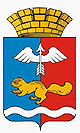 от 13.03.2023 № 01-01/201г. КраснотурьинскО внесении изменений в муниципальную программу «Обеспечение общественной безопасности и развития лесного хозяйствана территории городского округа Краснотурьинск до 2024 года», утвержденную постановлением Администрации городского округа Краснотурьинск от 26.03.2015 № 397В соответствии со статьей 179 Бюджетного кодекса Российской Федерации, статьей 17 Федерального закона от 06.10.2003 № 131-ФЗ «Об общих принципах организации местного самоуправления в Российской Федерации», федеральными законами от 22.07.2008 № 123-ФЗ «Технический регламент 
о требованиях пожарной безопасности», от 06.05.2011 № 100-ФЗ 
«О добровольной пожарной охране», от 12.02.1998 № 28-ФЗ «О гражданской обороне», от 21.12.1994 № 68-ФЗ «О защите населения и территорий 
от чрезвычайных ситуаций природного и техногенного характера», законами Свердловской области от 12.07.2011 № 71-ОЗ «О добровольной пожарной охране на территории Свердловской области», от 15.07.2005 № 82-ОЗ «Об обеспечении пожарной безопасности на территории Свердловской области», постановлениями Правительства Свердловской области от 03.12.2013 
№ 1490-ПП «О создании системы обеспечения вызова экстренных оперативных служб по единому номеру «112» на территории Свердловской области», 
от 05.04.2017 № 229-ПП «Об утверждении государственной программы Свердловской области «Обеспечение общественной безопасности 
на территории Свердловской области до 2027 года», руководствуясь статьями 
6, 32 Устава городского округа Краснотурьинск, утвержденного решением Краснотурьинской городской Думы от 23.06.2005 № 76, в соответствии 
со сводной бюджетной росписью бюджета городского округа Краснотурьинск по состоянию на 30.12.2022, с решением Думы городского округа Краснотурьинск от 21.02.2023 № 54 «О внесении изменений в решение 
Думы городского округа Краснотурьинск от 15.12.2022 № 37 «О бюджете городского округа на 2023 и плановый период 2024 и 2025 годов», постановлением Администрации городского округа Краснотурьинск 
от 11.09.2014 № 1355 «Об утверждении Порядка формирования и реализации муниципальных программ городского округа Краснотурьинск», с целью приведения муниципальной программы в соответствие с решением Думы городского округа Краснотурьинск о бюджете Администрация (исполнительно-распорядительный орган местного самоуправления) городского округа КраснотурьинскПОСТАНОВЛЯЕТ:	1. Внести в муниципальную программу «Обеспечение общественной безопасности и развития лесного хозяйства на территории городского округа Краснотурьинск до 2024 года», утвержденную постановлением Администрации городского округа Краснотурьинск от 26.03.2015 № 397, следующие измененияНаименование муниципальной программы изложить в новой редакции «Обеспечение общественной безопасности на территории городского округа Краснотурьинск до 2027 года».В паспорте муниципальной программы «Обеспечение общественной безопасности на территории городского округа Краснотурьинск до 2027 
года» разделы «Сроки реализации муниципальной программы», «Объемы финансирования муниципальной программы по годам реализации» изложить 
в новой редакции1.4. Изложить приложение № 1 к муниципальной программе «Обеспечение общественной безопасности на территории городского округа Краснотурьинск до 2027 года» в новой редакции (приложение № 1 к настоящему постановлению).1.5. Изложить приложение № 2 к муниципальной программе «Обеспечение общественной безопасности на территории городского округа Краснотурьинск до 2027 года» в новой редакции (приложение № 2 к настоящему постановлению). 	2. Признать утратившим силу постановление Администрации городского округа Краснотурьинск от 03.11.2022 № 01-01/1276 «О внесении изменений 
в муниципальную программу «Обеспечение общественной безопасности 
и развития лесного хозяйства на территории городского округа Краснотурьинск до 2024 года», утвержденную постановлением Администрации городского округа Краснотурьинск от 26.03.2015 № 397». 	3. Опубликовать настоящее постановление в газете «Муниципальный вестник. Городской округ Краснотурьинск» и разместить на официальном сайте Администрации городского округа.	4. Контроль исполнения настоящего постановления оставляю за собой.Глава городского округа                                                                   А.Ю. УстиновПриложение к постановлению Администрации городского округа Краснотурьинск 
от 13.03.2023 № 01-01/201
«О внесении изменений в муниципальную программу «Обеспечение общественной безопасности и развития лесного хозяйства на территории городского округа Краснотурьинск до 2024 года», утвержденную постановлением Администрации городского округа Краснотурьинск от 26.03.2015 № 397» Приложение № 1
к муниципальной программе «Обеспечение общественной безопасности на территории городского округа Краснотурьинск до 2027 года»Цели, задачи и целевые показатели реализации муниципальной программы «Обеспечение общественной безопасности на территории городского округа Краснотурьинск до 2027 года»Приложение к постановлению Администрации городского округа Краснотурьинск 
от 13.03.2023 № 01-01/201
«О внесении изменений в муниципальную программу «Обеспечение общественной безопасности и развития лесного хозяйства на территории городского округа Краснотурьинск до 2024 года», утвержденную постановлением Администрации городского округа Краснотурьинск от 26.03.2015 № 397»Приложение № 2
к муниципальной программе «Обеспечение общественной безопасности на территории городского округа Краснотурьинск до 2027 года»План мероприятий 
по выполнению муниципальной программы «Обеспечение общественной безопасности на территории городского округа Краснотурьинск до 2027 года» АДМИНИСТРАЦИЯ  ГОРОДСКОГО ОКРУГА КРАСНОТУРЬИНСКСВЕРДЛОВСКОЙ ОБЛАСТИП О С Т А Н О В Л Е Н И ЕСроки реализации муниципальной программы2016 – 2027 годыОбъемы финансирования 
муниципальной программы 
по годам реализации, тысяч рублейВсего –  207971,3 тысяч рублей, в том числе2016 год –11120,8 тысяч рублей;2017 год –14310,5 тысяч рублей;2018 год –16032,8 тысяч рублей;2019 год –15893,0 тысяч рублей;2020 год –15910,2 тысяч рублей;2021 год –16697,0 тысяч рублей;2022 год –19433,0 тысяч рублей;2023 год –18027,0 тысяч рублей;2024 год –18897,0 тысяч рублей;2025 год – 19622,0 тысяч рублей;2026 год – 20602,0 тысяч рублей;2027 год – 21426,0 тысяч рублей,из них федеральный бюджет – 0,0 тысяч рублей,в том числе 2016 год –0,0 тысяч рублей;2017 год –0,0 тысяч рублей;2018 год –0,0 тысяч рублей;2019 год –0,0 тысяч рублей;2020 год –0,0 тысяч рублей;2021 год –0,0 тысяч рублей;2022 год –0,0 тысяч рублей;2023 год –0,0 тысяч рублей;2024 год –0,0 тысяч рублей;2025 год – 0,0 тысяч рублей;2026 год – 0,0 тысяч рублей;2027 год – 0,0 тысяч рублей,областной бюджет –0,0 тысяч рублей,в том числе 2016 год –0,0 тысяч рублей;2017 год –0,0 тысяч рублей;2018 год –0,0 тысяч рублей;2019 год –0,0 тысяч рублей;2020 год – 0,0 тысяч рублей;2021 год –0,0 тысяч рублей;2022 год –0,0 тысяч рублей;2023 год –0,0 тысяч рублей;2024 год –0,0 тысяч рублей;2025 год – 0,0 тысяч рублей;2026 год – 0,0 тысяч рублей;2027 год – 0,0 тысяч рублей,местный бюджет – 207971,3 тысяч рублей, в том числе2016 год –11120,8 тысяч рублей;2017 год –14310,5 тысяч рублей;2018 год –16032,8 тысяч рублей;2019 год –15893,0 тысяч рублей;2020 год –15910,2 тысяч рублей;2021 год –16697,0 тысяч рублей;2022 год –19433,0 тысяч рублей;2023 год –18027,0 тысяч рублей;2024 год –18897,0 тысяч рублей;2025 год – 19622,0 тысяч рублей;2026 год – 20602,0 тысяч рублей;2027 год – 21426,0 тысяч рублей,внебюджетные источники –0,0 тысяч рублей,в том числе2016 год –0,0 тысяч рублей;2017 год –0,0 тысяч рублей;2018 год –0,0 тысяч рублей;2019 год –0,0 тысяч рублей;2020 год –0,0 тысяч рублей;2021 год –0,0 тысяч рублей;2022 год –0,0 тысяч рублей;2023 год –0,0 тысяч рублей;2024 год –0,0 тысяч рублей2025 год – 0,0 тысяч рублей;2026 год – 0,0 тысяч рублей;2027 год – 0,0 тысяч рублей.№ строки№ цели, задачи, целевого показателяНаименование цели (целей) и задач, целевых показателейНаименование цели (целей) и задач, целевых показателейЕдиница измеренияЕдиница измеренияЗначение целевого показателяЗначение целевого показателяЗначение целевого показателяЗначение целевого показателяЗначение целевого показателяЗначение целевого показателяЗначение целевого показателяЗначение целевого показателяЗначение целевого показателяЗначение целевого показателяЗначение целевого показателяЗначение целевого показателяЗначение целевого показателяЗначение целевого показателяЗначение целевого показателяЗначение целевого показателяЗначение целевого показателяЗначение целевого показателяЗначение целевого показателяЗначение целевого показателяЗначение целевого показателяЗначение целевого показателяЗначение целевого показателяЗначение целевого показателяЗначение целевого показателяЗначение целевого показателяИсточник значений показателейИсточник значений показателей№ строки№ цели, задачи, целевого показателяНаименование цели (целей) и задач, целевых показателейНаименование цели (целей) и задач, целевых показателейЕдиница измеренияЕдиница измерения2016 год2017 год2017 год2018 год2018 год2019 год2019 год2020 год2020 год2021 год2021 год2022 год2022 год2023 год2023 год2024 год2024 год2024 год2025 год2025 год2026 год2026 год2026 год2027 год2027 год2027 годИсточник значений показателейИсточник значений показателей123344566778899101011111212131313141415151516161617171.1.Подпрограмма 1 «Защита от чрезвычайных ситуаций и обеспечение радиационной безопасности на территории городского округа Краснотурьинск, гражданская оборона»Подпрограмма 1 «Защита от чрезвычайных ситуаций и обеспечение радиационной безопасности на территории городского округа Краснотурьинск, гражданская оборона»Подпрограмма 1 «Защита от чрезвычайных ситуаций и обеспечение радиационной безопасности на территории городского округа Краснотурьинск, гражданская оборона»Подпрограмма 1 «Защита от чрезвычайных ситуаций и обеспечение радиационной безопасности на территории городского округа Краснотурьинск, гражданская оборона»Подпрограмма 1 «Защита от чрезвычайных ситуаций и обеспечение радиационной безопасности на территории городского округа Краснотурьинск, гражданская оборона»Подпрограмма 1 «Защита от чрезвычайных ситуаций и обеспечение радиационной безопасности на территории городского округа Краснотурьинск, гражданская оборона»Подпрограмма 1 «Защита от чрезвычайных ситуаций и обеспечение радиационной безопасности на территории городского округа Краснотурьинск, гражданская оборона»Подпрограмма 1 «Защита от чрезвычайных ситуаций и обеспечение радиационной безопасности на территории городского округа Краснотурьинск, гражданская оборона»Подпрограмма 1 «Защита от чрезвычайных ситуаций и обеспечение радиационной безопасности на территории городского округа Краснотурьинск, гражданская оборона»Подпрограмма 1 «Защита от чрезвычайных ситуаций и обеспечение радиационной безопасности на территории городского округа Краснотурьинск, гражданская оборона»Подпрограмма 1 «Защита от чрезвычайных ситуаций и обеспечение радиационной безопасности на территории городского округа Краснотурьинск, гражданская оборона»Подпрограмма 1 «Защита от чрезвычайных ситуаций и обеспечение радиационной безопасности на территории городского округа Краснотурьинск, гражданская оборона»Подпрограмма 1 «Защита от чрезвычайных ситуаций и обеспечение радиационной безопасности на территории городского округа Краснотурьинск, гражданская оборона»Подпрограмма 1 «Защита от чрезвычайных ситуаций и обеспечение радиационной безопасности на территории городского округа Краснотурьинск, гражданская оборона»Подпрограмма 1 «Защита от чрезвычайных ситуаций и обеспечение радиационной безопасности на территории городского округа Краснотурьинск, гражданская оборона»Подпрограмма 1 «Защита от чрезвычайных ситуаций и обеспечение радиационной безопасности на территории городского округа Краснотурьинск, гражданская оборона»Подпрограмма 1 «Защита от чрезвычайных ситуаций и обеспечение радиационной безопасности на территории городского округа Краснотурьинск, гражданская оборона»Подпрограмма 1 «Защита от чрезвычайных ситуаций и обеспечение радиационной безопасности на территории городского округа Краснотурьинск, гражданская оборона»Подпрограмма 1 «Защита от чрезвычайных ситуаций и обеспечение радиационной безопасности на территории городского округа Краснотурьинск, гражданская оборона»Подпрограмма 1 «Защита от чрезвычайных ситуаций и обеспечение радиационной безопасности на территории городского округа Краснотурьинск, гражданская оборона»Подпрограмма 1 «Защита от чрезвычайных ситуаций и обеспечение радиационной безопасности на территории городского округа Краснотурьинск, гражданская оборона»Подпрограмма 1 «Защита от чрезвычайных ситуаций и обеспечение радиационной безопасности на территории городского округа Краснотурьинск, гражданская оборона»Подпрограмма 1 «Защита от чрезвычайных ситуаций и обеспечение радиационной безопасности на территории городского округа Краснотурьинск, гражданская оборона»Подпрограмма 1 «Защита от чрезвычайных ситуаций и обеспечение радиационной безопасности на территории городского округа Краснотурьинск, гражданская оборона»Подпрограмма 1 «Защита от чрезвычайных ситуаций и обеспечение радиационной безопасности на территории городского округа Краснотурьинск, гражданская оборона»Подпрограмма 1 «Защита от чрезвычайных ситуаций и обеспечение радиационной безопасности на территории городского округа Краснотурьинск, гражданская оборона»Подпрограмма 1 «Защита от чрезвычайных ситуаций и обеспечение радиационной безопасности на территории городского округа Краснотурьинск, гражданская оборона»Подпрограмма 1 «Защита от чрезвычайных ситуаций и обеспечение радиационной безопасности на территории городского округа Краснотурьинск, гражданская оборона»Подпрограмма 1 «Защита от чрезвычайных ситуаций и обеспечение радиационной безопасности на территории городского округа Краснотурьинск, гражданская оборона»Подпрограмма 1 «Защита от чрезвычайных ситуаций и обеспечение радиационной безопасности на территории городского округа Краснотурьинск, гражданская оборона»Подпрограмма 1 «Защита от чрезвычайных ситуаций и обеспечение радиационной безопасности на территории городского округа Краснотурьинск, гражданская оборона»Подпрограмма 1 «Защита от чрезвычайных ситуаций и обеспечение радиационной безопасности на территории городского округа Краснотурьинск, гражданская оборона»2.1.1.Цель 1. Защита населения и территорий городского округа Краснотурьинск от чрезвычайных ситуаций природного и техногенного характера, гражданская оборона, обеспечение радиационной безопасности населения на территории городского округа Краснотурьинск Цель 1. Защита населения и территорий городского округа Краснотурьинск от чрезвычайных ситуаций природного и техногенного характера, гражданская оборона, обеспечение радиационной безопасности населения на территории городского округа Краснотурьинск Цель 1. Защита населения и территорий городского округа Краснотурьинск от чрезвычайных ситуаций природного и техногенного характера, гражданская оборона, обеспечение радиационной безопасности населения на территории городского округа Краснотурьинск Цель 1. Защита населения и территорий городского округа Краснотурьинск от чрезвычайных ситуаций природного и техногенного характера, гражданская оборона, обеспечение радиационной безопасности населения на территории городского округа Краснотурьинск Цель 1. Защита населения и территорий городского округа Краснотурьинск от чрезвычайных ситуаций природного и техногенного характера, гражданская оборона, обеспечение радиационной безопасности населения на территории городского округа Краснотурьинск Цель 1. Защита населения и территорий городского округа Краснотурьинск от чрезвычайных ситуаций природного и техногенного характера, гражданская оборона, обеспечение радиационной безопасности населения на территории городского округа Краснотурьинск Цель 1. Защита населения и территорий городского округа Краснотурьинск от чрезвычайных ситуаций природного и техногенного характера, гражданская оборона, обеспечение радиационной безопасности населения на территории городского округа Краснотурьинск Цель 1. Защита населения и территорий городского округа Краснотурьинск от чрезвычайных ситуаций природного и техногенного характера, гражданская оборона, обеспечение радиационной безопасности населения на территории городского округа Краснотурьинск Цель 1. Защита населения и территорий городского округа Краснотурьинск от чрезвычайных ситуаций природного и техногенного характера, гражданская оборона, обеспечение радиационной безопасности населения на территории городского округа Краснотурьинск Цель 1. Защита населения и территорий городского округа Краснотурьинск от чрезвычайных ситуаций природного и техногенного характера, гражданская оборона, обеспечение радиационной безопасности населения на территории городского округа Краснотурьинск Цель 1. Защита населения и территорий городского округа Краснотурьинск от чрезвычайных ситуаций природного и техногенного характера, гражданская оборона, обеспечение радиационной безопасности населения на территории городского округа Краснотурьинск Цель 1. Защита населения и территорий городского округа Краснотурьинск от чрезвычайных ситуаций природного и техногенного характера, гражданская оборона, обеспечение радиационной безопасности населения на территории городского округа Краснотурьинск Цель 1. Защита населения и территорий городского округа Краснотурьинск от чрезвычайных ситуаций природного и техногенного характера, гражданская оборона, обеспечение радиационной безопасности населения на территории городского округа Краснотурьинск Цель 1. Защита населения и территорий городского округа Краснотурьинск от чрезвычайных ситуаций природного и техногенного характера, гражданская оборона, обеспечение радиационной безопасности населения на территории городского округа Краснотурьинск Цель 1. Защита населения и территорий городского округа Краснотурьинск от чрезвычайных ситуаций природного и техногенного характера, гражданская оборона, обеспечение радиационной безопасности населения на территории городского округа Краснотурьинск Цель 1. Защита населения и территорий городского округа Краснотурьинск от чрезвычайных ситуаций природного и техногенного характера, гражданская оборона, обеспечение радиационной безопасности населения на территории городского округа Краснотурьинск Цель 1. Защита населения и территорий городского округа Краснотурьинск от чрезвычайных ситуаций природного и техногенного характера, гражданская оборона, обеспечение радиационной безопасности населения на территории городского округа Краснотурьинск Цель 1. Защита населения и территорий городского округа Краснотурьинск от чрезвычайных ситуаций природного и техногенного характера, гражданская оборона, обеспечение радиационной безопасности населения на территории городского округа Краснотурьинск Цель 1. Защита населения и территорий городского округа Краснотурьинск от чрезвычайных ситуаций природного и техногенного характера, гражданская оборона, обеспечение радиационной безопасности населения на территории городского округа Краснотурьинск Цель 1. Защита населения и территорий городского округа Краснотурьинск от чрезвычайных ситуаций природного и техногенного характера, гражданская оборона, обеспечение радиационной безопасности населения на территории городского округа Краснотурьинск Цель 1. Защита населения и территорий городского округа Краснотурьинск от чрезвычайных ситуаций природного и техногенного характера, гражданская оборона, обеспечение радиационной безопасности населения на территории городского округа Краснотурьинск Цель 1. Защита населения и территорий городского округа Краснотурьинск от чрезвычайных ситуаций природного и техногенного характера, гражданская оборона, обеспечение радиационной безопасности населения на территории городского округа Краснотурьинск Цель 1. Защита населения и территорий городского округа Краснотурьинск от чрезвычайных ситуаций природного и техногенного характера, гражданская оборона, обеспечение радиационной безопасности населения на территории городского округа Краснотурьинск Цель 1. Защита населения и территорий городского округа Краснотурьинск от чрезвычайных ситуаций природного и техногенного характера, гражданская оборона, обеспечение радиационной безопасности населения на территории городского округа Краснотурьинск Цель 1. Защита населения и территорий городского округа Краснотурьинск от чрезвычайных ситуаций природного и техногенного характера, гражданская оборона, обеспечение радиационной безопасности населения на территории городского округа Краснотурьинск Цель 1. Защита населения и территорий городского округа Краснотурьинск от чрезвычайных ситуаций природного и техногенного характера, гражданская оборона, обеспечение радиационной безопасности населения на территории городского округа Краснотурьинск Цель 1. Защита населения и территорий городского округа Краснотурьинск от чрезвычайных ситуаций природного и техногенного характера, гражданская оборона, обеспечение радиационной безопасности населения на территории городского округа Краснотурьинск Цель 1. Защита населения и территорий городского округа Краснотурьинск от чрезвычайных ситуаций природного и техногенного характера, гражданская оборона, обеспечение радиационной безопасности населения на территории городского округа Краснотурьинск Цель 1. Защита населения и территорий городского округа Краснотурьинск от чрезвычайных ситуаций природного и техногенного характера, гражданская оборона, обеспечение радиационной безопасности населения на территории городского округа Краснотурьинск Цель 1. Защита населения и территорий городского округа Краснотурьинск от чрезвычайных ситуаций природного и техногенного характера, гражданская оборона, обеспечение радиационной безопасности населения на территории городского округа Краснотурьинск Цель 1. Защита населения и территорий городского округа Краснотурьинск от чрезвычайных ситуаций природного и техногенного характера, гражданская оборона, обеспечение радиационной безопасности населения на территории городского округа Краснотурьинск Цель 1. Защита населения и территорий городского округа Краснотурьинск от чрезвычайных ситуаций природного и техногенного характера, гражданская оборона, обеспечение радиационной безопасности населения на территории городского округа Краснотурьинск 3.1.1.1.Задача 1. Гражданская оборона и развитие устойчивости и комплексной системы обеспечения защиты населения и территории городского округа Краснотурьинск от угроз чрезвычайных ситуаций природного и техногенного характераЗадача 1. Гражданская оборона и развитие устойчивости и комплексной системы обеспечения защиты населения и территории городского округа Краснотурьинск от угроз чрезвычайных ситуаций природного и техногенного характераЗадача 1. Гражданская оборона и развитие устойчивости и комплексной системы обеспечения защиты населения и территории городского округа Краснотурьинск от угроз чрезвычайных ситуаций природного и техногенного характераЗадача 1. Гражданская оборона и развитие устойчивости и комплексной системы обеспечения защиты населения и территории городского округа Краснотурьинск от угроз чрезвычайных ситуаций природного и техногенного характераЗадача 1. Гражданская оборона и развитие устойчивости и комплексной системы обеспечения защиты населения и территории городского округа Краснотурьинск от угроз чрезвычайных ситуаций природного и техногенного характераЗадача 1. Гражданская оборона и развитие устойчивости и комплексной системы обеспечения защиты населения и территории городского округа Краснотурьинск от угроз чрезвычайных ситуаций природного и техногенного характераЗадача 1. Гражданская оборона и развитие устойчивости и комплексной системы обеспечения защиты населения и территории городского округа Краснотурьинск от угроз чрезвычайных ситуаций природного и техногенного характераЗадача 1. Гражданская оборона и развитие устойчивости и комплексной системы обеспечения защиты населения и территории городского округа Краснотурьинск от угроз чрезвычайных ситуаций природного и техногенного характераЗадача 1. Гражданская оборона и развитие устойчивости и комплексной системы обеспечения защиты населения и территории городского округа Краснотурьинск от угроз чрезвычайных ситуаций природного и техногенного характераЗадача 1. Гражданская оборона и развитие устойчивости и комплексной системы обеспечения защиты населения и территории городского округа Краснотурьинск от угроз чрезвычайных ситуаций природного и техногенного характераЗадача 1. Гражданская оборона и развитие устойчивости и комплексной системы обеспечения защиты населения и территории городского округа Краснотурьинск от угроз чрезвычайных ситуаций природного и техногенного характераЗадача 1. Гражданская оборона и развитие устойчивости и комплексной системы обеспечения защиты населения и территории городского округа Краснотурьинск от угроз чрезвычайных ситуаций природного и техногенного характераЗадача 1. Гражданская оборона и развитие устойчивости и комплексной системы обеспечения защиты населения и территории городского округа Краснотурьинск от угроз чрезвычайных ситуаций природного и техногенного характераЗадача 1. Гражданская оборона и развитие устойчивости и комплексной системы обеспечения защиты населения и территории городского округа Краснотурьинск от угроз чрезвычайных ситуаций природного и техногенного характераЗадача 1. Гражданская оборона и развитие устойчивости и комплексной системы обеспечения защиты населения и территории городского округа Краснотурьинск от угроз чрезвычайных ситуаций природного и техногенного характераЗадача 1. Гражданская оборона и развитие устойчивости и комплексной системы обеспечения защиты населения и территории городского округа Краснотурьинск от угроз чрезвычайных ситуаций природного и техногенного характераЗадача 1. Гражданская оборона и развитие устойчивости и комплексной системы обеспечения защиты населения и территории городского округа Краснотурьинск от угроз чрезвычайных ситуаций природного и техногенного характераЗадача 1. Гражданская оборона и развитие устойчивости и комплексной системы обеспечения защиты населения и территории городского округа Краснотурьинск от угроз чрезвычайных ситуаций природного и техногенного характераЗадача 1. Гражданская оборона и развитие устойчивости и комплексной системы обеспечения защиты населения и территории городского округа Краснотурьинск от угроз чрезвычайных ситуаций природного и техногенного характераЗадача 1. Гражданская оборона и развитие устойчивости и комплексной системы обеспечения защиты населения и территории городского округа Краснотурьинск от угроз чрезвычайных ситуаций природного и техногенного характераЗадача 1. Гражданская оборона и развитие устойчивости и комплексной системы обеспечения защиты населения и территории городского округа Краснотурьинск от угроз чрезвычайных ситуаций природного и техногенного характераЗадача 1. Гражданская оборона и развитие устойчивости и комплексной системы обеспечения защиты населения и территории городского округа Краснотурьинск от угроз чрезвычайных ситуаций природного и техногенного характераЗадача 1. Гражданская оборона и развитие устойчивости и комплексной системы обеспечения защиты населения и территории городского округа Краснотурьинск от угроз чрезвычайных ситуаций природного и техногенного характераЗадача 1. Гражданская оборона и развитие устойчивости и комплексной системы обеспечения защиты населения и территории городского округа Краснотурьинск от угроз чрезвычайных ситуаций природного и техногенного характераЗадача 1. Гражданская оборона и развитие устойчивости и комплексной системы обеспечения защиты населения и территории городского округа Краснотурьинск от угроз чрезвычайных ситуаций природного и техногенного характераЗадача 1. Гражданская оборона и развитие устойчивости и комплексной системы обеспечения защиты населения и территории городского округа Краснотурьинск от угроз чрезвычайных ситуаций природного и техногенного характераЗадача 1. Гражданская оборона и развитие устойчивости и комплексной системы обеспечения защиты населения и территории городского округа Краснотурьинск от угроз чрезвычайных ситуаций природного и техногенного характераЗадача 1. Гражданская оборона и развитие устойчивости и комплексной системы обеспечения защиты населения и территории городского округа Краснотурьинск от угроз чрезвычайных ситуаций природного и техногенного характераЗадача 1. Гражданская оборона и развитие устойчивости и комплексной системы обеспечения защиты населения и территории городского округа Краснотурьинск от угроз чрезвычайных ситуаций природного и техногенного характераЗадача 1. Гражданская оборона и развитие устойчивости и комплексной системы обеспечения защиты населения и территории городского округа Краснотурьинск от угроз чрезвычайных ситуаций природного и техногенного характераЗадача 1. Гражданская оборона и развитие устойчивости и комплексной системы обеспечения защиты населения и территории городского округа Краснотурьинск от угроз чрезвычайных ситуаций природного и техногенного характераЗадача 1. Гражданская оборона и развитие устойчивости и комплексной системы обеспечения защиты населения и территории городского округа Краснотурьинск от угроз чрезвычайных ситуаций природного и техногенного характера4.1.1.1.1Целевой показатель 1. Уровень готовности к использованию имущества, материальных ресурсов для ликвидации чрезвычайных ситуаций муниципального характерапроцентовпроцентовпроцентов100,0100,0100,0100,0100,0100,0100,0100,0100,0100,0100,0100,0100,0100,0100,0100,0100,0100,0100,0100,0100,0100,0100,0100,0100,0100,0100,0Федеральный закон от 21.12.1994 № 68-ФЗ «О защите населения и территорий от чрезвычайных ситуаций природного и техногенного характера», Закон Свердловской области от 27.12.2003 № 221-ОЗ «О защите населения и территорий от чрезвычайных ситуаций природного и техногенного характера в Свердловской области», постановление Правительства Свердловской области от 23.03.2011 № 282-ПП «Об областном государственном резерве материальных ресурсов для обеспечения работ по ликвидации чрезвычайных ситуаций регионального и межмуниципального характера»5.1.1.1.2.Целевой показатель 2. Уровень готовности к использованию действующих технических систем управления гражданской обороны, в том числе систем оповещения населения об опасностях при возникновении чрезвычайной ситуации природного и техногенного характерапроцентовпроцентовпроцентов100,0100,0100,0100,0100,0100,0100,0100,0100,0100,0100,0100,0100,0100,0100,0100,0100,0100,0100,0100,0100,0100,0100,0100,0100,0100,0100,0Федеральный закон от 12.02.1998 № 28-ФЗ «О гражданской обороне», Федеральный закон от 12.02.1994 № 68-ФЗ «О защите населения и территорий от чрезвычайных ситуаций природного и техногенного характера», Закон Свердловской области от 27.12.2004 № 221-ОЗ «О защите населения и территорий от чрезвычайных ситуаций природного и техногенного характера в Свердловской области»6.1.1.1.3.Целевой показатель 3. Доля обученных должностных лиц и специалистов гражданской обороны и организаций в сфере гражданской обороны, защиты от чрезвычайных ситуаций, обеспечения пожарной безопасности и безопасности на водных объектах, от ежегодных плановых показателейпроцентовпроцентовпроцентов75,075,080,080,090,090,0100,0100,0100,0100,0100,0100,0100,0100,0100,0100,0100,0100,0100,0100,0100,0100,0100,0100,0100,0100,0100,0Федеральный закон от 21.12.1994 № 68-ФЗ «О защите населения и территорий от чрезвычайных ситуаций природного и техногенного характера», Закон Свердловской области от 27.12.2004 № 221-ОЗ «О защите населения и территорий от чрезвычайных ситуаций природного и техногенного характера в Свердловской области», ежегодный план комплектования учреждения, утверждаемый Главным управлением Министерства Российской Федерации по делам гражданской обороны, чрезвычайным ситуациям и ликвидации последствий стихийных бедствий по Свердловской области7.1.1.1.4.Целевой показатель 4. Доля населения, проживающего на территории городского округа Краснотурьинск, в которых развернуты сегменты Системы-112процентовпроцентовпроцентов100,0100,0100,0100,0100,0100,0100,0100,0100,0100,0100,0100,0100,0100,0100,0100,0100,0100,0100,0100,0100,0100,0100,0100,0100,0100,0100,0Федеральный закон от 21.12.1994 № 68-ФЗ «О защите населения и территорий от чрезвычайных ситуаций природного и техногенного характера», Закон Свердловской области от 27.12.2004 № 221-ОЗ «О защите населения и территорий от чрезвычайных ситуаций природногои техногенного характера в Свердловской области»8.1.1.1.5.Целевой показатель 5. Уровень оснащенности системы централизованного оповещения населения городского округа Краснотурьинск аппаратурой оповещения нового поколенияпроцентовпроцентовпроцентов202020202020202020202020202020202020202020202020202020Федеральный закон от 21.12.1994 № 68-ФЗ «О защите населения и территорий от чрезвычайных ситуаций природного и техногенного характера», Закон Свердловской области 
от 27.12.2004 № 221-ОЗ «О защите населения и территорий от чрезвычайных ситуаций природного и техногенного характера в Свердловской области»9.1.1.1.6.Целевой показатель 6. Обеспеченность материально-техническими средствами спасателей Общественного поисково - спасательного отрядапроцентовпроцентовпроцентов7070858590,090,095,095,0100,0100,0100,0100,0100,0100,0100,0100,0100,0100,0100,0100,0100,0100,0100,0100,0100,0100,0100,0Федеральный закон от 21.12.1994 № 68-ФЗ «О защите населения и территорий от чрезвычайных ситуаций природного и техногенного характера», Закон Свердловской области 
от 27.12.2004 № 221-ОЗ «О защите населения и территорий от чрезвычайных ситуаций природного и техногенного характера в Свердловской области»10.1.1.1.7.Целевой показатель 7. Уровень готовности к реагированию сил и средств системы ЕДДСбалловбалловбаллов333333333333333333333333333Федеральный закон от 21.12.1994 № 68-ФЗ «О защите населения и территорий от чрезвычайных ситуаций природного и техногенного характера», Закон Свердловской области 
от 27.12.2004 № 221-ОЗ «О защите населения и территорий от чрезвычайных ситуаций природного и техногенного характера в Свердловской области»11.1.2.Цель 2. Совершенствование системы профилактики правонарушений и повышение безопасности граждан на территории городского округа КраснотурьинскЦель 2. Совершенствование системы профилактики правонарушений и повышение безопасности граждан на территории городского округа КраснотурьинскЦель 2. Совершенствование системы профилактики правонарушений и повышение безопасности граждан на территории городского округа КраснотурьинскЦель 2. Совершенствование системы профилактики правонарушений и повышение безопасности граждан на территории городского округа КраснотурьинскЦель 2. Совершенствование системы профилактики правонарушений и повышение безопасности граждан на территории городского округа КраснотурьинскЦель 2. Совершенствование системы профилактики правонарушений и повышение безопасности граждан на территории городского округа КраснотурьинскЦель 2. Совершенствование системы профилактики правонарушений и повышение безопасности граждан на территории городского округа КраснотурьинскЦель 2. Совершенствование системы профилактики правонарушений и повышение безопасности граждан на территории городского округа КраснотурьинскЦель 2. Совершенствование системы профилактики правонарушений и повышение безопасности граждан на территории городского округа КраснотурьинскЦель 2. Совершенствование системы профилактики правонарушений и повышение безопасности граждан на территории городского округа КраснотурьинскЦель 2. Совершенствование системы профилактики правонарушений и повышение безопасности граждан на территории городского округа КраснотурьинскЦель 2. Совершенствование системы профилактики правонарушений и повышение безопасности граждан на территории городского округа КраснотурьинскЦель 2. Совершенствование системы профилактики правонарушений и повышение безопасности граждан на территории городского округа КраснотурьинскЦель 2. Совершенствование системы профилактики правонарушений и повышение безопасности граждан на территории городского округа КраснотурьинскЦель 2. Совершенствование системы профилактики правонарушений и повышение безопасности граждан на территории городского округа КраснотурьинскЦель 2. Совершенствование системы профилактики правонарушений и повышение безопасности граждан на территории городского округа КраснотурьинскЦель 2. Совершенствование системы профилактики правонарушений и повышение безопасности граждан на территории городского округа КраснотурьинскЦель 2. Совершенствование системы профилактики правонарушений и повышение безопасности граждан на территории городского округа КраснотурьинскЦель 2. Совершенствование системы профилактики правонарушений и повышение безопасности граждан на территории городского округа КраснотурьинскЦель 2. Совершенствование системы профилактики правонарушений и повышение безопасности граждан на территории городского округа КраснотурьинскЦель 2. Совершенствование системы профилактики правонарушений и повышение безопасности граждан на территории городского округа КраснотурьинскЦель 2. Совершенствование системы профилактики правонарушений и повышение безопасности граждан на территории городского округа КраснотурьинскЦель 2. Совершенствование системы профилактики правонарушений и повышение безопасности граждан на территории городского округа КраснотурьинскЦель 2. Совершенствование системы профилактики правонарушений и повышение безопасности граждан на территории городского округа КраснотурьинскЦель 2. Совершенствование системы профилактики правонарушений и повышение безопасности граждан на территории городского округа КраснотурьинскЦель 2. Совершенствование системы профилактики правонарушений и повышение безопасности граждан на территории городского округа КраснотурьинскЦель 2. Совершенствование системы профилактики правонарушений и повышение безопасности граждан на территории городского округа КраснотурьинскЦель 2. Совершенствование системы профилактики правонарушений и повышение безопасности граждан на территории городского округа КраснотурьинскЦель 2. Совершенствование системы профилактики правонарушений и повышение безопасности граждан на территории городского округа КраснотурьинскЦель 2. Совершенствование системы профилактики правонарушений и повышение безопасности граждан на территории городского округа КраснотурьинскЦель 2. Совершенствование системы профилактики правонарушений и повышение безопасности граждан на территории городского округа КраснотурьинскЦель 2. Совершенствование системы профилактики правонарушений и повышение безопасности граждан на территории городского округа Краснотурьинск12.1.2.1. Задача 2. Активизация борьбы с противоправными проявлениями: пьянством, алкоголизмом, наркоманией, беспризорностью и безнадзорностью несовершеннолетних, незаконной миграцией Задача 2. Активизация борьбы с противоправными проявлениями: пьянством, алкоголизмом, наркоманией, беспризорностью и безнадзорностью несовершеннолетних, незаконной миграцией Задача 2. Активизация борьбы с противоправными проявлениями: пьянством, алкоголизмом, наркоманией, беспризорностью и безнадзорностью несовершеннолетних, незаконной миграцией Задача 2. Активизация борьбы с противоправными проявлениями: пьянством, алкоголизмом, наркоманией, беспризорностью и безнадзорностью несовершеннолетних, незаконной миграцией Задача 2. Активизация борьбы с противоправными проявлениями: пьянством, алкоголизмом, наркоманией, беспризорностью и безнадзорностью несовершеннолетних, незаконной миграцией Задача 2. Активизация борьбы с противоправными проявлениями: пьянством, алкоголизмом, наркоманией, беспризорностью и безнадзорностью несовершеннолетних, незаконной миграцией Задача 2. Активизация борьбы с противоправными проявлениями: пьянством, алкоголизмом, наркоманией, беспризорностью и безнадзорностью несовершеннолетних, незаконной миграцией Задача 2. Активизация борьбы с противоправными проявлениями: пьянством, алкоголизмом, наркоманией, беспризорностью и безнадзорностью несовершеннолетних, незаконной миграцией Задача 2. Активизация борьбы с противоправными проявлениями: пьянством, алкоголизмом, наркоманией, беспризорностью и безнадзорностью несовершеннолетних, незаконной миграцией Задача 2. Активизация борьбы с противоправными проявлениями: пьянством, алкоголизмом, наркоманией, беспризорностью и безнадзорностью несовершеннолетних, незаконной миграцией Задача 2. Активизация борьбы с противоправными проявлениями: пьянством, алкоголизмом, наркоманией, беспризорностью и безнадзорностью несовершеннолетних, незаконной миграцией Задача 2. Активизация борьбы с противоправными проявлениями: пьянством, алкоголизмом, наркоманией, беспризорностью и безнадзорностью несовершеннолетних, незаконной миграцией Задача 2. Активизация борьбы с противоправными проявлениями: пьянством, алкоголизмом, наркоманией, беспризорностью и безнадзорностью несовершеннолетних, незаконной миграцией Задача 2. Активизация борьбы с противоправными проявлениями: пьянством, алкоголизмом, наркоманией, беспризорностью и безнадзорностью несовершеннолетних, незаконной миграцией Задача 2. Активизация борьбы с противоправными проявлениями: пьянством, алкоголизмом, наркоманией, беспризорностью и безнадзорностью несовершеннолетних, незаконной миграцией Задача 2. Активизация борьбы с противоправными проявлениями: пьянством, алкоголизмом, наркоманией, беспризорностью и безнадзорностью несовершеннолетних, незаконной миграцией Задача 2. Активизация борьбы с противоправными проявлениями: пьянством, алкоголизмом, наркоманией, беспризорностью и безнадзорностью несовершеннолетних, незаконной миграцией Задача 2. Активизация борьбы с противоправными проявлениями: пьянством, алкоголизмом, наркоманией, беспризорностью и безнадзорностью несовершеннолетних, незаконной миграцией Задача 2. Активизация борьбы с противоправными проявлениями: пьянством, алкоголизмом, наркоманией, беспризорностью и безнадзорностью несовершеннолетних, незаконной миграцией Задача 2. Активизация борьбы с противоправными проявлениями: пьянством, алкоголизмом, наркоманией, беспризорностью и безнадзорностью несовершеннолетних, незаконной миграцией Задача 2. Активизация борьбы с противоправными проявлениями: пьянством, алкоголизмом, наркоманией, беспризорностью и безнадзорностью несовершеннолетних, незаконной миграцией Задача 2. Активизация борьбы с противоправными проявлениями: пьянством, алкоголизмом, наркоманией, беспризорностью и безнадзорностью несовершеннолетних, незаконной миграцией Задача 2. Активизация борьбы с противоправными проявлениями: пьянством, алкоголизмом, наркоманией, беспризорностью и безнадзорностью несовершеннолетних, незаконной миграцией Задача 2. Активизация борьбы с противоправными проявлениями: пьянством, алкоголизмом, наркоманией, беспризорностью и безнадзорностью несовершеннолетних, незаконной миграцией Задача 2. Активизация борьбы с противоправными проявлениями: пьянством, алкоголизмом, наркоманией, беспризорностью и безнадзорностью несовершеннолетних, незаконной миграцией Задача 2. Активизация борьбы с противоправными проявлениями: пьянством, алкоголизмом, наркоманией, беспризорностью и безнадзорностью несовершеннолетних, незаконной миграцией Задача 2. Активизация борьбы с противоправными проявлениями: пьянством, алкоголизмом, наркоманией, беспризорностью и безнадзорностью несовершеннолетних, незаконной миграцией Задача 2. Активизация борьбы с противоправными проявлениями: пьянством, алкоголизмом, наркоманией, беспризорностью и безнадзорностью несовершеннолетних, незаконной миграцией Задача 2. Активизация борьбы с противоправными проявлениями: пьянством, алкоголизмом, наркоманией, беспризорностью и безнадзорностью несовершеннолетних, незаконной миграцией Задача 2. Активизация борьбы с противоправными проявлениями: пьянством, алкоголизмом, наркоманией, беспризорностью и безнадзорностью несовершеннолетних, незаконной миграцией Задача 2. Активизация борьбы с противоправными проявлениями: пьянством, алкоголизмом, наркоманией, беспризорностью и безнадзорностью несовершеннолетних, незаконной миграцией Задача 2. Активизация борьбы с противоправными проявлениями: пьянством, алкоголизмом, наркоманией, беспризорностью и безнадзорностью несовершеннолетних, незаконной миграцией 13.1.2.1.1.Количество проведенных беседединицединицединиц140140143143160160170170170170170170170170170170170170170170170170170170170170170Федеральный закон от 07.02.2011 № 3-ФЗ «О полиции» (далее № 3-ФЗ), Федеральный закон от 02.04.2014 № 44-ФЗ «Об участии граждан в охране общественного порядка» (далее № 44-ФЗ), Закон Свердловской области от 15.06.2015 № 49-ОЗ «О регулировании отдельных отношений, связанных с участием граждан в охране общественного порядка на территории Свердловской области» (далее № 49-ОЗ)14.1.2.1.2.Количество проведенных рейдовединицединицединиц170170180180200200220220230230235235240240245245245250250250250250250250250250250№ 3-ФЗ, № 44-ФЗ, № 49-ОЗ15.1.2.1.3.Количество выпущенных памяток, листовок, методических рекомендацийединицединицединиц390390400400410410420420430430435435440440445445445450450450450450450450450450450№ 3-ФЗ, № 44-ФЗ, № 49-ОЗ16.1.3.Цель 3. Совершенствование системы мер по профилактике терроризма и экстремизма, а также минимизация и (или) ликвидация последствий проявлений терроризма и экстремизма на территории городского округа КраснотурьинскЦель 3. Совершенствование системы мер по профилактике терроризма и экстремизма, а также минимизация и (или) ликвидация последствий проявлений терроризма и экстремизма на территории городского округа КраснотурьинскЦель 3. Совершенствование системы мер по профилактике терроризма и экстремизма, а также минимизация и (или) ликвидация последствий проявлений терроризма и экстремизма на территории городского округа КраснотурьинскЦель 3. Совершенствование системы мер по профилактике терроризма и экстремизма, а также минимизация и (или) ликвидация последствий проявлений терроризма и экстремизма на территории городского округа КраснотурьинскЦель 3. Совершенствование системы мер по профилактике терроризма и экстремизма, а также минимизация и (или) ликвидация последствий проявлений терроризма и экстремизма на территории городского округа КраснотурьинскЦель 3. Совершенствование системы мер по профилактике терроризма и экстремизма, а также минимизация и (или) ликвидация последствий проявлений терроризма и экстремизма на территории городского округа КраснотурьинскЦель 3. Совершенствование системы мер по профилактике терроризма и экстремизма, а также минимизация и (или) ликвидация последствий проявлений терроризма и экстремизма на территории городского округа КраснотурьинскЦель 3. Совершенствование системы мер по профилактике терроризма и экстремизма, а также минимизация и (или) ликвидация последствий проявлений терроризма и экстремизма на территории городского округа КраснотурьинскЦель 3. Совершенствование системы мер по профилактике терроризма и экстремизма, а также минимизация и (или) ликвидация последствий проявлений терроризма и экстремизма на территории городского округа КраснотурьинскЦель 3. Совершенствование системы мер по профилактике терроризма и экстремизма, а также минимизация и (или) ликвидация последствий проявлений терроризма и экстремизма на территории городского округа КраснотурьинскЦель 3. Совершенствование системы мер по профилактике терроризма и экстремизма, а также минимизация и (или) ликвидация последствий проявлений терроризма и экстремизма на территории городского округа КраснотурьинскЦель 3. Совершенствование системы мер по профилактике терроризма и экстремизма, а также минимизация и (или) ликвидация последствий проявлений терроризма и экстремизма на территории городского округа КраснотурьинскЦель 3. Совершенствование системы мер по профилактике терроризма и экстремизма, а также минимизация и (или) ликвидация последствий проявлений терроризма и экстремизма на территории городского округа КраснотурьинскЦель 3. Совершенствование системы мер по профилактике терроризма и экстремизма, а также минимизация и (или) ликвидация последствий проявлений терроризма и экстремизма на территории городского округа КраснотурьинскЦель 3. Совершенствование системы мер по профилактике терроризма и экстремизма, а также минимизация и (или) ликвидация последствий проявлений терроризма и экстремизма на территории городского округа КраснотурьинскЦель 3. Совершенствование системы мер по профилактике терроризма и экстремизма, а также минимизация и (или) ликвидация последствий проявлений терроризма и экстремизма на территории городского округа КраснотурьинскЦель 3. Совершенствование системы мер по профилактике терроризма и экстремизма, а также минимизация и (или) ликвидация последствий проявлений терроризма и экстремизма на территории городского округа КраснотурьинскЦель 3. Совершенствование системы мер по профилактике терроризма и экстремизма, а также минимизация и (или) ликвидация последствий проявлений терроризма и экстремизма на территории городского округа КраснотурьинскЦель 3. Совершенствование системы мер по профилактике терроризма и экстремизма, а также минимизация и (или) ликвидация последствий проявлений терроризма и экстремизма на территории городского округа КраснотурьинскЦель 3. Совершенствование системы мер по профилактике терроризма и экстремизма, а также минимизация и (или) ликвидация последствий проявлений терроризма и экстремизма на территории городского округа КраснотурьинскЦель 3. Совершенствование системы мер по профилактике терроризма и экстремизма, а также минимизация и (или) ликвидация последствий проявлений терроризма и экстремизма на территории городского округа КраснотурьинскЦель 3. Совершенствование системы мер по профилактике терроризма и экстремизма, а также минимизация и (или) ликвидация последствий проявлений терроризма и экстремизма на территории городского округа КраснотурьинскЦель 3. Совершенствование системы мер по профилактике терроризма и экстремизма, а также минимизация и (или) ликвидация последствий проявлений терроризма и экстремизма на территории городского округа КраснотурьинскЦель 3. Совершенствование системы мер по профилактике терроризма и экстремизма, а также минимизация и (или) ликвидация последствий проявлений терроризма и экстремизма на территории городского округа КраснотурьинскЦель 3. Совершенствование системы мер по профилактике терроризма и экстремизма, а также минимизация и (или) ликвидация последствий проявлений терроризма и экстремизма на территории городского округа КраснотурьинскЦель 3. Совершенствование системы мер по профилактике терроризма и экстремизма, а также минимизация и (или) ликвидация последствий проявлений терроризма и экстремизма на территории городского округа КраснотурьинскЦель 3. Совершенствование системы мер по профилактике терроризма и экстремизма, а также минимизация и (или) ликвидация последствий проявлений терроризма и экстремизма на территории городского округа КраснотурьинскЦель 3. Совершенствование системы мер по профилактике терроризма и экстремизма, а также минимизация и (или) ликвидация последствий проявлений терроризма и экстремизма на территории городского округа КраснотурьинскЦель 3. Совершенствование системы мер по профилактике терроризма и экстремизма, а также минимизация и (или) ликвидация последствий проявлений терроризма и экстремизма на территории городского округа КраснотурьинскЦель 3. Совершенствование системы мер по профилактике терроризма и экстремизма, а также минимизация и (или) ликвидация последствий проявлений терроризма и экстремизма на территории городского округа КраснотурьинскЦель 3. Совершенствование системы мер по профилактике терроризма и экстремизма, а также минимизация и (или) ликвидация последствий проявлений терроризма и экстремизма на территории городского округа КраснотурьинскЦель 3. Совершенствование системы мер по профилактике терроризма и экстремизма, а также минимизация и (или) ликвидация последствий проявлений терроризма и экстремизма на территории городского округа Краснотурьинск171.3.1.Задача 3. Организация мониторинга общественно-политических, социально-экономических и иных процессов, оказывающих влияние на ситуацию в сфере профилактики экстремизма и терроризмаЗадача 3. Организация мониторинга общественно-политических, социально-экономических и иных процессов, оказывающих влияние на ситуацию в сфере профилактики экстремизма и терроризмаЗадача 3. Организация мониторинга общественно-политических, социально-экономических и иных процессов, оказывающих влияние на ситуацию в сфере профилактики экстремизма и терроризмаЗадача 3. Организация мониторинга общественно-политических, социально-экономических и иных процессов, оказывающих влияние на ситуацию в сфере профилактики экстремизма и терроризмаЗадача 3. Организация мониторинга общественно-политических, социально-экономических и иных процессов, оказывающих влияние на ситуацию в сфере профилактики экстремизма и терроризмаЗадача 3. Организация мониторинга общественно-политических, социально-экономических и иных процессов, оказывающих влияние на ситуацию в сфере профилактики экстремизма и терроризмаЗадача 3. Организация мониторинга общественно-политических, социально-экономических и иных процессов, оказывающих влияние на ситуацию в сфере профилактики экстремизма и терроризмаЗадача 3. Организация мониторинга общественно-политических, социально-экономических и иных процессов, оказывающих влияние на ситуацию в сфере профилактики экстремизма и терроризмаЗадача 3. Организация мониторинга общественно-политических, социально-экономических и иных процессов, оказывающих влияние на ситуацию в сфере профилактики экстремизма и терроризмаЗадача 3. Организация мониторинга общественно-политических, социально-экономических и иных процессов, оказывающих влияние на ситуацию в сфере профилактики экстремизма и терроризмаЗадача 3. Организация мониторинга общественно-политических, социально-экономических и иных процессов, оказывающих влияние на ситуацию в сфере профилактики экстремизма и терроризмаЗадача 3. Организация мониторинга общественно-политических, социально-экономических и иных процессов, оказывающих влияние на ситуацию в сфере профилактики экстремизма и терроризмаЗадача 3. Организация мониторинга общественно-политических, социально-экономических и иных процессов, оказывающих влияние на ситуацию в сфере профилактики экстремизма и терроризмаЗадача 3. Организация мониторинга общественно-политических, социально-экономических и иных процессов, оказывающих влияние на ситуацию в сфере профилактики экстремизма и терроризмаЗадача 3. Организация мониторинга общественно-политических, социально-экономических и иных процессов, оказывающих влияние на ситуацию в сфере профилактики экстремизма и терроризмаЗадача 3. Организация мониторинга общественно-политических, социально-экономических и иных процессов, оказывающих влияние на ситуацию в сфере профилактики экстремизма и терроризмаЗадача 3. Организация мониторинга общественно-политических, социально-экономических и иных процессов, оказывающих влияние на ситуацию в сфере профилактики экстремизма и терроризмаЗадача 3. Организация мониторинга общественно-политических, социально-экономических и иных процессов, оказывающих влияние на ситуацию в сфере профилактики экстремизма и терроризмаЗадача 3. Организация мониторинга общественно-политических, социально-экономических и иных процессов, оказывающих влияние на ситуацию в сфере профилактики экстремизма и терроризмаЗадача 3. Организация мониторинга общественно-политических, социально-экономических и иных процессов, оказывающих влияние на ситуацию в сфере профилактики экстремизма и терроризмаЗадача 3. Организация мониторинга общественно-политических, социально-экономических и иных процессов, оказывающих влияние на ситуацию в сфере профилактики экстремизма и терроризмаЗадача 3. Организация мониторинга общественно-политических, социально-экономических и иных процессов, оказывающих влияние на ситуацию в сфере профилактики экстремизма и терроризмаЗадача 3. Организация мониторинга общественно-политических, социально-экономических и иных процессов, оказывающих влияние на ситуацию в сфере профилактики экстремизма и терроризмаЗадача 3. Организация мониторинга общественно-политических, социально-экономических и иных процессов, оказывающих влияние на ситуацию в сфере профилактики экстремизма и терроризмаЗадача 3. Организация мониторинга общественно-политических, социально-экономических и иных процессов, оказывающих влияние на ситуацию в сфере профилактики экстремизма и терроризмаЗадача 3. Организация мониторинга общественно-политических, социально-экономических и иных процессов, оказывающих влияние на ситуацию в сфере профилактики экстремизма и терроризмаЗадача 3. Организация мониторинга общественно-политических, социально-экономических и иных процессов, оказывающих влияние на ситуацию в сфере профилактики экстремизма и терроризмаЗадача 3. Организация мониторинга общественно-политических, социально-экономических и иных процессов, оказывающих влияние на ситуацию в сфере профилактики экстремизма и терроризмаЗадача 3. Организация мониторинга общественно-политических, социально-экономических и иных процессов, оказывающих влияние на ситуацию в сфере профилактики экстремизма и терроризмаЗадача 3. Организация мониторинга общественно-политических, социально-экономических и иных процессов, оказывающих влияние на ситуацию в сфере профилактики экстремизма и терроризмаЗадача 3. Организация мониторинга общественно-политических, социально-экономических и иных процессов, оказывающих влияние на ситуацию в сфере профилактики экстремизма и терроризмаЗадача 3. Организация мониторинга общественно-политических, социально-экономических и иных процессов, оказывающих влияние на ситуацию в сфере профилактики экстремизма и терроризма18.1.3.1.1.Уровень преступности на 10 тысяч жителейединицединицединиц140140135135130130125125120120115115110110105105105100100100100100100100100100100Федеральный закон от 25.07.2002 № 114-ФЗ «О противодействии экстремистской деятельности» (далее – № 114-ФЗ), Федеральный закон от 06.03.2006 № 35-ФЗ «О противодействии терроризму» (далее - № 35-ФЗ), Стратегия противодействия экстремизму Российской Федерации до 2025 года, утверждена Президентом Российской Федерации 28.11.2014 № ПР-275319.1.3.1.2.Количество жителей из числа молодежи, охваченных лекциями и беседами по разъяснению действующего законодательства, устанавливающего юридическую ответственность за террористическую и экстремистскую деятельностьединицединицединиц65006500700070001000010000120001200012500125001260012600126501265012700127001270012750127501275012750127501275012750127501275012750№ 114-ФЗ, № 35-ФЗ, Стратегия противодействия экстремизму Российской Федерации до 2025 года, утверждена Президентом Российской Федерации 28.11.2014 № ПР-275320.1.3.1.3.Количество публикаций, направленных на профилактику терроризма и экстремизма, опубликованных в средствах массовой информацииединицединицединиц44661515181820202121222223232324242424242424242424114-ФЗ, № 35-ФЗ, Стратегия противодействия экстремизму Российской Федерации до 2025 года, утверждена Президентом Российской Федерации 28.11.2014 № ПР-275321.2.Подпрограмма 2 « Пожарная безопасность на территории городского округа Краснотурьинск»Подпрограмма 2 « Пожарная безопасность на территории городского округа Краснотурьинск»Подпрограмма 2 « Пожарная безопасность на территории городского округа Краснотурьинск»Подпрограмма 2 « Пожарная безопасность на территории городского округа Краснотурьинск»Подпрограмма 2 « Пожарная безопасность на территории городского округа Краснотурьинск»Подпрограмма 2 « Пожарная безопасность на территории городского округа Краснотурьинск»Подпрограмма 2 « Пожарная безопасность на территории городского округа Краснотурьинск»Подпрограмма 2 « Пожарная безопасность на территории городского округа Краснотурьинск»Подпрограмма 2 « Пожарная безопасность на территории городского округа Краснотурьинск»Подпрограмма 2 « Пожарная безопасность на территории городского округа Краснотурьинск»Подпрограмма 2 « Пожарная безопасность на территории городского округа Краснотурьинск»Подпрограмма 2 « Пожарная безопасность на территории городского округа Краснотурьинск»Подпрограмма 2 « Пожарная безопасность на территории городского округа Краснотурьинск»Подпрограмма 2 « Пожарная безопасность на территории городского округа Краснотурьинск»Подпрограмма 2 « Пожарная безопасность на территории городского округа Краснотурьинск»Подпрограмма 2 « Пожарная безопасность на территории городского округа Краснотурьинск»Подпрограмма 2 « Пожарная безопасность на территории городского округа Краснотурьинск»Подпрограмма 2 « Пожарная безопасность на территории городского округа Краснотурьинск»Подпрограмма 2 « Пожарная безопасность на территории городского округа Краснотурьинск»Подпрограмма 2 « Пожарная безопасность на территории городского округа Краснотурьинск»Подпрограмма 2 « Пожарная безопасность на территории городского округа Краснотурьинск»Подпрограмма 2 « Пожарная безопасность на территории городского округа Краснотурьинск»Подпрограмма 2 « Пожарная безопасность на территории городского округа Краснотурьинск»Подпрограмма 2 « Пожарная безопасность на территории городского округа Краснотурьинск»Подпрограмма 2 « Пожарная безопасность на территории городского округа Краснотурьинск»Подпрограмма 2 « Пожарная безопасность на территории городского округа Краснотурьинск»Подпрограмма 2 « Пожарная безопасность на территории городского округа Краснотурьинск»Подпрограмма 2 « Пожарная безопасность на территории городского округа Краснотурьинск»Подпрограмма 2 « Пожарная безопасность на территории городского округа Краснотурьинск»Подпрограмма 2 « Пожарная безопасность на территории городского округа Краснотурьинск»Подпрограмма 2 « Пожарная безопасность на территории городского округа Краснотурьинск»Подпрограмма 2 « Пожарная безопасность на территории городского округа Краснотурьинск»22.2.1.Цель 2. Развитие противопожарной службы, общественных объединений пожарной охраны, действующих на территории городского округа КраснотурьинскЦель 2. Развитие противопожарной службы, общественных объединений пожарной охраны, действующих на территории городского округа КраснотурьинскЦель 2. Развитие противопожарной службы, общественных объединений пожарной охраны, действующих на территории городского округа КраснотурьинскЦель 2. Развитие противопожарной службы, общественных объединений пожарной охраны, действующих на территории городского округа КраснотурьинскЦель 2. Развитие противопожарной службы, общественных объединений пожарной охраны, действующих на территории городского округа КраснотурьинскЦель 2. Развитие противопожарной службы, общественных объединений пожарной охраны, действующих на территории городского округа КраснотурьинскЦель 2. Развитие противопожарной службы, общественных объединений пожарной охраны, действующих на территории городского округа КраснотурьинскЦель 2. Развитие противопожарной службы, общественных объединений пожарной охраны, действующих на территории городского округа КраснотурьинскЦель 2. Развитие противопожарной службы, общественных объединений пожарной охраны, действующих на территории городского округа КраснотурьинскЦель 2. Развитие противопожарной службы, общественных объединений пожарной охраны, действующих на территории городского округа КраснотурьинскЦель 2. Развитие противопожарной службы, общественных объединений пожарной охраны, действующих на территории городского округа КраснотурьинскЦель 2. Развитие противопожарной службы, общественных объединений пожарной охраны, действующих на территории городского округа КраснотурьинскЦель 2. Развитие противопожарной службы, общественных объединений пожарной охраны, действующих на территории городского округа КраснотурьинскЦель 2. Развитие противопожарной службы, общественных объединений пожарной охраны, действующих на территории городского округа КраснотурьинскЦель 2. Развитие противопожарной службы, общественных объединений пожарной охраны, действующих на территории городского округа КраснотурьинскЦель 2. Развитие противопожарной службы, общественных объединений пожарной охраны, действующих на территории городского округа КраснотурьинскЦель 2. Развитие противопожарной службы, общественных объединений пожарной охраны, действующих на территории городского округа КраснотурьинскЦель 2. Развитие противопожарной службы, общественных объединений пожарной охраны, действующих на территории городского округа КраснотурьинскЦель 2. Развитие противопожарной службы, общественных объединений пожарной охраны, действующих на территории городского округа КраснотурьинскЦель 2. Развитие противопожарной службы, общественных объединений пожарной охраны, действующих на территории городского округа КраснотурьинскЦель 2. Развитие противопожарной службы, общественных объединений пожарной охраны, действующих на территории городского округа КраснотурьинскЦель 2. Развитие противопожарной службы, общественных объединений пожарной охраны, действующих на территории городского округа КраснотурьинскЦель 2. Развитие противопожарной службы, общественных объединений пожарной охраны, действующих на территории городского округа КраснотурьинскЦель 2. Развитие противопожарной службы, общественных объединений пожарной охраны, действующих на территории городского округа КраснотурьинскЦель 2. Развитие противопожарной службы, общественных объединений пожарной охраны, действующих на территории городского округа КраснотурьинскЦель 2. Развитие противопожарной службы, общественных объединений пожарной охраны, действующих на территории городского округа КраснотурьинскЦель 2. Развитие противопожарной службы, общественных объединений пожарной охраны, действующих на территории городского округа КраснотурьинскЦель 2. Развитие противопожарной службы, общественных объединений пожарной охраны, действующих на территории городского округа КраснотурьинскЦель 2. Развитие противопожарной службы, общественных объединений пожарной охраны, действующих на территории городского округа КраснотурьинскЦель 2. Развитие противопожарной службы, общественных объединений пожарной охраны, действующих на территории городского округа КраснотурьинскЦель 2. Развитие противопожарной службы, общественных объединений пожарной охраны, действующих на территории городского округа КраснотурьинскЦель 2. Развитие противопожарной службы, общественных объединений пожарной охраны, действующих на территории городского округа Краснотурьинск23.2.1.1.Задача 2. Материально-техническое обеспечение проведения мероприятий по профилактике и тушения пожаров, проведению аварийно-спасательных работ на территории городского округа Краснотурьинск, спасению людей и имущества при тушении пожаров и проведении аварийно-спасательных работЗадача 2. Материально-техническое обеспечение проведения мероприятий по профилактике и тушения пожаров, проведению аварийно-спасательных работ на территории городского округа Краснотурьинск, спасению людей и имущества при тушении пожаров и проведении аварийно-спасательных работЗадача 2. Материально-техническое обеспечение проведения мероприятий по профилактике и тушения пожаров, проведению аварийно-спасательных работ на территории городского округа Краснотурьинск, спасению людей и имущества при тушении пожаров и проведении аварийно-спасательных работЗадача 2. Материально-техническое обеспечение проведения мероприятий по профилактике и тушения пожаров, проведению аварийно-спасательных работ на территории городского округа Краснотурьинск, спасению людей и имущества при тушении пожаров и проведении аварийно-спасательных работЗадача 2. Материально-техническое обеспечение проведения мероприятий по профилактике и тушения пожаров, проведению аварийно-спасательных работ на территории городского округа Краснотурьинск, спасению людей и имущества при тушении пожаров и проведении аварийно-спасательных работЗадача 2. Материально-техническое обеспечение проведения мероприятий по профилактике и тушения пожаров, проведению аварийно-спасательных работ на территории городского округа Краснотурьинск, спасению людей и имущества при тушении пожаров и проведении аварийно-спасательных работЗадача 2. Материально-техническое обеспечение проведения мероприятий по профилактике и тушения пожаров, проведению аварийно-спасательных работ на территории городского округа Краснотурьинск, спасению людей и имущества при тушении пожаров и проведении аварийно-спасательных работЗадача 2. Материально-техническое обеспечение проведения мероприятий по профилактике и тушения пожаров, проведению аварийно-спасательных работ на территории городского округа Краснотурьинск, спасению людей и имущества при тушении пожаров и проведении аварийно-спасательных работЗадача 2. Материально-техническое обеспечение проведения мероприятий по профилактике и тушения пожаров, проведению аварийно-спасательных работ на территории городского округа Краснотурьинск, спасению людей и имущества при тушении пожаров и проведении аварийно-спасательных работЗадача 2. Материально-техническое обеспечение проведения мероприятий по профилактике и тушения пожаров, проведению аварийно-спасательных работ на территории городского округа Краснотурьинск, спасению людей и имущества при тушении пожаров и проведении аварийно-спасательных работЗадача 2. Материально-техническое обеспечение проведения мероприятий по профилактике и тушения пожаров, проведению аварийно-спасательных работ на территории городского округа Краснотурьинск, спасению людей и имущества при тушении пожаров и проведении аварийно-спасательных работЗадача 2. Материально-техническое обеспечение проведения мероприятий по профилактике и тушения пожаров, проведению аварийно-спасательных работ на территории городского округа Краснотурьинск, спасению людей и имущества при тушении пожаров и проведении аварийно-спасательных работЗадача 2. Материально-техническое обеспечение проведения мероприятий по профилактике и тушения пожаров, проведению аварийно-спасательных работ на территории городского округа Краснотурьинск, спасению людей и имущества при тушении пожаров и проведении аварийно-спасательных работЗадача 2. Материально-техническое обеспечение проведения мероприятий по профилактике и тушения пожаров, проведению аварийно-спасательных работ на территории городского округа Краснотурьинск, спасению людей и имущества при тушении пожаров и проведении аварийно-спасательных работЗадача 2. Материально-техническое обеспечение проведения мероприятий по профилактике и тушения пожаров, проведению аварийно-спасательных работ на территории городского округа Краснотурьинск, спасению людей и имущества при тушении пожаров и проведении аварийно-спасательных работЗадача 2. Материально-техническое обеспечение проведения мероприятий по профилактике и тушения пожаров, проведению аварийно-спасательных работ на территории городского округа Краснотурьинск, спасению людей и имущества при тушении пожаров и проведении аварийно-спасательных работЗадача 2. Материально-техническое обеспечение проведения мероприятий по профилактике и тушения пожаров, проведению аварийно-спасательных работ на территории городского округа Краснотурьинск, спасению людей и имущества при тушении пожаров и проведении аварийно-спасательных работЗадача 2. Материально-техническое обеспечение проведения мероприятий по профилактике и тушения пожаров, проведению аварийно-спасательных работ на территории городского округа Краснотурьинск, спасению людей и имущества при тушении пожаров и проведении аварийно-спасательных работЗадача 2. Материально-техническое обеспечение проведения мероприятий по профилактике и тушения пожаров, проведению аварийно-спасательных работ на территории городского округа Краснотурьинск, спасению людей и имущества при тушении пожаров и проведении аварийно-спасательных работЗадача 2. Материально-техническое обеспечение проведения мероприятий по профилактике и тушения пожаров, проведению аварийно-спасательных работ на территории городского округа Краснотурьинск, спасению людей и имущества при тушении пожаров и проведении аварийно-спасательных работЗадача 2. Материально-техническое обеспечение проведения мероприятий по профилактике и тушения пожаров, проведению аварийно-спасательных работ на территории городского округа Краснотурьинск, спасению людей и имущества при тушении пожаров и проведении аварийно-спасательных работЗадача 2. Материально-техническое обеспечение проведения мероприятий по профилактике и тушения пожаров, проведению аварийно-спасательных работ на территории городского округа Краснотурьинск, спасению людей и имущества при тушении пожаров и проведении аварийно-спасательных работЗадача 2. Материально-техническое обеспечение проведения мероприятий по профилактике и тушения пожаров, проведению аварийно-спасательных работ на территории городского округа Краснотурьинск, спасению людей и имущества при тушении пожаров и проведении аварийно-спасательных работЗадача 2. Материально-техническое обеспечение проведения мероприятий по профилактике и тушения пожаров, проведению аварийно-спасательных работ на территории городского округа Краснотурьинск, спасению людей и имущества при тушении пожаров и проведении аварийно-спасательных работЗадача 2. Материально-техническое обеспечение проведения мероприятий по профилактике и тушения пожаров, проведению аварийно-спасательных работ на территории городского округа Краснотурьинск, спасению людей и имущества при тушении пожаров и проведении аварийно-спасательных работЗадача 2. Материально-техническое обеспечение проведения мероприятий по профилактике и тушения пожаров, проведению аварийно-спасательных работ на территории городского округа Краснотурьинск, спасению людей и имущества при тушении пожаров и проведении аварийно-спасательных работЗадача 2. Материально-техническое обеспечение проведения мероприятий по профилактике и тушения пожаров, проведению аварийно-спасательных работ на территории городского округа Краснотурьинск, спасению людей и имущества при тушении пожаров и проведении аварийно-спасательных работЗадача 2. Материально-техническое обеспечение проведения мероприятий по профилактике и тушения пожаров, проведению аварийно-спасательных работ на территории городского округа Краснотурьинск, спасению людей и имущества при тушении пожаров и проведении аварийно-спасательных работЗадача 2. Материально-техническое обеспечение проведения мероприятий по профилактике и тушения пожаров, проведению аварийно-спасательных работ на территории городского округа Краснотурьинск, спасению людей и имущества при тушении пожаров и проведении аварийно-спасательных работЗадача 2. Материально-техническое обеспечение проведения мероприятий по профилактике и тушения пожаров, проведению аварийно-спасательных работ на территории городского округа Краснотурьинск, спасению людей и имущества при тушении пожаров и проведении аварийно-спасательных работЗадача 2. Материально-техническое обеспечение проведения мероприятий по профилактике и тушения пожаров, проведению аварийно-спасательных работ на территории городского округа Краснотурьинск, спасению людей и имущества при тушении пожаров и проведении аварийно-спасательных работЗадача 2. Материально-техническое обеспечение проведения мероприятий по профилактике и тушения пожаров, проведению аварийно-спасательных работ на территории городского округа Краснотурьинск, спасению людей и имущества при тушении пожаров и проведении аварийно-спасательных работ24.2.1.1.1Целевой показатель 8. Снижение количества пожаров на территории городского округа Краснотурьинск, по отношению к предыдущему годупроцентовпроцентовпроцентов2,02,02,02,02,02,02,02,02,02,02,02,02,02,02,02,02,02,02,02,02,02,02,02,02,02,02,0Федеральный закон от 21.12.1994 № 69-ФЗ «О пожарной безопасности», Федеральный закон от 22.07.2008 № 123-ФЗ «Технический регламент о требованиях пожарной безопасности», Закон Свердловской области от 15.07.2005 № 82-ОЗ «Об обеспечении пожарной безопасности на территории Свердловской области»25.2.1.1.2.Целевой показатель 9. Уровень обеспеченности материально-техническими средствами в сфере первичных мер пожарной безопасностипроцентовпроцентовпроцентов80,080,085,085,090,090,095,095,0100,0100,0100,0100,0100,0100,0100,0100,0100,0100,0100,0100,0100,0100,0100,0100,0100,0100,0100,0Федеральный закон от 21.12.1994 № 69-ФЗ «О пожарной безопасности», Федеральный закон от 22.07.2008 № 123-ФЗ «Технический регламент о требованиях пожарной безопасности», Закон Свердловской области от 15.07.2005 № 82-ОЗ «Об обеспечении пожарной безопасности на территории Свердловской области»26.2.1.2.Задача 3. Муниципальная поддержка общественных объединений пожарной охраны, осуществляющих деятельность на территории городского округа КраснотурьинскЗадача 3. Муниципальная поддержка общественных объединений пожарной охраны, осуществляющих деятельность на территории городского округа КраснотурьинскЗадача 3. Муниципальная поддержка общественных объединений пожарной охраны, осуществляющих деятельность на территории городского округа КраснотурьинскЗадача 3. Муниципальная поддержка общественных объединений пожарной охраны, осуществляющих деятельность на территории городского округа КраснотурьинскЗадача 3. Муниципальная поддержка общественных объединений пожарной охраны, осуществляющих деятельность на территории городского округа КраснотурьинскЗадача 3. Муниципальная поддержка общественных объединений пожарной охраны, осуществляющих деятельность на территории городского округа КраснотурьинскЗадача 3. Муниципальная поддержка общественных объединений пожарной охраны, осуществляющих деятельность на территории городского округа КраснотурьинскЗадача 3. Муниципальная поддержка общественных объединений пожарной охраны, осуществляющих деятельность на территории городского округа КраснотурьинскЗадача 3. Муниципальная поддержка общественных объединений пожарной охраны, осуществляющих деятельность на территории городского округа КраснотурьинскЗадача 3. Муниципальная поддержка общественных объединений пожарной охраны, осуществляющих деятельность на территории городского округа КраснотурьинскЗадача 3. Муниципальная поддержка общественных объединений пожарной охраны, осуществляющих деятельность на территории городского округа КраснотурьинскЗадача 3. Муниципальная поддержка общественных объединений пожарной охраны, осуществляющих деятельность на территории городского округа КраснотурьинскЗадача 3. Муниципальная поддержка общественных объединений пожарной охраны, осуществляющих деятельность на территории городского округа КраснотурьинскЗадача 3. Муниципальная поддержка общественных объединений пожарной охраны, осуществляющих деятельность на территории городского округа КраснотурьинскЗадача 3. Муниципальная поддержка общественных объединений пожарной охраны, осуществляющих деятельность на территории городского округа КраснотурьинскЗадача 3. Муниципальная поддержка общественных объединений пожарной охраны, осуществляющих деятельность на территории городского округа КраснотурьинскЗадача 3. Муниципальная поддержка общественных объединений пожарной охраны, осуществляющих деятельность на территории городского округа КраснотурьинскЗадача 3. Муниципальная поддержка общественных объединений пожарной охраны, осуществляющих деятельность на территории городского округа КраснотурьинскЗадача 3. Муниципальная поддержка общественных объединений пожарной охраны, осуществляющих деятельность на территории городского округа КраснотурьинскЗадача 3. Муниципальная поддержка общественных объединений пожарной охраны, осуществляющих деятельность на территории городского округа КраснотурьинскЗадача 3. Муниципальная поддержка общественных объединений пожарной охраны, осуществляющих деятельность на территории городского округа КраснотурьинскЗадача 3. Муниципальная поддержка общественных объединений пожарной охраны, осуществляющих деятельность на территории городского округа КраснотурьинскЗадача 3. Муниципальная поддержка общественных объединений пожарной охраны, осуществляющих деятельность на территории городского округа КраснотурьинскЗадача 3. Муниципальная поддержка общественных объединений пожарной охраны, осуществляющих деятельность на территории городского округа КраснотурьинскЗадача 3. Муниципальная поддержка общественных объединений пожарной охраны, осуществляющих деятельность на территории городского округа КраснотурьинскЗадача 3. Муниципальная поддержка общественных объединений пожарной охраны, осуществляющих деятельность на территории городского округа КраснотурьинскЗадача 3. Муниципальная поддержка общественных объединений пожарной охраны, осуществляющих деятельность на территории городского округа КраснотурьинскЗадача 3. Муниципальная поддержка общественных объединений пожарной охраны, осуществляющих деятельность на территории городского округа КраснотурьинскЗадача 3. Муниципальная поддержка общественных объединений пожарной охраны, осуществляющих деятельность на территории городского округа КраснотурьинскЗадача 3. Муниципальная поддержка общественных объединений пожарной охраны, осуществляющих деятельность на территории городского округа КраснотурьинскЗадача 3. Муниципальная поддержка общественных объединений пожарной охраны, осуществляющих деятельность на территории городского округа КраснотурьинскЗадача 3. Муниципальная поддержка общественных объединений пожарной охраны, осуществляющих деятельность на территории городского округа Краснотурьинск27.2.1.2.1.Целевой показатель 10. Уровень обеспеченности работников добровольной пожарной охраны и добровольных пожарных дружин, принимающих участие в тушении пожаров на территории городского округа Краснотурьинск, материально-техническими средствамиЦелевой показатель 10. Уровень обеспеченности работников добровольной пожарной охраны и добровольных пожарных дружин, принимающих участие в тушении пожаров на территории городского округа Краснотурьинск, материально-техническими средствамиЦелевой показатель 10. Уровень обеспеченности работников добровольной пожарной охраны и добровольных пожарных дружин, принимающих участие в тушении пожаров на территории городского округа Краснотурьинск, материально-техническими средствамипроцентов67,067,085,085,090,090,095,095,0100,0100,0100,0100,0100,0100,0100,0100,0100,0100,0100,0100,0100,0100,0100,0100,0100,0100,0100,0Федеральный закон от 06.05.2011 № 100-ФЗ «О добровольной пожарной охране», Закон Свердловской области от 12.07.2011 № 71-ОЗ «О добровольной пожарной охране на территории Свердловской области»28.3.Подпрограмма 3 «Развитие лесного хозяйства на территории городского округа Краснотурьинск»Подпрограмма 3 «Развитие лесного хозяйства на территории городского округа Краснотурьинск»Подпрограмма 3 «Развитие лесного хозяйства на территории городского округа Краснотурьинск»Подпрограмма 3 «Развитие лесного хозяйства на территории городского округа Краснотурьинск»Подпрограмма 3 «Развитие лесного хозяйства на территории городского округа Краснотурьинск»Подпрограмма 3 «Развитие лесного хозяйства на территории городского округа Краснотурьинск»Подпрограмма 3 «Развитие лесного хозяйства на территории городского округа Краснотурьинск»Подпрограмма 3 «Развитие лесного хозяйства на территории городского округа Краснотурьинск»Подпрограмма 3 «Развитие лесного хозяйства на территории городского округа Краснотурьинск»Подпрограмма 3 «Развитие лесного хозяйства на территории городского округа Краснотурьинск»Подпрограмма 3 «Развитие лесного хозяйства на территории городского округа Краснотурьинск»Подпрограмма 3 «Развитие лесного хозяйства на территории городского округа Краснотурьинск»Подпрограмма 3 «Развитие лесного хозяйства на территории городского округа Краснотурьинск»Подпрограмма 3 «Развитие лесного хозяйства на территории городского округа Краснотурьинск»Подпрограмма 3 «Развитие лесного хозяйства на территории городского округа Краснотурьинск»Подпрограмма 3 «Развитие лесного хозяйства на территории городского округа Краснотурьинск»Подпрограмма 3 «Развитие лесного хозяйства на территории городского округа Краснотурьинск»Подпрограмма 3 «Развитие лесного хозяйства на территории городского округа Краснотурьинск»Подпрограмма 3 «Развитие лесного хозяйства на территории городского округа Краснотурьинск»Подпрограмма 3 «Развитие лесного хозяйства на территории городского округа Краснотурьинск»Подпрограмма 3 «Развитие лесного хозяйства на территории городского округа Краснотурьинск»Подпрограмма 3 «Развитие лесного хозяйства на территории городского округа Краснотурьинск»Подпрограмма 3 «Развитие лесного хозяйства на территории городского округа Краснотурьинск»Подпрограмма 3 «Развитие лесного хозяйства на территории городского округа Краснотурьинск»Подпрограмма 3 «Развитие лесного хозяйства на территории городского округа Краснотурьинск»Подпрограмма 3 «Развитие лесного хозяйства на территории городского округа Краснотурьинск»Подпрограмма 3 «Развитие лесного хозяйства на территории городского округа Краснотурьинск»Подпрограмма 3 «Развитие лесного хозяйства на территории городского округа Краснотурьинск»Подпрограмма 3 «Развитие лесного хозяйства на территории городского округа Краснотурьинск»Подпрограмма 3 «Развитие лесного хозяйства на территории городского округа Краснотурьинск»Подпрограмма 3 «Развитие лесного хозяйства на территории городского округа Краснотурьинск»Подпрограмма 3 «Развитие лесного хозяйства на территории городского округа Краснотурьинск»29.3.1.Цель 3. Эффективное использование лесов и лесных ресурсов, находящихся в муниципальной собственности, обеспечение исполнения полномочий Администрации городского округа Краснотурьинск в области лесных отношенийЦель 3. Эффективное использование лесов и лесных ресурсов, находящихся в муниципальной собственности, обеспечение исполнения полномочий Администрации городского округа Краснотурьинск в области лесных отношенийЦель 3. Эффективное использование лесов и лесных ресурсов, находящихся в муниципальной собственности, обеспечение исполнения полномочий Администрации городского округа Краснотурьинск в области лесных отношенийЦель 3. Эффективное использование лесов и лесных ресурсов, находящихся в муниципальной собственности, обеспечение исполнения полномочий Администрации городского округа Краснотурьинск в области лесных отношенийЦель 3. Эффективное использование лесов и лесных ресурсов, находящихся в муниципальной собственности, обеспечение исполнения полномочий Администрации городского округа Краснотурьинск в области лесных отношенийЦель 3. Эффективное использование лесов и лесных ресурсов, находящихся в муниципальной собственности, обеспечение исполнения полномочий Администрации городского округа Краснотурьинск в области лесных отношенийЦель 3. Эффективное использование лесов и лесных ресурсов, находящихся в муниципальной собственности, обеспечение исполнения полномочий Администрации городского округа Краснотурьинск в области лесных отношенийЦель 3. Эффективное использование лесов и лесных ресурсов, находящихся в муниципальной собственности, обеспечение исполнения полномочий Администрации городского округа Краснотурьинск в области лесных отношенийЦель 3. Эффективное использование лесов и лесных ресурсов, находящихся в муниципальной собственности, обеспечение исполнения полномочий Администрации городского округа Краснотурьинск в области лесных отношенийЦель 3. Эффективное использование лесов и лесных ресурсов, находящихся в муниципальной собственности, обеспечение исполнения полномочий Администрации городского округа Краснотурьинск в области лесных отношенийЦель 3. Эффективное использование лесов и лесных ресурсов, находящихся в муниципальной собственности, обеспечение исполнения полномочий Администрации городского округа Краснотурьинск в области лесных отношенийЦель 3. Эффективное использование лесов и лесных ресурсов, находящихся в муниципальной собственности, обеспечение исполнения полномочий Администрации городского округа Краснотурьинск в области лесных отношенийЦель 3. Эффективное использование лесов и лесных ресурсов, находящихся в муниципальной собственности, обеспечение исполнения полномочий Администрации городского округа Краснотурьинск в области лесных отношенийЦель 3. Эффективное использование лесов и лесных ресурсов, находящихся в муниципальной собственности, обеспечение исполнения полномочий Администрации городского округа Краснотурьинск в области лесных отношенийЦель 3. Эффективное использование лесов и лесных ресурсов, находящихся в муниципальной собственности, обеспечение исполнения полномочий Администрации городского округа Краснотурьинск в области лесных отношенийЦель 3. Эффективное использование лесов и лесных ресурсов, находящихся в муниципальной собственности, обеспечение исполнения полномочий Администрации городского округа Краснотурьинск в области лесных отношенийЦель 3. Эффективное использование лесов и лесных ресурсов, находящихся в муниципальной собственности, обеспечение исполнения полномочий Администрации городского округа Краснотурьинск в области лесных отношенийЦель 3. Эффективное использование лесов и лесных ресурсов, находящихся в муниципальной собственности, обеспечение исполнения полномочий Администрации городского округа Краснотурьинск в области лесных отношенийЦель 3. Эффективное использование лесов и лесных ресурсов, находящихся в муниципальной собственности, обеспечение исполнения полномочий Администрации городского округа Краснотурьинск в области лесных отношенийЦель 3. Эффективное использование лесов и лесных ресурсов, находящихся в муниципальной собственности, обеспечение исполнения полномочий Администрации городского округа Краснотурьинск в области лесных отношенийЦель 3. Эффективное использование лесов и лесных ресурсов, находящихся в муниципальной собственности, обеспечение исполнения полномочий Администрации городского округа Краснотурьинск в области лесных отношенийЦель 3. Эффективное использование лесов и лесных ресурсов, находящихся в муниципальной собственности, обеспечение исполнения полномочий Администрации городского округа Краснотурьинск в области лесных отношенийЦель 3. Эффективное использование лесов и лесных ресурсов, находящихся в муниципальной собственности, обеспечение исполнения полномочий Администрации городского округа Краснотурьинск в области лесных отношенийЦель 3. Эффективное использование лесов и лесных ресурсов, находящихся в муниципальной собственности, обеспечение исполнения полномочий Администрации городского округа Краснотурьинск в области лесных отношенийЦель 3. Эффективное использование лесов и лесных ресурсов, находящихся в муниципальной собственности, обеспечение исполнения полномочий Администрации городского округа Краснотурьинск в области лесных отношенийЦель 3. Эффективное использование лесов и лесных ресурсов, находящихся в муниципальной собственности, обеспечение исполнения полномочий Администрации городского округа Краснотурьинск в области лесных отношенийЦель 3. Эффективное использование лесов и лесных ресурсов, находящихся в муниципальной собственности, обеспечение исполнения полномочий Администрации городского округа Краснотурьинск в области лесных отношенийЦель 3. Эффективное использование лесов и лесных ресурсов, находящихся в муниципальной собственности, обеспечение исполнения полномочий Администрации городского округа Краснотурьинск в области лесных отношенийЦель 3. Эффективное использование лесов и лесных ресурсов, находящихся в муниципальной собственности, обеспечение исполнения полномочий Администрации городского округа Краснотурьинск в области лесных отношенийЦель 3. Эффективное использование лесов и лесных ресурсов, находящихся в муниципальной собственности, обеспечение исполнения полномочий Администрации городского округа Краснотурьинск в области лесных отношенийЦель 3. Эффективное использование лесов и лесных ресурсов, находящихся в муниципальной собственности, обеспечение исполнения полномочий Администрации городского округа Краснотурьинск в области лесных отношенийЦель 3. Эффективное использование лесов и лесных ресурсов, находящихся в муниципальной собственности, обеспечение исполнения полномочий Администрации городского округа Краснотурьинск в области лесных отношений30.3.1.1.Задача 4. Сохранение системы защитных лесов, обеспечение в них качественного лесного хозяйстваЗадача 4. Сохранение системы защитных лесов, обеспечение в них качественного лесного хозяйстваЗадача 4. Сохранение системы защитных лесов, обеспечение в них качественного лесного хозяйстваЗадача 4. Сохранение системы защитных лесов, обеспечение в них качественного лесного хозяйстваЗадача 4. Сохранение системы защитных лесов, обеспечение в них качественного лесного хозяйстваЗадача 4. Сохранение системы защитных лесов, обеспечение в них качественного лесного хозяйстваЗадача 4. Сохранение системы защитных лесов, обеспечение в них качественного лесного хозяйстваЗадача 4. Сохранение системы защитных лесов, обеспечение в них качественного лесного хозяйстваЗадача 4. Сохранение системы защитных лесов, обеспечение в них качественного лесного хозяйстваЗадача 4. Сохранение системы защитных лесов, обеспечение в них качественного лесного хозяйстваЗадача 4. Сохранение системы защитных лесов, обеспечение в них качественного лесного хозяйстваЗадача 4. Сохранение системы защитных лесов, обеспечение в них качественного лесного хозяйстваЗадача 4. Сохранение системы защитных лесов, обеспечение в них качественного лесного хозяйстваЗадача 4. Сохранение системы защитных лесов, обеспечение в них качественного лесного хозяйстваЗадача 4. Сохранение системы защитных лесов, обеспечение в них качественного лесного хозяйстваЗадача 4. Сохранение системы защитных лесов, обеспечение в них качественного лесного хозяйстваЗадача 4. Сохранение системы защитных лесов, обеспечение в них качественного лесного хозяйстваЗадача 4. Сохранение системы защитных лесов, обеспечение в них качественного лесного хозяйстваЗадача 4. Сохранение системы защитных лесов, обеспечение в них качественного лесного хозяйстваЗадача 4. Сохранение системы защитных лесов, обеспечение в них качественного лесного хозяйстваЗадача 4. Сохранение системы защитных лесов, обеспечение в них качественного лесного хозяйстваЗадача 4. Сохранение системы защитных лесов, обеспечение в них качественного лесного хозяйстваЗадача 4. Сохранение системы защитных лесов, обеспечение в них качественного лесного хозяйстваЗадача 4. Сохранение системы защитных лесов, обеспечение в них качественного лесного хозяйстваЗадача 4. Сохранение системы защитных лесов, обеспечение в них качественного лесного хозяйстваЗадача 4. Сохранение системы защитных лесов, обеспечение в них качественного лесного хозяйстваЗадача 4. Сохранение системы защитных лесов, обеспечение в них качественного лесного хозяйстваЗадача 4. Сохранение системы защитных лесов, обеспечение в них качественного лесного хозяйстваЗадача 4. Сохранение системы защитных лесов, обеспечение в них качественного лесного хозяйстваЗадача 4. Сохранение системы защитных лесов, обеспечение в них качественного лесного хозяйстваЗадача 4. Сохранение системы защитных лесов, обеспечение в них качественного лесного хозяйстваЗадача 4. Сохранение системы защитных лесов, обеспечение в них качественного лесного хозяйства31.3.1.1.1.Целевой показатель 11. Доля площади земель лесного фонда, поставленных на кадастровый учет, в общей площади земель лесного фондаЦелевой показатель 11. Доля площади земель лесного фонда, поставленных на кадастровый учет, в общей площади земель лесного фондаЦелевой показатель 11. Доля площади земель лесного фонда, поставленных на кадастровый учет, в общей площади земель лесного фондапроцентов100,0100,0100,0100,0100,0100,0100,0100,0100,0100,0100,0100,0100,0100,0100,0100,0100,0100,0100,0100,0100,0100,0100,0100,0100,0100,0100,0Программа Свердловской области «Обеспечение рационального, безопасного природопользования и развития лесного хозяйства на территории Свердловской области до 2027 года», утвержденной постановлением Правительства Свердловской области от 20.06.2019
№ 375 -ПП32.3.2.Цель 4. Сокращение потерь лесного хозяйства от пожаровЦель 4. Сокращение потерь лесного хозяйства от пожаровЦель 4. Сокращение потерь лесного хозяйства от пожаровЦель 4. Сокращение потерь лесного хозяйства от пожаровЦель 4. Сокращение потерь лесного хозяйства от пожаровЦель 4. Сокращение потерь лесного хозяйства от пожаровЦель 4. Сокращение потерь лесного хозяйства от пожаровЦель 4. Сокращение потерь лесного хозяйства от пожаровЦель 4. Сокращение потерь лесного хозяйства от пожаровЦель 4. Сокращение потерь лесного хозяйства от пожаровЦель 4. Сокращение потерь лесного хозяйства от пожаровЦель 4. Сокращение потерь лесного хозяйства от пожаровЦель 4. Сокращение потерь лесного хозяйства от пожаровЦель 4. Сокращение потерь лесного хозяйства от пожаровЦель 4. Сокращение потерь лесного хозяйства от пожаровЦель 4. Сокращение потерь лесного хозяйства от пожаровЦель 4. Сокращение потерь лесного хозяйства от пожаровЦель 4. Сокращение потерь лесного хозяйства от пожаровЦель 4. Сокращение потерь лесного хозяйства от пожаровЦель 4. Сокращение потерь лесного хозяйства от пожаровЦель 4. Сокращение потерь лесного хозяйства от пожаровЦель 4. Сокращение потерь лесного хозяйства от пожаровЦель 4. Сокращение потерь лесного хозяйства от пожаровЦель 4. Сокращение потерь лесного хозяйства от пожаровЦель 4. Сокращение потерь лесного хозяйства от пожаровЦель 4. Сокращение потерь лесного хозяйства от пожаровЦель 4. Сокращение потерь лесного хозяйства от пожаровЦель 4. Сокращение потерь лесного хозяйства от пожаровЦель 4. Сокращение потерь лесного хозяйства от пожаровЦель 4. Сокращение потерь лесного хозяйства от пожаровЦель 4. Сокращение потерь лесного хозяйства от пожаровЦель 4. Сокращение потерь лесного хозяйства от пожаров33.3.2.1.Задача 5. Повышение эффективности предупреждения и обнаружения лесных пожаров, улучшение санитарного состояния лесовЗадача 5. Повышение эффективности предупреждения и обнаружения лесных пожаров, улучшение санитарного состояния лесовЗадача 5. Повышение эффективности предупреждения и обнаружения лесных пожаров, улучшение санитарного состояния лесовЗадача 5. Повышение эффективности предупреждения и обнаружения лесных пожаров, улучшение санитарного состояния лесовЗадача 5. Повышение эффективности предупреждения и обнаружения лесных пожаров, улучшение санитарного состояния лесовЗадача 5. Повышение эффективности предупреждения и обнаружения лесных пожаров, улучшение санитарного состояния лесовЗадача 5. Повышение эффективности предупреждения и обнаружения лесных пожаров, улучшение санитарного состояния лесовЗадача 5. Повышение эффективности предупреждения и обнаружения лесных пожаров, улучшение санитарного состояния лесовЗадача 5. Повышение эффективности предупреждения и обнаружения лесных пожаров, улучшение санитарного состояния лесовЗадача 5. Повышение эффективности предупреждения и обнаружения лесных пожаров, улучшение санитарного состояния лесовЗадача 5. Повышение эффективности предупреждения и обнаружения лесных пожаров, улучшение санитарного состояния лесовЗадача 5. Повышение эффективности предупреждения и обнаружения лесных пожаров, улучшение санитарного состояния лесовЗадача 5. Повышение эффективности предупреждения и обнаружения лесных пожаров, улучшение санитарного состояния лесовЗадача 5. Повышение эффективности предупреждения и обнаружения лесных пожаров, улучшение санитарного состояния лесовЗадача 5. Повышение эффективности предупреждения и обнаружения лесных пожаров, улучшение санитарного состояния лесовЗадача 5. Повышение эффективности предупреждения и обнаружения лесных пожаров, улучшение санитарного состояния лесовЗадача 5. Повышение эффективности предупреждения и обнаружения лесных пожаров, улучшение санитарного состояния лесовЗадача 5. Повышение эффективности предупреждения и обнаружения лесных пожаров, улучшение санитарного состояния лесовЗадача 5. Повышение эффективности предупреждения и обнаружения лесных пожаров, улучшение санитарного состояния лесовЗадача 5. Повышение эффективности предупреждения и обнаружения лесных пожаров, улучшение санитарного состояния лесовЗадача 5. Повышение эффективности предупреждения и обнаружения лесных пожаров, улучшение санитарного состояния лесовЗадача 5. Повышение эффективности предупреждения и обнаружения лесных пожаров, улучшение санитарного состояния лесовЗадача 5. Повышение эффективности предупреждения и обнаружения лесных пожаров, улучшение санитарного состояния лесовЗадача 5. Повышение эффективности предупреждения и обнаружения лесных пожаров, улучшение санитарного состояния лесовЗадача 5. Повышение эффективности предупреждения и обнаружения лесных пожаров, улучшение санитарного состояния лесовЗадача 5. Повышение эффективности предупреждения и обнаружения лесных пожаров, улучшение санитарного состояния лесовЗадача 5. Повышение эффективности предупреждения и обнаружения лесных пожаров, улучшение санитарного состояния лесовЗадача 5. Повышение эффективности предупреждения и обнаружения лесных пожаров, улучшение санитарного состояния лесовЗадача 5. Повышение эффективности предупреждения и обнаружения лесных пожаров, улучшение санитарного состояния лесовЗадача 5. Повышение эффективности предупреждения и обнаружения лесных пожаров, улучшение санитарного состояния лесовЗадача 5. Повышение эффективности предупреждения и обнаружения лесных пожаров, улучшение санитарного состояния лесовЗадача 5. Повышение эффективности предупреждения и обнаружения лесных пожаров, улучшение санитарного состояния лесов34.3.2.1.1.Целевой показатель 13. Устройство минерализованных полосЦелевой показатель 13. Устройство минерализованных полосЦелевой показатель 13. Устройство минерализованных полоскм10,010,010,010,010,010,010,010,010,010,010,010,010,010,010,010,010,010,010,010,010,010,010,010,010,010,010,0Лесохозяйственный регламент городских лесов городского округа Краснотурьинск, утвержденный постановлением Администрации городского округа Краснотурьинск от 02.04.2013 № 610№ строкиНаименование мероприятия / Источники расходов на финансированиеНаименование мероприятия / Источники расходов на финансированиеОбъем расходов на выполнение мероприятия за счет всех источников ресурсного обеспечения, тысяч рублейОбъем расходов на выполнение мероприятия за счет всех источников ресурсного обеспечения, тысяч рублейОбъем расходов на выполнение мероприятия за счет всех источников ресурсного обеспечения, тысяч рублейОбъем расходов на выполнение мероприятия за счет всех источников ресурсного обеспечения, тысяч рублейОбъем расходов на выполнение мероприятия за счет всех источников ресурсного обеспечения, тысяч рублейОбъем расходов на выполнение мероприятия за счет всех источников ресурсного обеспечения, тысяч рублейОбъем расходов на выполнение мероприятия за счет всех источников ресурсного обеспечения, тысяч рублейОбъем расходов на выполнение мероприятия за счет всех источников ресурсного обеспечения, тысяч рублейОбъем расходов на выполнение мероприятия за счет всех источников ресурсного обеспечения, тысяч рублейОбъем расходов на выполнение мероприятия за счет всех источников ресурсного обеспечения, тысяч рублейОбъем расходов на выполнение мероприятия за счет всех источников ресурсного обеспечения, тысяч рублейОбъем расходов на выполнение мероприятия за счет всех источников ресурсного обеспечения, тысяч рублейОбъем расходов на выполнение мероприятия за счет всех источников ресурсного обеспечения, тысяч рублейОбъем расходов на выполнение мероприятия за счет всех источников ресурсного обеспечения, тысяч рублейОбъем расходов на выполнение мероприятия за счет всех источников ресурсного обеспечения, тысяч рублейОбъем расходов на выполнение мероприятия за счет всех источников ресурсного обеспечения, тысяч рублейОбъем расходов на выполнение мероприятия за счет всех источников ресурсного обеспечения, тысяч рублейОбъем расходов на выполнение мероприятия за счет всех источников ресурсного обеспечения, тысяч рублейОбъем расходов на выполнение мероприятия за счет всех источников ресурсного обеспечения, тысяч рублейОбъем расходов на выполнение мероприятия за счет всех источников ресурсного обеспечения, тысяч рублейОбъем расходов на выполнение мероприятия за счет всех источников ресурсного обеспечения, тысяч рублейОбъем расходов на выполнение мероприятия за счет всех источников ресурсного обеспечения, тысяч рублейОбъем расходов на выполнение мероприятия за счет всех источников ресурсного обеспечения, тысяч рублейОбъем расходов на выполнение мероприятия за счет всех источников ресурсного обеспечения, тысяч рублейОбъем расходов на выполнение мероприятия за счет всех источников ресурсного обеспечения, тысяч рублейОбъем расходов на выполнение мероприятия за счет всех источников ресурсного обеспечения, тысяч рублейОбъем расходов на выполнение мероприятия за счет всех источников ресурсного обеспечения, тысяч рублейОбъем расходов на выполнение мероприятия за счет всех источников ресурсного обеспечения, тысяч рублейОбъем расходов на выполнение мероприятия за счет всех источников ресурсного обеспечения, тысяч рублейОбъем расходов на выполнение мероприятия за счет всех источников ресурсного обеспечения, тысяч рублейОбъем расходов на выполнение мероприятия за счет всех источников ресурсного обеспечения, тысяч рублейОбъем расходов на выполнение мероприятия за счет всех источников ресурсного обеспечения, тысяч рублейОбъем расходов на выполнение мероприятия за счет всех источников ресурсного обеспечения, тысяч рублейОбъем расходов на выполнение мероприятия за счет всех источников ресурсного обеспечения, тысяч рублейОбъем расходов на выполнение мероприятия за счет всех источников ресурсного обеспечения, тысяч рублейОбъем расходов на выполнение мероприятия за счет всех источников ресурсного обеспечения, тысяч рублейОбъем расходов на выполнение мероприятия за счет всех источников ресурсного обеспечения, тысяч рублейОбъем расходов на выполнение мероприятия за счет всех источников ресурсного обеспечения, тысяч рублейОбъем расходов на выполнение мероприятия за счет всех источников ресурсного обеспечения, тысяч рублейОбъем расходов на выполнение мероприятия за счет всех источников ресурсного обеспечения, тысяч рублейОбъем расходов на выполнение мероприятия за счет всех источников ресурсного обеспечения, тысяч рублейОбъем расходов на выполнение мероприятия за счет всех источников ресурсного обеспечения, тысяч рублейОбъем расходов на выполнение мероприятия за счет всех источников ресурсного обеспечения, тысяч рублейОбъем расходов на выполнение мероприятия за счет всех источников ресурсного обеспечения, тысяч рублейОбъем расходов на выполнение мероприятия за счет всех источников ресурсного обеспечения, тысяч рублейОбъем расходов на выполнение мероприятия за счет всех источников ресурсного обеспечения, тысяч рублейОбъем расходов на выполнение мероприятия за счет всех источников ресурсного обеспечения, тысяч рублейОбъем расходов на выполнение мероприятия за счет всех источников ресурсного обеспечения, тысяч рублейОбъем расходов на выполнение мероприятия за счет всех источников ресурсного обеспечения, тысяч рублейОбъем расходов на выполнение мероприятия за счет всех источников ресурсного обеспечения, тысяч рублейОбъем расходов на выполнение мероприятия за счет всех источников ресурсного обеспечения, тысяч рублейОбъем расходов на выполнение мероприятия за счет всех источников ресурсного обеспечения, тысяч рублейОбъем расходов на выполнение мероприятия за счет всех источников ресурсного обеспечения, тысяч рублейОбъем расходов на выполнение мероприятия за счет всех источников ресурсного обеспечения, тысяч рублейОбъем расходов на выполнение мероприятия за счет всех источников ресурсного обеспечения, тысяч рублейОбъем расходов на выполнение мероприятия за счет всех источников ресурсного обеспечения, тысяч рублейОбъем расходов на выполнение мероприятия за счет всех источников ресурсного обеспечения, тысяч рублейОбъем расходов на выполнение мероприятия за счет всех источников ресурсного обеспечения, тысяч рублейОбъем расходов на выполнение мероприятия за счет всех источников ресурсного обеспечения, тысяч рублейОбъем расходов на выполнение мероприятия за счет всех источников ресурсного обеспечения, тысяч рублейОбъем расходов на выполнение мероприятия за счет всех источников ресурсного обеспечения, тысяч рублейОбъем расходов на выполнение мероприятия за счет всех источников ресурсного обеспечения, тысяч рублейОбъем расходов на выполнение мероприятия за счет всех источников ресурсного обеспечения, тысяч рублейОбъем расходов на выполнение мероприятия за счет всех источников ресурсного обеспечения, тысяч рублейОбъем расходов на выполнение мероприятия за счет всех источников ресурсного обеспечения, тысяч рублейОбъем расходов на выполнение мероприятия за счет всех источников ресурсного обеспечения, тысяч рублейОбъем расходов на выполнение мероприятия за счет всех источников ресурсного обеспечения, тысяч рублейОбъем расходов на выполнение мероприятия за счет всех источников ресурсного обеспечения, тысяч рублейОбъем расходов на выполнение мероприятия за счет всех источников ресурсного обеспечения, тысяч рублейНомера целевых показателей,  на достижение которых направлены мероприятия№ строкиНаименование мероприятия / Источники расходов на финансированиеНаименование мероприятия / Источники расходов на финансированиевсеговсего2016 год2016 год2017 год2017 год2017 год2018 год2018 год2018 год2018 год2018 год2018 год2018 год2018 год2019 год2019 год2019 год2019 год2019 год2019 год2019 год2020 год2020 год2020 год2020 год2020 год2020 год2020 год2021 год2021 год2021 год2021 год2021 год2021 год2021 год2022 год2022 год2022 год2022 год2022 год2022 год2022 год2023 год2023 год2023 год2023 год2023 год2023 год2023 год2024 год2024 год2024 год2024 год2024 год2024 год2024 год2025 год2025 год2025 год2025 год2025 год2025 год2026 год2026 год2026 год2026 год2027 год2027 год122334455566666666777777788888889999999101010101010101111111111111112121212121212131313131313141414141515161.Всего по муниципальной программе, в том числеВсего по муниципальной программе, в том числе207971,3207971,311120,811120,814310,514310,514310,516032,816032,816032,816032,816032,816032,816032,816032,815893,015893,015893,015893,015893,015893,015893,015910,215910,215910,215910,215910,215910,215910,216697,016697,016697,016697,016697,016697,016697,019433,019433,019433,019433,019433,019433,019433,018027,018027,018027,018027,018027,018027,018027,018897,018897,018897,018897,018897,018897,018897,019622,019622,019622,019622,019622,019622,020602,020602,020602,020602,021426,021426,0x2.федеральный бюджет федеральный бюджет 0,00,00,00,00,00,00,00,00,00,00,00,00,00,00,00,00,00,00,00,00,00,00,00,00,00,00,00,00,00,00,00,00,00,00,00,00,00,00,00,00,00,00,00,00,00,00,00,00,00,00,00,00,00,00,00,00,00,00,00,00,00,00,00,00,00,00,00,00,0x3.областной бюджет областной бюджет 0,00,00,00,00,00,00,00,00,00,00,00,00,00,00,00,00,00,00,00,00,00,00,00,00,00,00,00,00,00,00,00,00,00,00,00,00,00,00,00,00,00,00,00,00,00,00,00,00,00,00,00,00,00,00,00,00,00,00,00,00,00,00,00,00,00,00,00,00,0x4.в том числе субсидии местным бюджетам в том числе субсидии местным бюджетам 0,00,00,00,00,00,00,00,00,00,00,00,00,00,00,00,00,00,00,00,00,00,00,00,00,00,00,00,00,00,00,00,00,00,00,00,00,00,00,00,00,00,00,00,00,00,00,00,00,00,00,00,00,00,00,00,00,00,00,00,00,00,00,00,00,00,00,00,00,0x5.местный бюджет местный бюджет 207971,3207971,311120,811120,814310,514310,514310,516032,816032,816032,816032,816032,816032,816032,816032,815893,015893,015893,015893,015893,015893,015893,015910,215910,215910,215910,215910,215910,215910,216697,016697,016697,016697,016697,016697,016697,019433,019433,019433,019433,019433,019433,019433,018027,018027,018027,018027,018027,018027,018027,018897,018897,018897,018897,018897,018897,018897,019622,019622,019622,019622,019622,019622,020602,020602,020602,020602,021426,021426,0x6.внебюджетные источникивнебюджетные источники0,00,00,00,00,00,00,00,00,00,00,00,00,00,00,00,00,00,00,00,00,00,00,00,00,00,00,00,00,00,00,00,00,00,00,00,00,00,00,00,00,00,00,00,00,00,00,00,00,00,00,00,00,00,00,00,00,00,00,00,00,00,00,00,00,00,00,00,00,0x7.Капитальные вложенияКапитальные вложения0,00,00,00,00,00,00,00,00,00,00,00,00,00,00,00,00,00,00,00,00,00,00,00,00,00,00,00,00,00,00,00,00,00,00,00,00,00,00,00,00,00,00,00,00,00,00,00,00,00,00,00,00,00,00,00,00,00,00,00,00,00,00,00,00,00,00,00,00,0x8.федеральный бюджет федеральный бюджет 0,00,00,00,00,00,00,00,00,00,00,00,00,00,00,00,00,00,00,00,00,00,00,00,00,00,00,00,00,00,00,00,00,00,00,00,00,00,00,00,00,00,00,00,00,00,00,00,00,00,00,00,00,00,00,00,00,00,00,00,00,00,00,00,00,00,00,00,00,0x9.областной бюджетобластной бюджет0,00,00,00,00,00,00,00,00,00,00,00,00,00,00,00,00,00,00,00,00,00,00,00,00,00,00,00,00,00,00,00,00,00,00,00,00,00,00,00,00,00,00,00,00,00,00,00,00,00,00,00,00,00,00,00,00,00,00,00,00,00,00,00,00,00,00,00,00,0х10.в том числе субсидии местным бюджетам в том числе субсидии местным бюджетам 0,00,00,00,00,00,00,00,00,00,00,00,00,00,00,00,00,00,00,00,00,00,00,00,00,00,00,00,00,00,00,00,00,00,00,00,00,00,00,00,00,00,00,00,00,00,00,00,00,00,00,00,00,00,00,00,00,00,00,00,00,00,00,00,00,00,00,00,00,0х11.местный бюджет местный бюджет 0,00,00,00,00,00,00,00,00,00,00,00,00,00,00,00,00,00,00,00,00,00,00,00,00,00,00,00,00,00,00,00,00,00,00,00,00,00,00,00,00,00,00,00,00,00,00,00,00,00,00,00,00,00,00,00,00,00,00,00,00,00,00,00,00,00,00,00,00,0х12.внебюджетные источники внебюджетные источники 0,00,00,00,00,00,00,00,00,00,00,00,00,00,00,00,00,00,00,00,00,00,00,00,00,00,00,00,00,00,00,00,00,00,00,00,00,00,00,00,00,00,00,00,00,00,00,00,00,00,00,00,00,00,00,00,00,00,00,00,00,00,00,00,00,00,00,00,00,0х13.Научно-исследовательские и опытно-конструкторские работыНаучно-исследовательские и опытно-конструкторские работы0,00,00,00,00,00,00,00,00,00,00,00,00,00,00,00,00,00,00,00,00,00,00,00,00,00,00,00,00,00,00,00,00,00,00,00,00,00,00,00,00,00,00,00,00,00,00,00,00,00,00,00,00,00,00,00,00,00,00,00,00,00,00,00,00,00,00,00,00,0х14.федеральный бюджет федеральный бюджет 0,00,00,00,00,00,00,00,00,00,00,00,00,00,00,00,00,00,00,00,00,00,00,00,00,00,00,00,00,00,00,00,00,00,00,00,00,00,00,00,00,00,00,00,00,00,00,00,00,00,00,00,00,00,00,00,00,00,00,00,00,00,00,00,00,00,00,00,00,0х15.областной бюджет областной бюджет 0,00,00,00,00,00,00,00,00,00,00,00,00,00,00,00,00,00,00,00,00,00,00,00,00,00,00,00,00,00,00,00,00,00,00,00,00,00,00,00,00,00,00,00,00,00,00,00,00,00,00,00,00,00,00,00,00,00,00,00,00,00,00,00,00,00,00,00,00,0х16.в том числе субсидии местным бюджетамв том числе субсидии местным бюджетам0,00,00,00,00,00,00,00,00,00,00,00,00,00,00,00,00,00,00,00,00,00,00,00,00,00,00,00,00,00,00,00,00,00,00,00,00,00,00,00,00,00,00,00,00,00,00,00,00,00,00,00,00,00,00,00,00,00,00,00,00,00,00,00,00,00,00,00,00,0х17.местный бюджетместный бюджет0,00,00,00,00,00,00,00,00,00,00,00,00,00,00,00,00,00,00,00,00,00,00,00,00,00,00,00,00,00,00,00,00,00,00,00,00,00,00,00,00,00,00,00,00,00,00,00,00,00,00,00,00,00,00,00,00,00,00,00,00,00,00,00,00,00,00,00,00,0х18.внебюджетные источникивнебюджетные источники0,00,00,00,00,00,00,00,00,00,00,00,00,00,00,00,00,00,00,00,00,00,00,00,00,00,00,00,00,00,00,00,00,00,00,00,00,00,00,00,00,00,00,00,00,00,00,00,00,00,00,00,00,00,00,00,00,00,00,00,00,00,00,00,00,00,00,00,00,0х19.Прочие нуждыПрочие нужды207971,3207971,311120,811120,814310,514310,514310,516032,816032,816032,816032,816032,816032,816032,816032,815893,015893,015893,015893,015893,015893,015893,015910,215910,215910,215910,215910,215910,215910,216697,016697,016697,016697,016697,016697,016697,019433,019433,019433,019433,019433,019433,019433,018027,018027,018027,018027,018027,018027,018027,018897,018897,018897,018897,018897,018897,018897,019622,019622,019622,019622,019622,019622,020602,020602,020602,020602,021426,021426,0x20.федеральный бюджет федеральный бюджет 0,00,00,00,00,00,00,00,00,00,00,00,00,00,00,00,00,00,00,00,00,00,00,00,00,00,00,00,00,00,00,00,00,00,00,00,00,00,00,00,00,00,00,00,00,00,00,00,00,00,00,00,00,00,00,00,00,00,00,00,00,00,00,00,00,00,00,00,00,0x21.областной бюджетобластной бюджет0,00,00,00,00,00,00,00,00,00,00,00,00,00,00,00,00,00,00,00,00,00,00,00,00,00,00,00,00,00,00,00,00,00,00,00,00,00,00,00,00,00,00,00,00,00,00,00,00,00,00,00,00,00,00,00,00,00,00,00,00,00,00,00,00,00,00,00,00,0x22.в том числе субсидии местным бюджетамв том числе субсидии местным бюджетам0,00,00,00,00,00,00,00,00,00,00,00,00,00,00,00,00,00,00,00,00,00,00,00,00,00,00,00,00,00,00,00,00,00,00,00,00,00,00,00,00,00,00,00,00,00,00,00,00,00,00,00,00,00,00,00,00,00,00,00,00,00,00,00,00,00,00,00,00,0х23.местный бюджет местный бюджет 207971,3207971,311120,811120,814310,514310,514310,516032,816032,816032,816032,816032,816032,816032,816032,815893,015893,015893,015893,015893,015893,015893,015910,215910,215910,215910,215910,215910,215910,216697,016697,016697,016697,016697,016697,016697,019433,019433,019433,019433,019433,019433,019433,018027,018027,018027,018027,018027,018027,018027,018897,018897,018897,018897,018897,018897,018897,019622,019622,019622,019622,019622,019622,020602,020602,020602,020602,021426,021426,0x24.внебюджетные источникивнебюджетные источники0,00,00,00,00,00,00,00,00,00,00,00,00,00,00,00,00,00,00,00,00,00,00,00,00,00,00,00,00,00,00,00,00,00,00,00,00,00,00,00,00,00,00,00,00,00,00,00,00,00,00,00,00,00,00,00,00,00,00,00,00,00,00,00,00,00,00,00,00,0x25.Подпрограмма 1 «Защита от чрезвычайных ситуаций и обеспечение радиационной безопасности на территории городского округа Краснотурьинск, гражданская оборона»Подпрограмма 1 «Защита от чрезвычайных ситуаций и обеспечение радиационной безопасности на территории городского округа Краснотурьинск, гражданская оборона»Подпрограмма 1 «Защита от чрезвычайных ситуаций и обеспечение радиационной безопасности на территории городского округа Краснотурьинск, гражданская оборона»Подпрограмма 1 «Защита от чрезвычайных ситуаций и обеспечение радиационной безопасности на территории городского округа Краснотурьинск, гражданская оборона»Подпрограмма 1 «Защита от чрезвычайных ситуаций и обеспечение радиационной безопасности на территории городского округа Краснотурьинск, гражданская оборона»Подпрограмма 1 «Защита от чрезвычайных ситуаций и обеспечение радиационной безопасности на территории городского округа Краснотурьинск, гражданская оборона»Подпрограмма 1 «Защита от чрезвычайных ситуаций и обеспечение радиационной безопасности на территории городского округа Краснотурьинск, гражданская оборона»Подпрограмма 1 «Защита от чрезвычайных ситуаций и обеспечение радиационной безопасности на территории городского округа Краснотурьинск, гражданская оборона»Подпрограмма 1 «Защита от чрезвычайных ситуаций и обеспечение радиационной безопасности на территории городского округа Краснотурьинск, гражданская оборона»Подпрограмма 1 «Защита от чрезвычайных ситуаций и обеспечение радиационной безопасности на территории городского округа Краснотурьинск, гражданская оборона»Подпрограмма 1 «Защита от чрезвычайных ситуаций и обеспечение радиационной безопасности на территории городского округа Краснотурьинск, гражданская оборона»Подпрограмма 1 «Защита от чрезвычайных ситуаций и обеспечение радиационной безопасности на территории городского округа Краснотурьинск, гражданская оборона»Подпрограмма 1 «Защита от чрезвычайных ситуаций и обеспечение радиационной безопасности на территории городского округа Краснотурьинск, гражданская оборона»Подпрограмма 1 «Защита от чрезвычайных ситуаций и обеспечение радиационной безопасности на территории городского округа Краснотурьинск, гражданская оборона»Подпрограмма 1 «Защита от чрезвычайных ситуаций и обеспечение радиационной безопасности на территории городского округа Краснотурьинск, гражданская оборона»Подпрограмма 1 «Защита от чрезвычайных ситуаций и обеспечение радиационной безопасности на территории городского округа Краснотурьинск, гражданская оборона»Подпрограмма 1 «Защита от чрезвычайных ситуаций и обеспечение радиационной безопасности на территории городского округа Краснотурьинск, гражданская оборона»Подпрограмма 1 «Защита от чрезвычайных ситуаций и обеспечение радиационной безопасности на территории городского округа Краснотурьинск, гражданская оборона»Подпрограмма 1 «Защита от чрезвычайных ситуаций и обеспечение радиационной безопасности на территории городского округа Краснотурьинск, гражданская оборона»Подпрограмма 1 «Защита от чрезвычайных ситуаций и обеспечение радиационной безопасности на территории городского округа Краснотурьинск, гражданская оборона»Подпрограмма 1 «Защита от чрезвычайных ситуаций и обеспечение радиационной безопасности на территории городского округа Краснотурьинск, гражданская оборона»Подпрограмма 1 «Защита от чрезвычайных ситуаций и обеспечение радиационной безопасности на территории городского округа Краснотурьинск, гражданская оборона»Подпрограмма 1 «Защита от чрезвычайных ситуаций и обеспечение радиационной безопасности на территории городского округа Краснотурьинск, гражданская оборона»Подпрограмма 1 «Защита от чрезвычайных ситуаций и обеспечение радиационной безопасности на территории городского округа Краснотурьинск, гражданская оборона»Подпрограмма 1 «Защита от чрезвычайных ситуаций и обеспечение радиационной безопасности на территории городского округа Краснотурьинск, гражданская оборона»Подпрограмма 1 «Защита от чрезвычайных ситуаций и обеспечение радиационной безопасности на территории городского округа Краснотурьинск, гражданская оборона»Подпрограмма 1 «Защита от чрезвычайных ситуаций и обеспечение радиационной безопасности на территории городского округа Краснотурьинск, гражданская оборона»Подпрограмма 1 «Защита от чрезвычайных ситуаций и обеспечение радиационной безопасности на территории городского округа Краснотурьинск, гражданская оборона»Подпрограмма 1 «Защита от чрезвычайных ситуаций и обеспечение радиационной безопасности на территории городского округа Краснотурьинск, гражданская оборона»Подпрограмма 1 «Защита от чрезвычайных ситуаций и обеспечение радиационной безопасности на территории городского округа Краснотурьинск, гражданская оборона»Подпрограмма 1 «Защита от чрезвычайных ситуаций и обеспечение радиационной безопасности на территории городского округа Краснотурьинск, гражданская оборона»Подпрограмма 1 «Защита от чрезвычайных ситуаций и обеспечение радиационной безопасности на территории городского округа Краснотурьинск, гражданская оборона»Подпрограмма 1 «Защита от чрезвычайных ситуаций и обеспечение радиационной безопасности на территории городского округа Краснотурьинск, гражданская оборона»Подпрограмма 1 «Защита от чрезвычайных ситуаций и обеспечение радиационной безопасности на территории городского округа Краснотурьинск, гражданская оборона»Подпрограмма 1 «Защита от чрезвычайных ситуаций и обеспечение радиационной безопасности на территории городского округа Краснотурьинск, гражданская оборона»Подпрограмма 1 «Защита от чрезвычайных ситуаций и обеспечение радиационной безопасности на территории городского округа Краснотурьинск, гражданская оборона»Подпрограмма 1 «Защита от чрезвычайных ситуаций и обеспечение радиационной безопасности на территории городского округа Краснотурьинск, гражданская оборона»Подпрограмма 1 «Защита от чрезвычайных ситуаций и обеспечение радиационной безопасности на территории городского округа Краснотурьинск, гражданская оборона»Подпрограмма 1 «Защита от чрезвычайных ситуаций и обеспечение радиационной безопасности на территории городского округа Краснотурьинск, гражданская оборона»Подпрограмма 1 «Защита от чрезвычайных ситуаций и обеспечение радиационной безопасности на территории городского округа Краснотурьинск, гражданская оборона»Подпрограмма 1 «Защита от чрезвычайных ситуаций и обеспечение радиационной безопасности на территории городского округа Краснотурьинск, гражданская оборона»Подпрограмма 1 «Защита от чрезвычайных ситуаций и обеспечение радиационной безопасности на территории городского округа Краснотурьинск, гражданская оборона»Подпрограмма 1 «Защита от чрезвычайных ситуаций и обеспечение радиационной безопасности на территории городского округа Краснотурьинск, гражданская оборона»Подпрограмма 1 «Защита от чрезвычайных ситуаций и обеспечение радиационной безопасности на территории городского округа Краснотурьинск, гражданская оборона»Подпрограмма 1 «Защита от чрезвычайных ситуаций и обеспечение радиационной безопасности на территории городского округа Краснотурьинск, гражданская оборона»Подпрограмма 1 «Защита от чрезвычайных ситуаций и обеспечение радиационной безопасности на территории городского округа Краснотурьинск, гражданская оборона»Подпрограмма 1 «Защита от чрезвычайных ситуаций и обеспечение радиационной безопасности на территории городского округа Краснотурьинск, гражданская оборона»Подпрограмма 1 «Защита от чрезвычайных ситуаций и обеспечение радиационной безопасности на территории городского округа Краснотурьинск, гражданская оборона»Подпрограмма 1 «Защита от чрезвычайных ситуаций и обеспечение радиационной безопасности на территории городского округа Краснотурьинск, гражданская оборона»Подпрограмма 1 «Защита от чрезвычайных ситуаций и обеспечение радиационной безопасности на территории городского округа Краснотурьинск, гражданская оборона»Подпрограмма 1 «Защита от чрезвычайных ситуаций и обеспечение радиационной безопасности на территории городского округа Краснотурьинск, гражданская оборона»Подпрограмма 1 «Защита от чрезвычайных ситуаций и обеспечение радиационной безопасности на территории городского округа Краснотурьинск, гражданская оборона»Подпрограмма 1 «Защита от чрезвычайных ситуаций и обеспечение радиационной безопасности на территории городского округа Краснотурьинск, гражданская оборона»Подпрограмма 1 «Защита от чрезвычайных ситуаций и обеспечение радиационной безопасности на территории городского округа Краснотурьинск, гражданская оборона»Подпрограмма 1 «Защита от чрезвычайных ситуаций и обеспечение радиационной безопасности на территории городского округа Краснотурьинск, гражданская оборона»Подпрограмма 1 «Защита от чрезвычайных ситуаций и обеспечение радиационной безопасности на территории городского округа Краснотурьинск, гражданская оборона»Подпрограмма 1 «Защита от чрезвычайных ситуаций и обеспечение радиационной безопасности на территории городского округа Краснотурьинск, гражданская оборона»Подпрограмма 1 «Защита от чрезвычайных ситуаций и обеспечение радиационной безопасности на территории городского округа Краснотурьинск, гражданская оборона»Подпрограмма 1 «Защита от чрезвычайных ситуаций и обеспечение радиационной безопасности на территории городского округа Краснотурьинск, гражданская оборона»Подпрограмма 1 «Защита от чрезвычайных ситуаций и обеспечение радиационной безопасности на территории городского округа Краснотурьинск, гражданская оборона»Подпрограмма 1 «Защита от чрезвычайных ситуаций и обеспечение радиационной безопасности на территории городского округа Краснотурьинск, гражданская оборона»Подпрограмма 1 «Защита от чрезвычайных ситуаций и обеспечение радиационной безопасности на территории городского округа Краснотурьинск, гражданская оборона»Подпрограмма 1 «Защита от чрезвычайных ситуаций и обеспечение радиационной безопасности на территории городского округа Краснотурьинск, гражданская оборона»Подпрограмма 1 «Защита от чрезвычайных ситуаций и обеспечение радиационной безопасности на территории городского округа Краснотурьинск, гражданская оборона»Подпрограмма 1 «Защита от чрезвычайных ситуаций и обеспечение радиационной безопасности на территории городского округа Краснотурьинск, гражданская оборона»Подпрограмма 1 «Защита от чрезвычайных ситуаций и обеспечение радиационной безопасности на территории городского округа Краснотурьинск, гражданская оборона»Подпрограмма 1 «Защита от чрезвычайных ситуаций и обеспечение радиационной безопасности на территории городского округа Краснотурьинск, гражданская оборона»Подпрограмма 1 «Защита от чрезвычайных ситуаций и обеспечение радиационной безопасности на территории городского округа Краснотурьинск, гражданская оборона»Подпрограмма 1 «Защита от чрезвычайных ситуаций и обеспечение радиационной безопасности на территории городского округа Краснотурьинск, гражданская оборона»26.Всего по подпрограмме 1, в том числеВсего по подпрограмме 1, в том числе181469,1181469,17697,27697,210736,410736,410736,412060,012060,012060,012060,012060,012060,012060,012060,012024,012024,012024,012024,012024,012024,012024,012417,712417,712417,712417,712417,712417,712417,713496,213496,213496,213496,213496,213496,213496,216453,616453,616453,616453,616453,616453,616453,617443,017443,017443,017443,017443,017443,017443,018557,018557,018557,018557,018557,018557,018557,019282,019282,019282,019282,019282,019282,020246,020246,020246,020246,021056,021056,0x27.федеральный бюджетфедеральный бюджет0,00,00,00,00,00,00,00,00,00,00,00,00,00,00,00,00,00,00,00,00,00,00,00,00,00,00,00,00,00,00,00,00,00,00,00,00,00,00,00,00,00,00,00,00,00,00,00,00,00,00,00,00,00,00,00,00,00,00,00,00,00,00,00,00,00,00,00,00,0x28.областной бюджетобластной бюджет0,00,00,00,00,00,00,00,00,00,00,00,00,00,00,00,00,00,00,00,00,00,00,00,00,00,00,00,00,00,00,00,00,00,00,00,00,00,00,00,00,00,00,00,00,00,00,00,00,00,00,00,00,00,00,00,00,00,00,00,00,00,00,00,00,00,00,00,00,0x29.в том числе субсидии местным бюджетамв том числе субсидии местным бюджетам0,00,00,00,00,00,00,00,00,00,00,00,00,00,00,00,00,00,00,00,00,00,00,00,00,00,00,00,00,00,00,00,00,00,00,00,00,00,00,00,00,00,00,00,00,00,00,00,00,00,00,00,00,00,00,00,00,00,00,00,00,00,00,00,00,00,00,00,00,0х30.местный бюджетместный бюджет181469,1181469,17697,27697,210736,410736,410736,412060,012060,012060,012060,012060,012060,012060,012060,012024,012024,012024,012024,012024,012024,012024,012417,712417,712417,712417,712417,712417,712417,713496,213496,213496,213496,213496,213496,213496,216453,616453,616453,616453,616453,616453,616453,617443,017443,017443,017443,017443,017443,017443,018557,018557,018557,018557,018557,018557,018557,019282,019282,019282,019282,019282,019282,020246,020246,020246,020246,021056,021056,0x31.внебюджетные источникивнебюджетные источники0,00,00,00,00,00,00,00,00,00,00,00,00,00,00,00,00,00,00,00,00,00,00,00,00,00,00,00,00,00,00,00,00,00,00,00,00,00,00,00,00,00,00,00,00,00,00,00,00,00,00,00,00,00,00,00,00,00,00,00,00,00,00,00,00,00,00,00,00,0x32.1. Капитальные вложения1. Капитальные вложения1. Капитальные вложения1. Капитальные вложения1. Капитальные вложения1. Капитальные вложения1. Капитальные вложения1. Капитальные вложения1. Капитальные вложения1. Капитальные вложения1. Капитальные вложения1. Капитальные вложения1. Капитальные вложения1. Капитальные вложения1. Капитальные вложения1. Капитальные вложения1. Капитальные вложения1. Капитальные вложения1. Капитальные вложения1. Капитальные вложения1. Капитальные вложения1. Капитальные вложения1. Капитальные вложения1. Капитальные вложения1. Капитальные вложения1. Капитальные вложения1. Капитальные вложения1. Капитальные вложения1. Капитальные вложения1. Капитальные вложения1. Капитальные вложения1. Капитальные вложения1. Капитальные вложения1. Капитальные вложения1. Капитальные вложения1. Капитальные вложения1. Капитальные вложения1. Капитальные вложения1. Капитальные вложения1. Капитальные вложения1. Капитальные вложения1. Капитальные вложения1. Капитальные вложения1. Капитальные вложения1. Капитальные вложения1. Капитальные вложения1. Капитальные вложения1. Капитальные вложения1. Капитальные вложения1. Капитальные вложения1. Капитальные вложения1. Капитальные вложения1. Капитальные вложения1. Капитальные вложения1. Капитальные вложения1. Капитальные вложения1. Капитальные вложения1. Капитальные вложения1. Капитальные вложения1. Капитальные вложения1. Капитальные вложения1. Капитальные вложения1. Капитальные вложения1. Капитальные вложения1. Капитальные вложения1. Капитальные вложения1. Капитальные вложения1. Капитальные вложения1. Капитальные вложения33.Всего по направлению «Капитальные вложения», в том числеВсего по направлению «Капитальные вложения», в том числе0,00,00,00,00,00,00,00,00,00,00,00,00,00,00,00,00,00,00,00,00,00,00,00,00,00,00,00,00,00,00,00,00,00,00,00,00,00,00,00,00,00,00,00,00,00,00,00,00,00,00,00,00,00,00,00,00,00,00,00,00,00,00,00,00,00,00,00,00,0x34.федеральный бюджетфедеральный бюджет0,00,00,00,00,00,00,00,00,00,00,00,00,00,00,00,00,00,00,00,00,00,00,00,00,00,00,00,00,00,00,00,00,00,00,00,00,00,00,00,00,00,00,00,00,00,00,00,00,00,00,00,00,00,00,00,00,00,00,00,00,00,00,00,00,00,00,00,00,0x35.областной бюджетобластной бюджет0,00,00,00,00,00,00,00,00,00,00,00,00,00,00,00,00,00,00,00,00,00,00,00,00,00,00,00,00,00,00,00,00,00,00,00,00,00,00,00,00,00,00,00,00,00,00,00,00,00,00,00,00,00,00,00,00,00,00,00,00,00,00,00,00,00,00,00,00,0x36.в том числе субсидии местным бюджетамв том числе субсидии местным бюджетам0,00,00,00,00,00,00,00,00,00,00,00,00,00,00,00,00,00,00,00,00,00,00,00,00,00,00,00,00,00,00,00,00,00,00,00,00,00,00,00,00,00,00,00,00,00,00,00,00,00,00,00,00,00,00,00,00,00,00,00,00,00,00,00,00,00,00,00,00,0х37.местный бюджетместный бюджет0,00,00,00,00,00,00,00,00,00,00,00,00,00,00,00,00,00,00,00,00,00,00,00,00,00,00,00,00,00,00,00,00,00,00,00,00,00,00,00,00,00,00,00,00,00,00,00,00,00,00,00,00,00,00,00,00,00,00,00,00,00,00,00,00,00,00,00,00,038.внебюджетные источникивнебюджетные источники0,00,00,00,00,00,00,00,00,00,00,00,00,00,00,00,00,00,00,00,00,00,00,00,00,00,00,00,00,00,00,00,00,00,00,00,00,00,00,00,00,00,00,00,00,00,00,00,00,00,00,00,00,00,00,00,00,00,00,00,00,00,00,00,00,00,00,00,00,0x39.1.1. Бюджетные инвестиции в объекты капитального строительства1.1. Бюджетные инвестиции в объекты капитального строительства1.1. Бюджетные инвестиции в объекты капитального строительства1.1. Бюджетные инвестиции в объекты капитального строительства1.1. Бюджетные инвестиции в объекты капитального строительства1.1. Бюджетные инвестиции в объекты капитального строительства1.1. Бюджетные инвестиции в объекты капитального строительства1.1. Бюджетные инвестиции в объекты капитального строительства1.1. Бюджетные инвестиции в объекты капитального строительства1.1. Бюджетные инвестиции в объекты капитального строительства1.1. Бюджетные инвестиции в объекты капитального строительства1.1. Бюджетные инвестиции в объекты капитального строительства1.1. Бюджетные инвестиции в объекты капитального строительства1.1. Бюджетные инвестиции в объекты капитального строительства1.1. Бюджетные инвестиции в объекты капитального строительства1.1. Бюджетные инвестиции в объекты капитального строительства1.1. Бюджетные инвестиции в объекты капитального строительства1.1. Бюджетные инвестиции в объекты капитального строительства1.1. Бюджетные инвестиции в объекты капитального строительства1.1. Бюджетные инвестиции в объекты капитального строительства1.1. Бюджетные инвестиции в объекты капитального строительства1.1. Бюджетные инвестиции в объекты капитального строительства1.1. Бюджетные инвестиции в объекты капитального строительства1.1. Бюджетные инвестиции в объекты капитального строительства1.1. Бюджетные инвестиции в объекты капитального строительства1.1. Бюджетные инвестиции в объекты капитального строительства1.1. Бюджетные инвестиции в объекты капитального строительства1.1. Бюджетные инвестиции в объекты капитального строительства1.1. Бюджетные инвестиции в объекты капитального строительства1.1. Бюджетные инвестиции в объекты капитального строительства1.1. Бюджетные инвестиции в объекты капитального строительства1.1. Бюджетные инвестиции в объекты капитального строительства1.1. Бюджетные инвестиции в объекты капитального строительства1.1. Бюджетные инвестиции в объекты капитального строительства1.1. Бюджетные инвестиции в объекты капитального строительства1.1. Бюджетные инвестиции в объекты капитального строительства1.1. Бюджетные инвестиции в объекты капитального строительства1.1. Бюджетные инвестиции в объекты капитального строительства1.1. Бюджетные инвестиции в объекты капитального строительства1.1. Бюджетные инвестиции в объекты капитального строительства1.1. Бюджетные инвестиции в объекты капитального строительства1.1. Бюджетные инвестиции в объекты капитального строительства1.1. Бюджетные инвестиции в объекты капитального строительства1.1. Бюджетные инвестиции в объекты капитального строительства1.1. Бюджетные инвестиции в объекты капитального строительства1.1. Бюджетные инвестиции в объекты капитального строительства1.1. Бюджетные инвестиции в объекты капитального строительства1.1. Бюджетные инвестиции в объекты капитального строительства1.1. Бюджетные инвестиции в объекты капитального строительства1.1. Бюджетные инвестиции в объекты капитального строительства1.1. Бюджетные инвестиции в объекты капитального строительства1.1. Бюджетные инвестиции в объекты капитального строительства1.1. Бюджетные инвестиции в объекты капитального строительства1.1. Бюджетные инвестиции в объекты капитального строительства1.1. Бюджетные инвестиции в объекты капитального строительства1.1. Бюджетные инвестиции в объекты капитального строительства1.1. Бюджетные инвестиции в объекты капитального строительства1.1. Бюджетные инвестиции в объекты капитального строительства1.1. Бюджетные инвестиции в объекты капитального строительства1.1. Бюджетные инвестиции в объекты капитального строительства1.1. Бюджетные инвестиции в объекты капитального строительства1.1. Бюджетные инвестиции в объекты капитального строительства1.1. Бюджетные инвестиции в объекты капитального строительства1.1. Бюджетные инвестиции в объекты капитального строительства1.1. Бюджетные инвестиции в объекты капитального строительства1.1. Бюджетные инвестиции в объекты капитального строительства1.1. Бюджетные инвестиции в объекты капитального строительства1.1. Бюджетные инвестиции в объекты капитального строительства1.1. Бюджетные инвестиции в объекты капитального строительстваx40.Бюджетные инвестиции в объекты капитального строительства, всего,   в том числеБюджетные инвестиции в объекты капитального строительства, всего,   в том числе0,00,00,00,00,00,00,00,00,00,00,00,00,00,00,00,00,00,00,00,00,00,00,00,00,00,00,00,00,00,00,00,00,00,00,00,00,00,00,00,00,00,00,00,00,00,00,00,00,00,00,00,00,00,00,00,00,00,00,00,00,00,00,00,00,00,00,00,00,0x41.федеральный бюджетфедеральный бюджет0,00,00,00,00,00,00,00,00,00,00,00,00,00,00,00,00,00,00,00,00,00,00,00,00,00,00,00,00,00,00,00,00,00,00,00,00,00,00,00,00,00,00,00,00,00,00,00,00,00,00,00,00,00,00,00,00,00,00,00,00,00,00,00,00,00,00,00,00,0x42.областной бюджетобластной бюджет0,00,00,00,00,00,00,00,00,00,00,00,00,00,00,00,00,00,00,00,00,00,00,00,00,00,00,00,00,00,00,00,00,00,00,00,00,00,00,00,00,00,00,00,00,00,00,00,00,00,00,00,00,00,00,00,00,00,00,00,00,00,00,00,00,00,00,00,00,0x43.в том числе субсидии местным бюджетамв том числе субсидии местным бюджетам0,00,00,00,00,00,00,00,00,00,00,00,00,00,00,00,00,00,00,00,00,00,00,00,00,00,00,00,00,00,00,00,00,00,00,00,00,00,00,00,00,00,00,00,00,00,00,00,00,00,00,00,00,00,00,00,00,00,00,00,00,00,00,00,00,00,00,00,00,0x44.местный бюджетместный бюджет0,00,00,00,00,00,00,00,00,00,00,00,00,00,00,00,00,00,00,00,00,00,00,00,00,00,00,00,00,00,00,00,00,00,00,00,00,00,00,00,00,00,00,00,00,00,00,00,00,00,00,00,00,00,00,00,00,00,00,00,00,00,00,00,00,00,00,00,00,0x45.внебюджетные источникивнебюджетные источники0,00,00,00,00,00,00,00,00,00,00,00,00,00,00,00,00,00,00,00,00,00,00,00,00,00,00,00,00,00,00,00,00,00,00,00,00,00,00,00,00,00,00,00,00,00,00,00,00,00,00,00,00,00,00,00,00,00,00,00,00,00,00,00,00,00,00,00,00,0x46.1.2. Иные капитальные вложения1.2. Иные капитальные вложения1.2. Иные капитальные вложения1.2. Иные капитальные вложения1.2. Иные капитальные вложения1.2. Иные капитальные вложения1.2. Иные капитальные вложения1.2. Иные капитальные вложения1.2. Иные капитальные вложения1.2. Иные капитальные вложения1.2. Иные капитальные вложения1.2. Иные капитальные вложения1.2. Иные капитальные вложения1.2. Иные капитальные вложения1.2. Иные капитальные вложения1.2. Иные капитальные вложения1.2. Иные капитальные вложения1.2. Иные капитальные вложения1.2. Иные капитальные вложения1.2. Иные капитальные вложения1.2. Иные капитальные вложения1.2. Иные капитальные вложения1.2. Иные капитальные вложения1.2. Иные капитальные вложения1.2. Иные капитальные вложения1.2. Иные капитальные вложения1.2. Иные капитальные вложения1.2. Иные капитальные вложения1.2. Иные капитальные вложения1.2. Иные капитальные вложения1.2. Иные капитальные вложения1.2. Иные капитальные вложения1.2. Иные капитальные вложения1.2. Иные капитальные вложения1.2. Иные капитальные вложения1.2. Иные капитальные вложения1.2. Иные капитальные вложения1.2. Иные капитальные вложения1.2. Иные капитальные вложения1.2. Иные капитальные вложения1.2. Иные капитальные вложения1.2. Иные капитальные вложения1.2. Иные капитальные вложения1.2. Иные капитальные вложения1.2. Иные капитальные вложения1.2. Иные капитальные вложения1.2. Иные капитальные вложения1.2. Иные капитальные вложения1.2. Иные капитальные вложения1.2. Иные капитальные вложения1.2. Иные капитальные вложения1.2. Иные капитальные вложения1.2. Иные капитальные вложения1.2. Иные капитальные вложения1.2. Иные капитальные вложения1.2. Иные капитальные вложения1.2. Иные капитальные вложения1.2. Иные капитальные вложения47.Иные капитальные вложения всего, в том числеИные капитальные вложения всего, в том числе0,00,00,00,00,00,00,00,00,00,00,00,00,00,00,00,00,00,00,00,00,00,00,00,00,00,00,00,00,00,00,00,00,00,00,00,00,00,00,00,00,00,00,00,00,00,00,00,00,00,00,00,00,00,00,00,00,00,00,00,00,00,00,00,00,00,00,00,00,0x48.федеральный бюджетфедеральный бюджет0,00,00,00,00,00,00,00,00,00,00,00,00,00,00,00,00,00,00,00,00,00,00,00,00,00,00,00,00,00,00,00,00,00,00,00,00,00,00,00,00,00,00,00,00,00,00,00,00,00,00,00,00,00,00,00,00,00,00,00,00,00,00,00,00,00,00,00,00,0x49.областной бюджетобластной бюджет0,00,00,00,00,00,00,00,00,00,00,00,00,00,00,00,00,00,00,00,00,00,00,00,00,00,00,00,00,00,00,00,00,00,00,00,00,00,00,00,00,00,00,00,00,00,00,00,00,00,00,00,00,00,00,00,00,00,00,00,00,00,00,00,00,00,00,00,00,0x50.в том числе субсидии местным бюджетамв том числе субсидии местным бюджетам0,00,00,00,00,00,00,00,00,00,00,00,00,00,00,00,00,00,00,00,00,00,00,00,00,00,00,00,00,00,00,00,00,00,00,00,00,00,00,00,00,00,00,00,00,00,00,00,00,00,00,00,00,00,00,00,00,00,00,00,00,00,00,00,00,00,00,00,00,0x51.местный бюджетместный бюджет0,00,00,00,00,00,00,00,00,00,00,00,00,00,00,00,00,00,00,00,00,00,00,00,00,00,00,00,00,00,00,00,00,00,00,00,00,00,00,00,00,00,00,00,00,00,00,00,00,00,00,00,00,00,00,00,00,00,00,00,00,00,00,00,00,00,00,00,00,0x52.внебюджетные источникивнебюджетные источники0,00,00,00,00,00,00,00,00,00,00,00,00,00,00,00,00,00,00,00,00,00,00,00,00,00,00,00,00,00,00,00,00,00,00,00,00,00,00,00,00,00,00,00,00,00,00,00,00,00,00,00,00,00,00,00,00,00,00,00,00,00,00,00,00,00,00,00,00,0x53.2. Научно-исследовательские и опытно-конструкторские работы2. Научно-исследовательские и опытно-конструкторские работы2. Научно-исследовательские и опытно-конструкторские работы2. Научно-исследовательские и опытно-конструкторские работы2. Научно-исследовательские и опытно-конструкторские работы2. Научно-исследовательские и опытно-конструкторские работы2. Научно-исследовательские и опытно-конструкторские работы2. Научно-исследовательские и опытно-конструкторские работы2. Научно-исследовательские и опытно-конструкторские работы2. Научно-исследовательские и опытно-конструкторские работы2. Научно-исследовательские и опытно-конструкторские работы2. Научно-исследовательские и опытно-конструкторские работы2. Научно-исследовательские и опытно-конструкторские работы2. Научно-исследовательские и опытно-конструкторские работы2. Научно-исследовательские и опытно-конструкторские работы2. Научно-исследовательские и опытно-конструкторские работы2. Научно-исследовательские и опытно-конструкторские работы2. Научно-исследовательские и опытно-конструкторские работы2. Научно-исследовательские и опытно-конструкторские работы2. Научно-исследовательские и опытно-конструкторские работы2. Научно-исследовательские и опытно-конструкторские работы2. Научно-исследовательские и опытно-конструкторские работы2. Научно-исследовательские и опытно-конструкторские работы2. Научно-исследовательские и опытно-конструкторские работы2. Научно-исследовательские и опытно-конструкторские работы2. Научно-исследовательские и опытно-конструкторские работы2. Научно-исследовательские и опытно-конструкторские работы2. Научно-исследовательские и опытно-конструкторские работы2. Научно-исследовательские и опытно-конструкторские работы2. Научно-исследовательские и опытно-конструкторские работы2. Научно-исследовательские и опытно-конструкторские работы2. Научно-исследовательские и опытно-конструкторские работы2. Научно-исследовательские и опытно-конструкторские работы2. Научно-исследовательские и опытно-конструкторские работы2. Научно-исследовательские и опытно-конструкторские работы2. Научно-исследовательские и опытно-конструкторские работы2. Научно-исследовательские и опытно-конструкторские работы2. Научно-исследовательские и опытно-конструкторские работы2. Научно-исследовательские и опытно-конструкторские работы2. Научно-исследовательские и опытно-конструкторские работы2. Научно-исследовательские и опытно-конструкторские работы2. Научно-исследовательские и опытно-конструкторские работы2. Научно-исследовательские и опытно-конструкторские работы2. Научно-исследовательские и опытно-конструкторские работы2. Научно-исследовательские и опытно-конструкторские работы2. Научно-исследовательские и опытно-конструкторские работы2. Научно-исследовательские и опытно-конструкторские работы2. Научно-исследовательские и опытно-конструкторские работы2. Научно-исследовательские и опытно-конструкторские работы2. Научно-исследовательские и опытно-конструкторские работы2. Научно-исследовательские и опытно-конструкторские работы2. Научно-исследовательские и опытно-конструкторские работы2. Научно-исследовательские и опытно-конструкторские работы2. Научно-исследовательские и опытно-конструкторские работы2. Научно-исследовательские и опытно-конструкторские работы2. Научно-исследовательские и опытно-конструкторские работы2. Научно-исследовательские и опытно-конструкторские работы2. Научно-исследовательские и опытно-конструкторские работы2. Научно-исследовательские и опытно-конструкторские работы2. Научно-исследовательские и опытно-конструкторские работы2. Научно-исследовательские и опытно-конструкторские работы2. Научно-исследовательские и опытно-конструкторские работы2. Научно-исследовательские и опытно-конструкторские работы2. Научно-исследовательские и опытно-конструкторские работы2. Научно-исследовательские и опытно-конструкторские работы2. Научно-исследовательские и опытно-конструкторские работы2. Научно-исследовательские и опытно-конструкторские работы2. Научно-исследовательские и опытно-конструкторские работы2. Научно-исследовательские и опытно-конструкторские работы2. Научно-исследовательские и опытно-конструкторские работы54.Всего по направлению «Научно-исследовательские      и опытно-конструкторские работы», в том числеВсего по направлению «Научно-исследовательские      и опытно-конструкторские работы», в том числе0,00,00,00,00,00,00,00,00,00,00,00,00,00,00,00,00,00,00,00,00,00,00,00,00,00,00,00,00,00,00,00,00,00,00,00,00,00,00,00,00,00,00,00,00,00,00,00,00,00,00,00,00,00,00,00,00,00,00,00,00,00,00,00,00,00,00,00,00,0x55.федеральный бюджетфедеральный бюджет0,00,00,00,00,00,00,00,00,00,00,00,00,00,00,00,00,00,00,00,00,00,00,00,00,00,00,00,00,00,00,00,00,00,00,00,00,00,00,00,00,00,00,00,00,00,00,00,00,00,00,00,00,00,00,00,00,00,00,00,00,00,00,00,00,00,00,00,00,0x56.областной бюджетобластной бюджет0,00,00,00,00,00,00,00,00,00,00,00,00,00,00,00,00,00,00,00,00,00,00,00,00,00,00,00,00,00,00,00,00,00,00,00,00,00,00,00,00,00,00,00,00,00,00,00,00,00,00,00,00,00,00,00,00,00,00,00,00,00,00,00,00,00,00,00,00,0x57.в том числе субсидии местным бюджетамв том числе субсидии местным бюджетам0,00,00,00,00,00,00,00,00,00,00,00,00,00,00,00,00,00,00,00,00,00,00,00,00,00,00,00,00,00,00,00,00,00,00,00,00,00,00,00,00,00,00,00,00,00,00,00,00,00,00,00,00,00,00,00,00,00,00,00,00,00,00,00,00,00,00,00,00,0x58.местный бюджетместный бюджет0,00,00,00,00,00,00,00,00,00,00,00,00,00,00,00,00,00,00,00,00,00,00,00,00,00,00,00,00,00,00,00,00,00,00,00,00,00,00,00,00,00,00,00,00,00,00,00,00,00,00,00,00,00,00,00,00,00,00,00,00,00,00,00,00,00,00,00,00,0x59.внебюджетные источникивнебюджетные источники0,00,00,00,00,00,00,00,00,00,00,00,00,00,00,00,00,00,00,00,00,00,00,00,00,00,00,00,00,00,00,00,00,00,00,00,00,00,00,00,00,00,00,00,00,00,00,00,00,00,00,00,00,00,00,00,00,00,00,00,00,00,00,00,00,00,0x60.3. Прочие нужды3. Прочие нужды3. Прочие нужды3. Прочие нужды3. Прочие нужды3. Прочие нужды3. Прочие нужды3. Прочие нужды3. Прочие нужды3. Прочие нужды3. Прочие нужды3. Прочие нужды3. Прочие нужды3. Прочие нужды3. Прочие нужды3. Прочие нужды3. Прочие нужды3. Прочие нужды3. Прочие нужды3. Прочие нужды3. Прочие нужды3. Прочие нужды3. Прочие нужды3. Прочие нужды3. Прочие нужды3. Прочие нужды3. Прочие нужды3. Прочие нужды3. Прочие нужды3. Прочие нужды3. Прочие нужды3. Прочие нужды3. Прочие нужды3. Прочие нужды3. Прочие нужды3. Прочие нужды3. Прочие нужды3. Прочие нужды3. Прочие нужды3. Прочие нужды3. Прочие нужды3. Прочие нужды3. Прочие нужды3. Прочие нужды3. Прочие нужды3. Прочие нужды3. Прочие нужды3. Прочие нужды3. Прочие нужды3. Прочие нужды3. Прочие нужды3. Прочие нужды3. Прочие нужды3. Прочие нужды3. Прочие нужды3. Прочие нужды3. Прочие нужды3. Прочие нужды3. Прочие нужды3. Прочие нужды3. Прочие нужды3. Прочие нужды3. Прочие нужды3. Прочие нужды3. Прочие нужды3. Прочие нужды3. Прочие нужды3. Прочие нужды3. Прочие нужды61.Всего по направлению «Прочие нужды»,        в том числеВсего по направлению «Прочие нужды»,        в том числе181469,1181469,17697,27697,210736,410736,410736,410736,410736,410736,410736,412060,012060,012060,012060,012060,012060,012060,012024,012024,012024,012024,012024,012024,012024,012417,712417,712417,712417,712417,712417,712417,713496,213496,213496,213496,213496,213496,213496,216453,616453,616453,616453,616453,616453,616453,617443,017443,017443,017443,017443,017443,017443,018557,018557,018557,018557,018557,018557,019282,019282,019282,019282,019282,020246,020246,020246,021056,021056,0x62.федеральный бюджетфедеральный бюджет0,00,00,00,00,00,00,00,00,00,00,00,00,00,00,00,00,00,00,00,00,00,00,00,00,00,00,00,00,00,00,00,00,00,00,00,00,00,00,00,00,00,00,00,00,00,00,00,00,00,00,00,00,00,00,00,00,00,00,00,00,00,00,00,00,00,00,00,00,0x63.областной бюджетобластной бюджет0,00,00,00,00,00,00,00,00,00,00,00,00,00,00,00,00,00,00,00,00,00,00,00,00,00,00,00,00,00,00,00,00,00,00,00,00,00,00,00,00,00,00,00,00,00,00,00,00,00,00,00,00,00,00,00,00,00,00,00,00,00,00,00,00,00,00,00,00,0x64.в том числе субсидии местным бюджетамв том числе субсидии местным бюджетам0,00,00,00,00,00,00,00,00,00,00,00,00,00,00,00,00,00,00,00,00,00,00,00,00,00,00,00,00,00,00,00,00,00,00,00,00,00,00,00,00,00,00,00,00,00,00,00,00,00,00,00,00,00,00,00,00,00,00,00,00,00,00,00,00,00,00,00,00,0x65.местный бюджетместный бюджет181469,1181469,17697,27697,210736,410736,410736,410736,410736,410736,410736,412060,012060,012060,012060,012060,012060,012060,012024,012024,012024,012024,012024,012024,012024,012417,712417,712417,712417,712417,712417,712417,713496,213496,213496,213496,213496,213496,213496,216453,616453,616453,616453,616453,616453,616453,617443,017443,017443,017443,017443,017443,017443,018557,018557,018557,018557,018557,018557,019282,019282,019282,019282,019282,020246,020246,020246,021056,021056,0x66.внебюджетные источникивнебюджетные источники0,00,00,00,00,00,00,00,00,00,00,00,00,00,00,00,00,00,00,00,00,00,00,00,00,00,00,00,00,00,00,00,00,00,00,00,00,00,00,00,00,00,00,00,00,00,00,00,00,00,00,00,00,00,00,00,00,00,00,00,00,00,00,00,00,00,00,00,00,0x67.Мероприятие 1 
«Выполнение работ муниципальными казенными учреждениями              в области гражданской обороны и защиты населения                     и территории              от чрезвычайных ситуаций», всего, из нихМероприятие 1 
«Выполнение работ муниципальными казенными учреждениями              в области гражданской обороны и защиты населения                     и территории              от чрезвычайных ситуаций», всего, из них108473,9108473,96102,06102,08531,98531,98531,98531,98531,98531,98531,911009,011009,011009,011009,011009,011009,011009,010719,010719,010719,010719,010719,010719,010719,011076,411076,411076,411076,411076,411076,411076,412339,512339,512339,512339,512339,512339,512339,514748,114748,114748,114748,114748,114748,114748,16200,06200,06200,06200,06200,06200,06200,06508,06508,06508,06508,06508,06508,06760,06760,06760,06760,06760,07098,07098,07098,07382,07382,01.1.1.1.1.1.1.2.68.федеральный бюджетфедеральный бюджет0,00,00,00,00,00,00,00,00,00,00,00,00,00,00,00,00,00,00,00,00,00,00,00,00,00,00,00,00,00,00,00,00,00,00,00,00,00,00,00,00,00,00,00,00,00,00,00,00,00,00,00,00,00,00,00,00,00,00,00,00,00,00,00,00,00,00,00,00,0x69.областной бюджетобластной бюджет0,00,00,00,00,00,00,00,00,00,00,00,00,00,00,00,00,00,00,00,00,00,00,00,00,00,00,00,00,00,00,00,00,00,00,00,00,00,00,00,00,00,00,00,00,00,00,00,00,00,00,00,00,00,00,00,00,00,00,00,00,00,00,00,00,00,00,00,00,0x70.в том числе субсидии местным бюджетамв том числе субсидии местным бюджетам0,00,00,00,00,00,00,00,00,00,00,00,00,00,00,00,00,00,00,00,00,00,00,00,00,00,00,00,00,00,00,00,00,00,00,00,00,00,00,00,00,00,00,00,00,00,00,00,00,00,00,00,00,00,00,00,00,00,00,00,00,00,00,00,00,00,00,00,00,0x71.местный бюджетместный бюджет108473,9108473,96102,06102,08531,98531,98531,98531,98531,98531,98531,911009,011009,011009,011009,011009,011009,011009,010719,010719,010719,010719,010719,010719,010719,011076,411076,411076,411076,411076,411076,411076,412339,512339,512339,512339,512339,512339,512339,514748,114748,114748,114748,114748,114748,114748,16200,06200,06200,06200,06200,06200,06200,06508,06508,06508,06508,06508,06508,06760,06760,06760,06760,06760,07098,07098,07098,07382,07382,0x72.внебюджетные источникивнебюджетные источники0,00,00,00,00,00,00,00,00,00,00,00,00,00,00,00,00,00,00,00,00,00,00,00,00,00,00,00,00,00,00,00,00,00,00,00,00,00,00,00,00,00,00,00,00,00,00,00,00,00,00,00,00,00,00,00,00,00,00,00,00,00,00,00,00,00,00,00,00,0x73.Мероприятие 2 
«Мероприятия           по гражданской обороне», всего, из нихМероприятие 2 
«Мероприятия           по гражданской обороне», всего, из них2849,42849,4655,2655,2322,6322,6322,6322,6322,6322,6322,6114,0114,0114,0114,0114,0114,0114,0590,0590,0590,0590,0590,0590,0590,0576,0576,0576,0576,0576,0576,0576,0247,0247,0247,0247,0247,0247,0247,0344,6344,6344,6344,6344,6344,6344,60,00,00,00,00,00,00,00,00,00,00,00,00,00,00,00,00,00,00,00,00,00,00,01.1.1.1.1.1.1.2.1.1.1.4.1.1.1.5.74.федеральный бюджетфедеральный бюджет0,00,00,00,00,00,00,00,00,00,00,00,00,00,00,00,00,00,00,00,00,00,00,00,00,00,00,00,00,00,00,00,00,00,00,00,00,00,00,00,00,00,00,00,00,00,00,00,00,00,00,00,00,00,00,00,00,00,00,00,00,00,00,00,00,00,00,00,00,0x75.областной бюджетобластной бюджет0,00,00,00,00,00,00,00,00,00,00,00,00,00,00,00,00,00,00,00,00,00,00,00,00,00,00,00,00,00,00,00,00,00,00,00,00,00,00,00,00,00,00,00,00,00,00,00,00,00,00,00,00,00,00,00,00,00,00,00,00,00,00,00,00,00,00,00,00,0x76.в том числе субсидии местным бюджетамв том числе субсидии местным бюджетам0,00,00,00,00,00,00,00,00,00,00,00,00,00,00,00,00,00,00,00,00,00,00,00,00,00,00,00,00,00,00,00,00,00,00,00,00,00,00,00,00,00,00,00,00,00,00,00,00,00,00,00,00,00,00,00,00,00,00,00,00,00,00,00,00,00,00,00,00,0x77.местный бюджетместный бюджет2849,42849,4655,2655,2322,6322,6322,6322,6322,6322,6322,6114,0114,0114,0114,0114,0114,0114,0590,0590,0590,0590,0590,0590,0590,0576,0576,0576,0576,0576,0576,0576,0247,0247,0247,0247,0247,0247,0247,0344,6344,6344,6344,6344,6344,6344,60,00,00,00,00,00,00,00,00,00,00,00,00,00,00,00,00,00,00,00,00,00,00,0x78.внебюджетные источникивнебюджетные источники0,00,00,00,00,00,00,00,00,00,00,00,00,00,00,00,00,00,00,00,00,00,00,00,00,00,00,00,00,00,00,00,00,00,00,00,00,00,00,00,00,00,00,00,00,00,00,00,00,00,00,00,00,00,00,00,00,00,00,00,00,00,00,00,00,00,00,00,00,0x79.Мероприятие 2.1 «Поддержание              в постоянной готовности систем оповещения населения об опасностях, возникающих при ведении военных действий или вследствие этих действий», всего,       из нихМероприятие 2.1 «Поддержание              в постоянной готовности систем оповещения населения об опасностях, возникающих при ведении военных действий или вследствие этих действий», всего,       из них2152,22152,2274,0274,0262,6262,6262,6262,6262,6262,6262,6114,0114,0114,0114,0114,0114,0114,0540,0540,0540,0540,0540,0540,0540,0370,0370,0370,0370,0370,0370,0370,0247,0247,0247,0247,0247,0247,0247,0344,6344,6344,6344,6344,6344,6344,60,00,00,00,00,00,00,00,00,00,00,00,00,00,00,00,00,00,00,00,00,00,00,01.1.1.2.80.федеральный бюджетфедеральный бюджет0,00,00,00,00,00,00,00,00,00,00,00,00,00,00,00,00,00,00,00,00,00,00,00,00,00,00,00,00,00,00,00,00,00,00,00,00,00,00,00,00,00,00,00,00,00,00,00,00,00,00,00,00,00,00,00,00,00,00,00,00,00,00,00,00,00,00,00,00,0x81.областной бюджетобластной бюджет0,00,00,00,00,00,00,00,00,00,00,00,00,00,00,00,00,00,00,00,00,00,00,00,00,00,00,00,00,00,00,00,00,00,00,00,00,00,00,00,00,00,00,00,00,00,00,00,00,00,00,00,00,00,00,00,00,00,00,00,00,00,00,00,00,00,00,00,00,0x82.в том числе субсидии местным бюджетамв том числе субсидии местным бюджетам0,00,00,00,00,00,00,00,00,00,00,00,00,00,00,00,00,00,00,00,00,00,00,00,00,00,00,00,00,00,00,00,00,00,00,00,00,00,00,00,00,00,00,00,00,00,00,00,00,00,00,00,00,00,00,00,00,00,00,00,00,00,00,00,00,00,00,00,00,0x83.местный бюджетместный бюджет3126,63126,6274,0274,0262,6262,6262,6262,6262,6262,6262,6114,0114,0114,0114,0114,0114,0114,0540,0540,0540,0540,0540,0540,0540,0370,0370,0370,0370,0370,0370,0370,0247,0247,0247,0247,0247,0247,0247,0344,6344,6344,6344,6344,6344,6344,60,00,00,00,00,00,00,00,00,00,00,00,00,00,00,00,00,00,00,00,00,00,00,0x84.внебюджетные источникивнебюджетные источники0,00,00,00,00,00,00,00,00,00,00,00,00,00,00,00,00,00,00,00,00,00,00,00,00,00,00,00,00,00,00,00,00,00,00,00,00,00,00,00,00,00,00,00,00,00,00,00,00,00,00,00,00,00,00,00,00,00,00,00,00,00,00,00,00,00,00,00,00,0x85.Мероприятие 2.2 «Создание и развитие системы обеспечения вызова экстренных оперативных служб   по единому номеру «112» на территории городского округа Краснотурьинск», всего, из нихМероприятие 2.2 «Создание и развитие системы обеспечения вызова экстренных оперативных служб   по единому номеру «112» на территории городского округа Краснотурьинск», всего, из них502,2502,2371,2371,255,055,055,055,055,055,055,00,00,00,00,00,00,00,020,020,020,020,020,020,020,056,056,056,056,056,056,056,00,00,00,00,00,00,00,00,00,00,00,00,00,00,00,00,00,00,00,00,00,00,00,00,00,00,00,00,00,00,00,00,00,00,00,00,00,01.1.1.4.86.федеральный бюджетфедеральный бюджет0,00,00,00,00,00,00,00,00,00,00,00,00,00,00,00,00,00,00,00,00,00,00,00,00,00,00,00,00,00,00,00,00,00,00,00,00,00,00,00,00,00,00,00,00,00,00,00,00,00,00,00,00,00,00,00,00,00,00,00,00,00,00,00,00,00,00,00,00,0x87.областной бюджетобластной бюджет0,00,00,00,00,00,00,00,00,00,00,00,00,00,00,00,00,00,00,00,00,00,00,00,00,00,00,00,00,00,00,00,00,00,00,00,00,00,00,00,00,00,00,00,00,00,00,00,00,00,00,00,00,00,00,00,00,00,00,00,00,00,00,00,00,00,00,00,00,0x88.в том числе субсидии местным бюджетамв том числе субсидии местным бюджетам0,00,00,00,00,00,00,00,00,00,00,00,00,00,00,00,00,00,00,00,00,00,00,00,00,00,00,00,00,00,00,00,00,00,00,00,00,00,00,00,00,00,00,00,00,00,00,00,00,00,00,00,00,00,00,00,00,00,00,00,00,00,00,00,00,00,00,00,00,0x89.местный бюджетместный бюджет502,2502,2371,2371,255,055,055,055,055,055,055,00,00,00,00,00,00,00,020,020,020,020,020,020,020,056,056,056,056,056,056,056,00,00,00,00,00,00,00,00,00,00,00,00,00,00,00,00,00,00,00,00,00,00,00,00,00,00,00,00,00,00,00,00,00,00,00,00,00,0x90.внебюджетные источникивнебюджетные источники0,00,00,00,00,00,00,00,00,00,00,00,00,00,00,00,00,00,00,00,00,00,00,00,00,00,00,00,00,00,00,00,00,00,00,00,00,00,00,00,00,00,00,00,00,00,00,00,00,00,00,00,00,00,00,00,00,00,00,00,00,00,00,00,00,00,00,00,00,0x91.Мероприятие 2.3 «Модернизация муниципальной автоматизированной системы централизованного оповещения», всего,  из нихМероприятие 2.3 «Модернизация муниципальной автоматизированной системы централизованного оповещения», всего,  из них0,00,00,00,00,00,00,00,00,00,00,00,00,00,00,00,00,00,00,00,00,00,00,00,00,00,00,00,00,00,00,00,00,00,00,00,00,00,00,00,00,00,00,00,00,00,00,00,00,00,00,00,00,00,00,00,00,00,00,00,00,00,00,00,00,00,00,00,00,01.1.1.5.92.федеральный бюджетфедеральный бюджет0,00,00,00,00,00,00,00,00,00,00,00,00,00,00,00,00,00,00,00,00,00,00,00,00,00,00,00,00,00,00,00,00,00,00,00,00,00,00,00,00,00,00,00,00,00,00,00,00,00,00,00,00,00,00,00,00,00,00,00,00,00,00,00,00,00,00,00,00,0x93.областной бюджетобластной бюджет0,00,00,00,00,00,00,00,00,00,00,00,00,00,00,00,00,00,00,00,00,00,00,00,00,00,00,00,00,00,00,00,00,00,00,00,00,00,00,00,00,00,00,00,00,00,00,00,00,00,00,00,00,00,00,00,00,00,00,00,00,00,00,00,00,00,00,00,00,0x94.в том числе субсидии местным бюджетамв том числе субсидии местным бюджетам0,00,00,00,00,00,00,00,00,00,00,00,00,00,00,00,00,00,00,00,00,00,00,00,00,00,00,00,00,00,00,00,00,00,00,00,00,00,00,00,00,00,00,00,00,00,00,00,00,00,00,00,00,00,00,00,00,00,00,00,00,00,00,00,00,00,00,00,00,0x95.местный бюджетместный бюджет0,00,00,00,00,00,00,00,00,00,00,00,00,00,00,00,00,00,00,00,00,00,00,00,00,00,00,00,00,00,00,00,00,00,00,00,00,00,00,00,00,00,00,00,00,00,00,00,00,00,00,00,00,00,00,00,00,00,00,00,00,00,00,00,00,00,00,00,00,0x96.внебюджетные источникивнебюджетные источники0,00,00,00,00,00,00,00,00,00,00,00,00,00,00,00,00,00,00,00,00,00,00,00,00,00,00,00,00,00,00,00,00,00,00,00,00,00,00,00,00,00,00,00,00,00,00,00,00,00,00,00,00,00,00,00,00,00,00,00,00,00,00,00,00,00,00,00,00,0x97.Мероприятие 2.4 «Материально-техническое оснащение запасного пункта управления», всего, из нихМероприятие 2.4 «Материально-техническое оснащение запасного пункта управления», всего, из них45,045,010,010,05,05,05,05,05,05,05,00,00,00,00,00,00,00,030,030,030,030,030,030,030,00,00,00,00,00,00,00,00,00,00,00,00,00,00,00,00,00,00,00,00,00,00,00,00,00,00,00,00,00,00,00,00,00,00,00,00,00,00,00,00,00,00,00,00,01.1.1.2.98.федеральный бюджетфедеральный бюджет0,00,00,00,00,00,00,00,00,00,00,00,00,00,00,00,00,00,00,00,00,00,00,00,00,00,00,00,00,00,00,00,00,00,00,00,00,00,00,00,00,00,00,00,00,00,00,00,00,00,00,00,00,00,00,00,00,00,00,00,00,00,00,00,00,00,00,00,00,0x99.областной бюджетобластной бюджет0,00,00,00,00,00,00,00,00,00,00,00,00,00,00,00,00,00,00,00,00,00,00,00,00,00,00,00,00,00,00,00,00,00,00,00,00,00,00,00,00,00,00,00,00,00,00,00,00,00,00,00,00,00,00,00,00,00,00,00,00,00,00,00,00,00,00,00,00,0x100.в том числе субсидии местным бюджетамв том числе субсидии местным бюджетам0,00,00,00,00,00,00,00,00,00,00,00,00,00,00,00,00,00,00,00,00,00,00,00,00,00,00,00,00,00,00,00,00,00,00,00,00,00,00,00,00,00,00,00,00,00,00,00,00,00,00,00,00,00,00,00,00,00,00,00,00,00,00,00,00,00,00,00,00,0x101.местный бюджетместный бюджет45,045,010,010,05,05,05,05,05,05,05,00,00,00,00,00,00,00,030,030,030,030,030,030,030,00,00,00,00,00,00,00,00,00,00,00,00,00,00,00,00,00,00,00,00,00,00,00,00,00,00,00,00,00,00,00,00,00,00,00,00,00,00,00,00,00,00,00,00,0x102.внебюджетные источникивнебюджетные источники0,00,00,00,00,00,00,00,00,00,00,00,00,00,00,00,00,00,00,00,00,00,00,00,00,00,00,00,00,00,00,00,00,00,00,00,00,00,00,00,00,00,00,00,00,00,00,00,00,00,00,00,00,00,00,00,00,00,00,00,00,00,00,00,00,00,00,00,00,0x103.Мероприятие 2.5 «Организация               и проведение мероприятий              по гражданской обороне на территории ГО Краснотурьинск», всего, из нихМероприятие 2.5 «Организация               и проведение мероприятий              по гражданской обороне на территории ГО Краснотурьинск», всего, из них150,0150,00,00,00,00,00,00,00,00,00,00,00,00,00,00,00,00,00,00,00,00,00,00,00,0150,0150,0150,0150,0150,0150,0150,00,00,00,00,00,00,00,00,00,00,00,00,00,00,00,00,00,00,00,00,00,00,00,00,00,00,00,00,00,00,00,00,00,00,00,00,00,01.1.1.1.104.федеральный бюджетфедеральный бюджет0,00,00,00,00,00,00,00,00,00,00,00,00,00,00,00,00,00,00,00,00,00,00,00,00,00,00,00,00,00,00,00,00,00,00,00,00,00,00,00,00,00,00,00,00,00,00,00,00,00,00,00,00,00,00,00,00,00,00,00,00,00,00,00,00,00,00,00,00,0x105.областной бюджетобластной бюджет0,00,00,00,00,00,00,00,00,00,00,00,00,00,00,00,00,00,00,00,00,00,00,00,00,00,00,00,00,00,00,00,00,00,00,00,00,00,00,00,00,00,00,00,00,00,00,00,00,00,00,00,00,00,00,00,00,00,00,00,00,00,00,00,00,00,00,00,00,0x106.в том числе субсидии местным бюджетамв том числе субсидии местным бюджетам0,00,00,00,00,00,00,00,00,00,00,00,00,00,00,00,00,00,00,00,00,00,00,00,00,00,00,00,00,00,00,00,00,00,00,00,00,00,00,00,00,00,00,00,00,00,00,00,00,00,00,00,00,00,00,00,00,00,00,00,00,00,00,00,00,00,00,00,00,0x107.местный бюджетместный бюджет150,0150,00,00,00,00,00,00,00,00,00,00,00,00,00,00,00,00,00,00,00,00,00,00,00,0150,0150,0150,0150,0150,0150,0150,00,00,00,00,00,00,00,00,00,00,00,00,00,00,00,00,00,00,00,00,00,00,00,00,00,00,00,00,00,00,00,00,00,00,00,00,00,0x108.внебюджетные источникивнебюджетные источники0,00,00,00,00,00,00,00,00,00,00,00,00,00,00,00,00,00,00,00,00,00,00,00,00,00,00,00,00,00,00,00,00,00,00,00,00,00,00,00,00,00,00,00,00,00,00,00,00,00,00,00,00,00,00,00,00,00,00,00,00,00,00,00,00,00,00,00,00,0109.Мероприятие 3 «Мероприятия           по предупреждению     и ликвидации последствий чрезвычайных ситуаций природного  и техногенного характера», всего,      из нихМероприятие 3 «Мероприятия           по предупреждению     и ликвидации последствий чрезвычайных ситуаций природного  и техногенного характера», всего,      из них8949,88949,8610,0610,01881,91881,91881,91881,91881,91881,91881,9937,0937,0937,0937,0937,0937,0937,0715,0715,0715,0715,0715,0715,0715,0765,3765,3765,3765,3765,3765,3765,3209,7209,7209,7209,7209,7209,7209,7660,9660,9660,9660,9660,9660,9660,9410,0410,0410,0410,0410,0410,0410,0666,0666,0666,0666,0666,0666,0666,0666,0666,0666,0666,0700,0700,0700,0728,0728,01.1.1.2.1.1.1.3.1.1.1.6.110.федеральный бюджетфедеральный бюджет0,00,00,00,00,00,00,00,00,00,00,00,00,00,00,00,00,00,00,00,00,00,00,00,00,00,00,00,00,00,00,00,00,00,00,00,00,00,00,00,00,00,00,00,00,00,00,00,00,00,00,00,00,00,00,00,00,00,00,00,00,00,00,00,00,00,00,00,00,0x111.областной бюджетобластной бюджет0,00,00,00,00,00,00,00,00,00,00,00,00,00,00,00,00,00,00,00,00,00,00,00,00,00,00,00,00,00,00,00,00,00,00,00,00,00,00,00,00,00,00,00,00,00,00,00,00,00,00,00,00,00,00,00,00,00,00,00,00,00,00,00,00,00,00,00,00,0x112.в том числе субсидии местным бюджетамв том числе субсидии местным бюджетам0,00,00,00,00,00,00,00,00,00,00,00,00,00,00,00,00,00,00,00,00,00,00,00,00,00,00,00,00,00,00,00,00,00,00,00,00,00,00,00,00,00,00,00,00,00,00,00,00,00,00,00,00,00,00,00,00,00,00,00,00,00,00,00,00,00,00,00,00,0x113.местный бюджетместный бюджет8949,88949,8610,0610,01881,91881,91881,91881,91881,91881,91881,9937,0937,0937,0937,0937,0937,0937,0715,0715,0715,0715,0715,0715,0715,0765,3765,3765,3765,3765,3765,3765,3209,7209,7209,7209,7209,7209,7209,7660,9660,9660,9660,9660,9660,9660,9410,0410,0410,0410,0410,0410,0410,0666,0666,0666,0666,0666,0666,0666,0666,0666,0666,0666,0700,0700,0700,0728,0728,0x114.внебюджетные источникивнебюджетные источники0,00,00,00,00,00,00,00,00,00,00,00,00,00,00,00,00,00,00,00,00,00,00,00,00,00,00,00,00,00,00,00,00,00,00,00,00,00,00,00,00,00,00,00,00,00,00,00,00,00,00,00,00,00,00,00,00,00,00,00,00,00,00,00,00,00,00,00,00,0x115.Мероприятие 3.1 «Подготовка                 и  обучение населения способам защиты       от опасностей,  возникающих при ведении военных действий, способам защиты и действиям    в  чрезвычайных ситуаций», всего,       из нихМероприятие 3.1 «Подготовка                 и  обучение населения способам защиты       от опасностей,  возникающих при ведении военных действий, способам защиты и действиям    в  чрезвычайных ситуаций», всего,       из них511,0511,040,040,049,049,049,049,049,049,049,016,016,016,016,016,016,016,070,070,070,070,070,070,070,050,050,050,050,050,050,050,040,040,040,040,040,040,040,040,040,040,040,040,040,040,040,040,040,040,040,040,040,040,040,040,040,040,040,040,040,040,040,040,042,042,042,044,044,01.1.1.3.116.федеральный бюджетфедеральный бюджет0,00,00,00,00,00,00,00,00,00,00,00,00,00,00,00,00,00,00,00,00,00,00,00,00,00,00,00,00,00,00,00,00,00,00,00,00,00,00,00,00,00,00,00,00,00,00,00,00,00,00,00,00,00,00,00,00,00,00,00,00,00,00,00,00,00,00,00,00,0x117.областной бюджетобластной бюджет0,00,00,00,00,00,00,00,00,00,00,00,00,00,00,00,00,00,00,00,00,00,00,00,00,00,00,00,00,00,00,00,00,00,00,00,00,00,00,00,00,00,00,00,00,00,00,00,00,00,00,00,00,00,00,00,00,00,00,00,00,00,00,00,00,00,00,00,00,0x118.в том числе субсидии местным бюджетамв том числе субсидии местным бюджетам0,00,00,00,00,00,00,00,00,00,00,00,00,00,00,00,00,00,00,00,00,00,00,00,00,00,00,00,00,00,00,00,00,00,00,00,00,00,00,00,00,00,00,00,00,00,00,00,00,00,00,00,00,00,00,00,00,00,00,00,00,00,00,00,00,00,00,00,00,0x119.местный бюджетместный бюджет511,0511,040,040,049,049,049,049,049,049,049,016,016,016,016,016,016,016,070,070,070,070,070,070,070,050,050,050,050,050,050,050,040,040,040,040,040,040,040,040,040,040,040,040,040,040,040,040,040,040,040,040,040,040,040,040,040,040,040,040,040,040,040,040,042,042,042,044,044,0x120.внебюджетные источникивнебюджетные источники0,00,00,00,00,00,00,00,00,00,00,00,00,00,00,00,00,00,00,00,00,00,00,00,00,00,00,00,00,00,00,00,00,00,00,00,00,00,00,00,00,00,00,00,00,00,00,00,00,00,00,00,00,00,00,00,00,00,00,00,00,00,00,00,00,00,00,00,00,0x121.Мероприятие 3.2 «Приобретение товаров, работ, услуг для обеспечения деятельности Общественного поисково-спасательного отряда», всего, из нихМероприятие 3.2 «Приобретение товаров, работ, услуг для обеспечения деятельности Общественного поисково-спасательного отряда», всего, из них146,0146,050,050,00,00,00,00,00,00,00,020,020,020,020,020,020,020,00,00,00,00,00,00,00,076,076,076,076,076,076,076,00,00,00,00,00,00,00,00,00,00,00,00,00,00,00,00,00,00,00,00,00,00,00,00,00,00,00,00,00,00,00,00,00,00,00,00,00,01.1.1.6.122.федеральный бюджетфедеральный бюджет0,00,00,00,00,00,00,00,00,00,00,00,00,00,00,00,00,00,00,00,00,00,00,00,00,00,00,00,00,00,00,00,00,00,00,00,00,00,00,00,00,00,00,00,00,00,00,00,00,00,00,00,00,00,00,00,00,00,00,00,00,00,00,00,00,00,00,00,00,0x123.областной бюджетобластной бюджет0,00,00,00,00,00,00,00,00,00,00,00,00,00,00,00,00,00,00,00,00,00,00,00,00,00,00,00,00,00,00,00,00,00,00,00,00,00,00,00,00,00,00,00,00,00,00,00,00,00,00,00,00,00,00,00,00,00,00,00,00,00,00,00,00,00,00,00,00,0x124.в том числе субсидии местным бюджетамв том числе субсидии местным бюджетам0,00,00,00,00,00,00,00,00,00,00,00,00,00,00,00,00,00,00,00,00,00,00,00,00,00,00,00,00,00,00,00,00,00,00,00,00,00,00,00,00,00,00,00,00,00,00,00,00,00,00,00,00,00,00,00,00,00,00,00,00,00,00,00,00,00,00,00,00,0x125.местный бюджетместный бюджет146,0146,050,050,00,00,00,00,00,00,00,020,020,020,020,020,020,020,00,00,00,00,00,00,00,076,076,076,076,076,076,076,00,00,00,00,00,00,00,00,00,00,00,00,00,00,00,00,00,00,00,00,00,00,00,00,00,00,00,00,00,00,00,00,00,00,00,00,00,0x126.внебюджетные источникивнебюджетные источники0,00,00,00,00,00,00,00,00,00,00,00,00,00,00,00,00,00,00,00,00,00,00,00,00,00,00,00,00,00,00,00,00,00,00,00,00,00,00,00,00,00,00,00,00,00,00,00,00,00,00,00,00,00,00,00,00,00,00,00,00,00,00,00,00,00,00,00,00,0x127.Мероприятие 3.3 «Организация               и проведение мероприятий по предотвращению и ликвидации аварийных и чрезвычайных ситуаций                     на территории городского округа Краснотурьинск», всего, из нихМероприятие 3.3 «Организация               и проведение мероприятий по предотвращению и ликвидации аварийных и чрезвычайных ситуаций                     на территории городского округа Краснотурьинск», всего, из них7198,97198,9510,0510,01402,91402,91402,91402,91402,91402,91402,9530,1530,1530,1530,1530,1530,1530,1605,0605,0605,0605,0605,0605,0605,0618,3618,3618,3618,3618,3618,3618,3138,7138,7138,7138,7138,7138,7138,7589,9589,9589,9589,9589,9589,9589,9339,0339,0339,0339,0339,0339,0339,0595,0595,0595,0595,0595,0595,0595,0595,0595,0595,0595,0625,0625,0625,0650,0650,01.1.1.2.128.федеральный бюджетфедеральный бюджет0,00,00,00,00,00,00,00,00,00,00,00,00,00,00,00,00,00,00,00,00,00,00,00,00,00,00,00,00,00,00,00,00,00,00,00,00,00,00,00,00,00,00,00,00,00,00,00,00,00,00,00,00,00,00,00,00,00,00,00,00,00,00,00,00,00,00,00,00,0x129.областной бюджетобластной бюджет0,00,00,00,00,00,00,00,00,00,00,00,00,00,00,00,00,00,00,00,00,00,00,00,00,00,00,00,00,00,00,00,00,00,00,00,00,00,00,00,00,00,00,00,00,00,00,00,00,00,00,00,00,00,00,00,00,00,00,00,00,00,00,00,00,00,00,00,00,0x130.в том числе субсидии местным бюджетамв том числе субсидии местным бюджетам0,00,00,00,00,00,00,00,00,00,00,00,00,00,00,00,00,00,00,00,00,00,00,00,00,00,00,00,00,00,00,00,00,00,00,00,00,00,00,00,00,00,00,00,00,00,00,00,00,00,00,00,00,00,00,00,00,00,00,00,00,00,00,00,00,00,00,00,00,0x131.местный бюджетместный бюджет7198,97198,9510,0510,01402,91402,91402,91402,91402,91402,91402,9530,1530,1530,1530,1530,1530,1530,1605,0605,0605,0605,0605,0605,0605,0618,3618,3618,3618,3618,3618,3618,3138,7138,7138,7138,7138,7138,7138,7589,9589,9589,9589,9589,9589,9589,9339,0339,0339,0339,0339,0339,0339,0595,0595,0595,0595,0595,0595,0595,0595,0595,0595,0595,0625,0625,0625,0650,0650,0x132.внебюджетные источникивнебюджетные источники0,00,00,00,00,00,00,00,00,00,00,00,00,00,00,00,00,00,00,00,00,00,00,00,00,00,00,00,00,00,00,00,00,00,00,00,00,00,00,00,00,00,00,00,00,00,00,00,00,00,00,00,00,00,00,00,00,00,00,00,00,00,00,00,00,00,00,00,00,0x133.Мероприятие 3.4 «Обеспечение безопасности людей на водных объектах», всего, из нихМероприятие 3.4 «Обеспечение безопасности людей на водных объектах», всего, из них313,0313,010,010,00,00,00,00,00,00,00,020,020,020,020,020,020,020,040,040,040,040,040,040,040,021,021,021,021,021,021,021,031,031,031,031,031,031,031,031,031,031,031,031,031,031,031,031,031,031,031,031,031,031,031,031,031,031,031,031,031,031,031,031,033,033,033,034,034,01.1.1.1.1.1.1.6.134.федеральный бюджетфедеральный бюджет0,00,00,00,00,00,00,00,00,00,00,00,00,00,00,00,00,00,00,00,00,00,00,00,00,00,00,00,00,00,00,00,00,00,00,00,00,00,00,00,00,00,00,00,00,00,00,00,00,00,00,00,00,00,00,00,00,00,00,00,00,00,00,00,00,00,00,00,00,0x135.областной бюджетобластной бюджет0,00,00,00,00,00,00,00,00,00,00,00,00,00,00,00,00,00,00,00,00,00,00,00,00,00,00,00,00,00,00,00,00,00,00,00,00,00,00,00,00,00,00,00,00,00,00,00,00,00,00,00,00,00,00,00,00,00,00,00,00,00,00,00,00,00,00,00,00,0x136.в том числе субсидии местным бюджетамв том числе субсидии местным бюджетам0,00,00,00,00,00,00,00,00,00,00,00,00,00,00,00,00,00,00,00,00,00,00,00,00,00,00,00,00,00,00,00,00,00,00,00,00,00,00,00,00,00,00,00,00,00,00,00,00,00,00,00,00,00,00,00,00,00,00,00,00,00,00,00,00,00,00,00,00,0x137.местный бюджетместный бюджет313,0313,010,010,00,00,00,00,00,00,00,020,020,020,020,020,020,020,040,040,040,040,040,040,040,021,021,021,021,021,021,021,031,031,031,031,031,031,031,031,031,031,031,031,031,031,031,031,031,031,031,031,031,031,031,031,031,031,031,031,031,031,031,031,033,033,033,034,034,0x138.внебюджетные источникивнебюджетные источники0,00,00,00,00,00,00,00,00,00,00,00,00,00,00,00,00,00,00,00,00,00,00,00,00,00,00,00,00,00,00,00,00,00,00,00,00,00,00,00,00,00,00,00,00,00,00,00,00,00,00,00,00,00,00,00,00,00,00,00,00,00,00,00,00,00,00,00,00,0x139.Мероприятие 3.5 «Приобретение            и обслуживание систем видеонаблюдения (видеокамера наружного наблюдения, внутреннего наблюдения, записывающее устройство), работы  по монтажу и наладке оборудования», всего, из нихМероприятие 3.5 «Приобретение            и обслуживание систем видеонаблюдения (видеокамера наружного наблюдения, внутреннего наблюдения, записывающее устройство), работы  по монтажу и наладке оборудования», всего, из них780,9780,90,00,0430,0430,0430,0430,0430,0430,0430,0350,9350,9350,9350,9350,9350,9350,90,00,00,00,00,00,00,00,00,00,00,00,00,00,00,00,00,00,00,00,00,00,00,00,00,00,00,00,00,00,00,00,00,00,00,00,00,00,00,00,00,00,00,00,00,00,00,00,00,00,00,01.1.1.1.140.федеральный бюджетфедеральный бюджет0,00,00,00,00,00,00,00,00,00,00,00,00,00,00,00,00,00,00,00,00,00,00,00,00,00,00,00,00,00,00,00,00,00,00,00,00,00,00,00,00,00,00,00,00,00,00,00,00,00,00,00,00,00,00,00,00,00,00,00,00,00,00,00,00,00,00,00,00,0x141.областной бюджетобластной бюджет0,00,00,00,00,00,00,00,00,00,00,00,00,00,00,00,00,00,00,00,00,00,00,00,00,00,00,00,00,00,00,00,00,00,00,00,00,00,00,00,00,00,00,00,00,00,00,00,00,00,00,00,00,00,00,00,00,00,00,00,00,00,00,00,00,00,00,00,00,0x142.в том числе субсидии местным бюджетамв том числе субсидии местным бюджетам0,00,00,00,00,00,00,00,00,00,00,00,00,00,00,00,00,00,00,00,00,00,00,00,00,00,00,00,00,00,00,00,00,00,00,00,00,00,00,00,00,00,00,00,00,00,00,00,00,00,00,00,00,00,00,00,00,00,00,00,00,00,00,00,00,00,00,00,00,0x143.местный бюджетместный бюджет780,9780,90,00,0430,0430,0430,0430,0430,0430,0430,0350,9350,9350,9350,9350,9350,9350,90,00,00,00,00,00,00,00,00,00,00,00,00,00,00,00,00,00,00,00,00,00,00,00,00,00,00,00,00,00,00,00,00,00,00,00,00,00,00,00,00,00,00,00,00,00,00,00,00,00,00,0x144.внебюджетные источникивнебюджетные источники0,00,00,00,00,00,00,00,00,00,00,00,00,00,00,00,00,00,00,00,00,00,00,00,00,00,00,00,00,00,00,00,00,00,00,00,00,00,00,00,00,00,00,00,00,00,00,00,00,00,00,00,00,00,00,00,00,00,00,00,00,00,00,00,00,00,00,00,00,0x145.Мероприятие 4 
«Мероприятия           по обеспечению общественной безопасности», всего, в том числеМероприятие 4 
«Мероприятия           по обеспечению общественной безопасности», всего, в том числе330,0330,0330,0330,00,00,00,00,00,00,00,00,00,00,00,00,00,00,00,00,00,00,00,00,00,00,00,00,00,00,00,00,00,00,00,00,00,00,00,00,00,00,00,00,00,00,00,00,00,00,00,00,00,00,00,00,00,00,00,00,00,00,00,00,00,00,00,00,00,01.1.1.7.1.3.1.1.146.федеральный бюджетфедеральный бюджет0,00,00,00,00,00,00,00,00,00,00,00,00,00,00,00,00,00,00,00,00,00,00,00,00,00,00,00,00,00,00,00,00,00,00,00,00,00,00,00,00,00,00,00,00,00,00,00,00,00,00,00,00,00,00,00,00,00,00,00,00,00,00,00,00,00,00,00,00,0147.областной бюджетобластной бюджет0,00,00,00,00,00,00,00,00,00,00,00,00,00,00,00,00,00,00,00,00,00,00,00,00,00,00,00,00,00,00,00,00,00,00,00,00,00,00,00,00,00,00,00,00,00,00,00,00,00,00,00,00,00,00,00,00,00,00,00,00,00,00,00,00,00,00,00,00,0148.в том числе субсидии местным бюджетамв том числе субсидии местным бюджетам0,00,00,00,00,00,00,00,00,00,00,00,00,00,00,00,00,00,00,00,00,00,00,00,00,00,00,00,00,00,00,00,00,00,00,00,00,00,00,00,00,00,00,00,00,00,00,00,00,00,00,00,00,00,00,00,00,00,00,00,00,00,00,00,00,00,00,00,00,0149.местный бюджетместный бюджет330,0330,0330,0330,00,00,00,00,00,00,00,00,00,00,00,00,00,00,00,00,00,00,00,00,00,00,00,00,00,00,00,00,00,00,00,00,00,00,00,00,00,00,00,00,00,00,00,00,00,00,00,00,00,00,00,00,00,00,00,00,00,00,00,00,00,00,00,00,00,0150.внебюджетные источникивнебюджетные источники0,00,00,00,00,00,00,00,00,00,00,00,00,00,00,00,00,00,00,00,00,00,00,00,00,00,00,00,00,00,00,00,00,00,00,00,00,00,00,00,00,00,00,00,00,00,00,00,00,00,00,00,00,00,00,00,00,00,00,00,00,00,00,00,00,00,00,00,00,0151.Мероприятие 4.1 «Работы по установке видеонаблюдения        в местах массового пребывания людей», всего, из нихМероприятие 4.1 «Работы по установке видеонаблюдения        в местах массового пребывания людей», всего, из них330,0330,0330,0330,00,00,00,00,00,00,00,00,00,00,00,00,00,00,00,00,00,00,00,00,00,00,00,00,00,00,00,00,00,00,00,00,00,00,00,00,00,00,00,00,00,00,00,00,00,00,00,00,00,00,00,00,00,00,00,00,00,00,00,00,00,00,00,00,00,0x152.федеральный бюджетфедеральный бюджет0,00,00,00,00,00,00,00,00,00,00,00,00,00,00,00,00,00,00,00,00,00,00,00,00,00,00,00,00,00,00,00,00,00,00,00,00,00,00,00,00,00,00,00,00,00,00,00,00,00,00,00,00,00,00,00,00,00,00,00,00,00,00,00,00,00,00,00,00,0x153.областной бюджетобластной бюджет0,00,00,00,00,00,00,00,00,00,00,00,00,00,00,00,00,00,00,00,00,00,00,00,00,00,00,00,00,00,00,00,00,00,00,00,00,00,00,00,00,00,00,00,00,00,00,00,00,00,00,00,00,00,00,00,00,00,00,00,00,00,00,00,00,00,00,00,00,0x154.в том числе субсидии местным бюджетамв том числе субсидии местным бюджетам0,00,00,00,00,00,00,00,00,00,00,00,00,00,00,00,00,00,00,00,00,00,00,00,00,00,00,00,00,00,00,00,00,00,00,00,00,00,00,00,00,00,00,00,00,00,00,00,00,00,00,00,00,00,00,00,00,00,00,00,00,00,00,00,00,00,00,00,00,0x155.местный бюджетместный бюджет330,0330,0330,0330,00,00,00,00,00,00,00,00,00,00,00,00,00,00,00,00,00,00,00,00,00,00,00,00,00,00,00,00,00,00,00,00,00,00,00,00,00,00,00,00,00,00,00,00,00,00,00,00,00,00,00,00,00,00,00,00,00,00,00,00,00,00,00,00,00,0x156.внебюджетные источникивнебюджетные источники0,00,00,00,00,00,00,00,00,00,00,00,00,00,00,00,00,00,00,00,00,00,00,00,00,00,00,00,00,00,00,00,00,00,00,00,00,00,00,00,00,00,00,00,00,00,00,00,00,00,00,00,00,00,00,00,00,00,00,00,00,00,00,00,00,00,00,00,00,0x157.Мероприятие 5 
«Субсидии                 на финансовое обеспечение затрат местной общественной организации «Общественный поисково-спасательный отряд городского округа Краснотурьинск», всего, из нихМероприятие 5 
«Субсидии                 на финансовое обеспечение затрат местной общественной организации «Общественный поисково-спасательный отряд городского округа Краснотурьинск», всего, из них4604,04604,00,00,00,00,00,00,00,00,00,00,00,00,00,00,00,00,00,00,00,00,00,00,00,00,00,00,00,00,00,00,0700,0700,0700,0700,0700,0700,0700,0700,0700,0700,0700,0700,0700,0700,0598,0598,0598,0598,0598,0598,0598,0630,0630,0630,0630,0630,0630,0630,0630,0630,0630,0630,0660,0660,0660,0686,0686,01.1.1.6.158.федеральный бюджетфедеральный бюджет0,00,00,00,00,00,00,00,00,00,00,00,00,00,00,00,00,00,00,00,00,00,00,00,00,00,00,00,00,00,00,00,00,00,00,00,00,00,00,00,00,00,00,00,00,00,00,00,00,00,00,00,00,00,00,00,00,00,00,00,00,00,00,00,00,00,00,00,00,0x159.областной бюджетобластной бюджет0,00,00,00,00,00,00,00,00,00,00,00,00,00,00,00,00,00,00,00,00,00,00,00,00,00,00,00,00,00,00,00,00,00,00,00,00,00,00,00,00,00,00,00,00,00,00,00,00,00,00,00,00,00,00,00,00,00,00,00,00,00,00,00,00,00,00,00,00,0x160.в том числе субсидии местным бюджетамв том числе субсидии местным бюджетам0,00,00,00,00,00,00,00,00,00,00,00,00,00,00,00,00,00,00,00,00,00,00,00,00,00,00,00,00,00,00,00,00,00,00,00,00,00,00,00,00,00,00,00,00,00,00,00,00,00,00,00,00,00,00,00,00,00,00,00,00,00,00,00,00,00,00,00,00,0x161.местный бюджетместный бюджет4604,04604,00,00,00,00,00,00,00,00,00,00,00,00,00,00,00,00,00,00,00,00,00,00,00,00,00,00,00,00,00,00,0700,0700,0700,0700,0700,0700,0700,0700,0700,0700,0700,0700,0700,0700,0598,0598,0598,0598,0598,0598,0598,0630,0630,0630,0630,0630,0630,0630,0630,0630,0630,0630,0660660660686,0686,0x162.внебюджетные источникивнебюджетные источники0,00,00,00,00,00,00,00,00,00,00,00,00,00,00,00,00,00,00,00,00,00,00,00,00,00,00,00,00,00,00,00,00,00,00,00,00,00,00,00,00,00,00,00,00,00,00,00,00,00,00,00,00,00,00,00,00,00,00,00,00,00,00,00,00,00,00,00,00,0x163.Мероприятие 6Содержание и обеспечение деятельности Единой дежурно-диспетчерской службы городского округа Краснотурьинск»  всего, из нихМероприятие 6Содержание и обеспечение деятельности Единой дежурно-диспетчерской службы городского округа Краснотурьинск»  всего, из них56262,056262,00,00,00,00,00,00,00,00,00,00,00,00,00,00,00,00,00,00,00,00,00,00,00,00,00,00,00,00,00,00,00,00,00,00,00,00,00,00,00,00,00,00,00,00,010235,010235,010235,010235,010235,010235,010235,010753,010753,010753,010753,010753,010753,011226,011226,011226,011226,011226,011788,011788,011788,012260,012260,01.1.1.1.1.1.1.2.1.1.1.4.1.1.1.5.164.федеральный бюджетфедеральный бюджет0,00,00,00,00,00,00,00,00,00,00,00,00,00,00,00,00,00,00,00,00,00,00,00,00,00,00,00,00,00,00,00,00,00,00,00,00,00,00,00,00,00,00,00,00,00,00,00,00,00,00,00,00,00,00,00,00,00,00,00,00,00,00,00,00,00,00,00,00,0x165.областной бюджетобластной бюджет0,00,00,00,00,00,00,00,00,00,00,00,00,00,00,00,00,00,00,00,00,00,00,00,00,00,00,00,00,00,00,00,00,00,00,00,00,00,00,00,00,00,00,00,00,00,00,00,00,00,00,00,00,00,00,00,00,00,00,00,00,00,00,00,00,00,00,00,00,0x166.в том числе субсидии местным бюджетамв том числе субсидии местным бюджетам0,00,00,00,00,00,00,00,00,00,00,00,00,00,00,00,00,00,00,00,00,00,00,00,00,00,00,00,00,00,00,00,00,00,00,00,00,00,00,00,00,00,00,00,00,00,00,00,00,00,00,00,00,00,00,00,00,00,00,00,00,00,00,00,00,00,00,00,00,0x167.местный бюджетместный бюджет56262,056262,00,00,00,00,00,00,00,00,00,00,00,00,00,00,00,00,00,00,00,00,00,00,00,00,00,00,00,00,00,00,00,00,00,00,00,00,00,00,00,00,00,00,00,00,010235,010235,010235,010235,010235,010235,010235,010753,010753,010753,010753,010753,010753,011226,011226,011226,011226,011226,011788,011788,011788,012260,012260,0x168.внебюджетные источникивнебюджетные источники0,00,00,00,00,00,00,00,00,00,00,00,00,00,00,00,00,00,00,00,00,00,00,00,00,00,00,00,00,00,00,00,00,00,00,00,00,00,00,00,00,00,00,00,00,00,00,00,00,00,00,00,00,00,00,00,00,00,00,00,00,00,00,00,00,00,00,00,00,0x169.Подпрограмма 2 «Пожарная безопасность на территории городского округа Краснотурьинск»Подпрограмма 2 «Пожарная безопасность на территории городского округа Краснотурьинск»Подпрограмма 2 «Пожарная безопасность на территории городского округа Краснотурьинск»Подпрограмма 2 «Пожарная безопасность на территории городского округа Краснотурьинск»Подпрограмма 2 «Пожарная безопасность на территории городского округа Краснотурьинск»Подпрограмма 2 «Пожарная безопасность на территории городского округа Краснотурьинск»Подпрограмма 2 «Пожарная безопасность на территории городского округа Краснотурьинск»Подпрограмма 2 «Пожарная безопасность на территории городского округа Краснотурьинск»Подпрограмма 2 «Пожарная безопасность на территории городского округа Краснотурьинск»Подпрограмма 2 «Пожарная безопасность на территории городского округа Краснотурьинск»Подпрограмма 2 «Пожарная безопасность на территории городского округа Краснотурьинск»Подпрограмма 2 «Пожарная безопасность на территории городского округа Краснотурьинск»Подпрограмма 2 «Пожарная безопасность на территории городского округа Краснотурьинск»Подпрограмма 2 «Пожарная безопасность на территории городского округа Краснотурьинск»Подпрограмма 2 «Пожарная безопасность на территории городского округа Краснотурьинск»Подпрограмма 2 «Пожарная безопасность на территории городского округа Краснотурьинск»Подпрограмма 2 «Пожарная безопасность на территории городского округа Краснотурьинск»Подпрограмма 2 «Пожарная безопасность на территории городского округа Краснотурьинск»Подпрограмма 2 «Пожарная безопасность на территории городского округа Краснотурьинск»Подпрограмма 2 «Пожарная безопасность на территории городского округа Краснотурьинск»Подпрограмма 2 «Пожарная безопасность на территории городского округа Краснотурьинск»Подпрограмма 2 «Пожарная безопасность на территории городского округа Краснотурьинск»Подпрограмма 2 «Пожарная безопасность на территории городского округа Краснотурьинск»Подпрограмма 2 «Пожарная безопасность на территории городского округа Краснотурьинск»Подпрограмма 2 «Пожарная безопасность на территории городского округа Краснотурьинск»Подпрограмма 2 «Пожарная безопасность на территории городского округа Краснотурьинск»Подпрограмма 2 «Пожарная безопасность на территории городского округа Краснотурьинск»Подпрограмма 2 «Пожарная безопасность на территории городского округа Краснотурьинск»Подпрограмма 2 «Пожарная безопасность на территории городского округа Краснотурьинск»Подпрограмма 2 «Пожарная безопасность на территории городского округа Краснотурьинск»Подпрограмма 2 «Пожарная безопасность на территории городского округа Краснотурьинск»Подпрограмма 2 «Пожарная безопасность на территории городского округа Краснотурьинск»Подпрограмма 2 «Пожарная безопасность на территории городского округа Краснотурьинск»Подпрограмма 2 «Пожарная безопасность на территории городского округа Краснотурьинск»Подпрограмма 2 «Пожарная безопасность на территории городского округа Краснотурьинск»Подпрограмма 2 «Пожарная безопасность на территории городского округа Краснотурьинск»Подпрограмма 2 «Пожарная безопасность на территории городского округа Краснотурьинск»Подпрограмма 2 «Пожарная безопасность на территории городского округа Краснотурьинск»Подпрограмма 2 «Пожарная безопасность на территории городского округа Краснотурьинск»Подпрограмма 2 «Пожарная безопасность на территории городского округа Краснотурьинск»Подпрограмма 2 «Пожарная безопасность на территории городского округа Краснотурьинск»Подпрограмма 2 «Пожарная безопасность на территории городского округа Краснотурьинск»Подпрограмма 2 «Пожарная безопасность на территории городского округа Краснотурьинск»Подпрограмма 2 «Пожарная безопасность на территории городского округа Краснотурьинск»Подпрограмма 2 «Пожарная безопасность на территории городского округа Краснотурьинск»Подпрограмма 2 «Пожарная безопасность на территории городского округа Краснотурьинск»Подпрограмма 2 «Пожарная безопасность на территории городского округа Краснотурьинск»Подпрограмма 2 «Пожарная безопасность на территории городского округа Краснотурьинск»Подпрограмма 2 «Пожарная безопасность на территории городского округа Краснотурьинск»Подпрограмма 2 «Пожарная безопасность на территории городского округа Краснотурьинск»Подпрограмма 2 «Пожарная безопасность на территории городского округа Краснотурьинск»Подпрограмма 2 «Пожарная безопасность на территории городского округа Краснотурьинск»Подпрограмма 2 «Пожарная безопасность на территории городского округа Краснотурьинск»Подпрограмма 2 «Пожарная безопасность на территории городского округа Краснотурьинск»Подпрограмма 2 «Пожарная безопасность на территории городского округа Краснотурьинск»Подпрограмма 2 «Пожарная безопасность на территории городского округа Краснотурьинск»Подпрограмма 2 «Пожарная безопасность на территории городского округа Краснотурьинск»Подпрограмма 2 «Пожарная безопасность на территории городского округа Краснотурьинск»Подпрограмма 2 «Пожарная безопасность на территории городского округа Краснотурьинск»Подпрограмма 2 «Пожарная безопасность на территории городского округа Краснотурьинск»Подпрограмма 2 «Пожарная безопасность на территории городского округа Краснотурьинск»Подпрограмма 2 «Пожарная безопасность на территории городского округа Краснотурьинск»Подпрограмма 2 «Пожарная безопасность на территории городского округа Краснотурьинск»Подпрограмма 2 «Пожарная безопасность на территории городского округа Краснотурьинск»Подпрограмма 2 «Пожарная безопасность на территории городского округа Краснотурьинск»Подпрограмма 2 «Пожарная безопасность на территории городского округа Краснотурьинск»Подпрограмма 2 «Пожарная безопасность на территории городского округа Краснотурьинск»Подпрограмма 2 «Пожарная безопасность на территории городского округа Краснотурьинск»Подпрограмма 2 «Пожарная безопасность на территории городского округа Краснотурьинск»170.Всего по подпрограмме 2, 
в том числеВсего по подпрограмме 2, 
в том числе25571,225571,23405,63405,63471,13471,13471,13471,13471,13471,13471,13471,13720,83720,83720,83720,83720,83720,83720,83669,03669,03669,03669,03669,03669,03669,03304,53304,53304,53304,53304,53304,53304,53118,83118,83118,83118,83118,83118,83118,82891,42891,42891,42891,42891,42891,42891,4584,0584,0584,0584,0584,0584,0584,0340,0340,0340,0340,0340,0340,0340,0340,0340,0340,0340,0356,0356,0370,0370,0x171.федеральный бюджетфедеральный бюджет0,00,00,00,00,00,00,00,00,00,00,00,00,00,00,00,00,00,00,00,00,00,00,00,00,00,00,00,00,00,00,00,00,00,00,00,00,00,00,00,00,00,00,00,00,00,00,00,00,00,00,00,00,00,00,00,00,00,00,00,00,00,00,00,00,00,00,00,00,0x172.областной бюджетобластной бюджет0,00,00,00,00,00,00,00,00,00,00,00,00,00,00,00,00,00,00,00,00,00,00,00,00,00,00,00,00,00,00,00,00,00,00,00,00,00,00,00,00,00,00,00,00,00,00,00,00,00,00,00,00,00,00,00,00,00,00,00,00,00,00,00,00,00,00,00,00,0x173.в том числе субсидии местным бюджетамв том числе субсидии местным бюджетам0,00,00,00,00,00,00,00,00,00,00,00,00,00,00,00,00,00,00,00,00,00,00,00,00,00,00,00,00,00,00,00,00,00,00,00,00,00,00,00,00,00,00,00,00,00,00,00,00,00,00,00,00,00,00,00,00,00,00,00,00,00,00,00,00,00,00,00,00,0x174.местный бюджетместный бюджет25571,225571,23405,63405,63471,13471,13471,13471,13471,13471,13471,13471,13720,83720,83720,83720,83720,83720,83720,83669,03669,03669,03669,03669,03669,03669,03304,53304,53304,53304,53304,53304,53304,53118,83118,83118,83118,83118,83118,83118,82891,42891,42891,42891,42891,42891,42891,4584,0584,0584,0584,0584,0584,0584,0340,0340,0340,0340,0340,0340,0340,0340,0340,0340,0340,0356,0356,0370,0370,0x175.внебюджетные источникивнебюджетные источники0,00,00,00,00,00,00,00,00,00,00,00,00,00,00,00,00,00,00,00,00,00,00,00,00,00,00,00,00,00,00,00,00,00,00,00,00,00,00,00,00,00,00,00,00,00,00,00,00,00,00,00,00,00,00,00,00,00,00,00,00,00,00,00,00,00,00,00,00,0x176.1. Капитальные вложения1. Капитальные вложения1. Капитальные вложения1. Капитальные вложения1. Капитальные вложения1. Капитальные вложения1. Капитальные вложения1. Капитальные вложения1. Капитальные вложения1. Капитальные вложения1. Капитальные вложения1. Капитальные вложения1. Капитальные вложения1. Капитальные вложения1. Капитальные вложения1. Капитальные вложения1. Капитальные вложения1. Капитальные вложения1. Капитальные вложения1. Капитальные вложения1. Капитальные вложения1. Капитальные вложения1. Капитальные вложения1. Капитальные вложения1. Капитальные вложения1. Капитальные вложения1. Капитальные вложения1. Капитальные вложения1. Капитальные вложения1. Капитальные вложения1. Капитальные вложения1. Капитальные вложения1. Капитальные вложения1. Капитальные вложения1. Капитальные вложения1. Капитальные вложения1. Капитальные вложения1. Капитальные вложения1. Капитальные вложения1. Капитальные вложения1. Капитальные вложения1. Капитальные вложения1. Капитальные вложения1. Капитальные вложения1. Капитальные вложения1. Капитальные вложения1. Капитальные вложения1. Капитальные вложения1. Капитальные вложения1. Капитальные вложения1. Капитальные вложения1. Капитальные вложения1. Капитальные вложения1. Капитальные вложения1. Капитальные вложения1. Капитальные вложения1. Капитальные вложения1. Капитальные вложения1. Капитальные вложения1. Капитальные вложения1. Капитальные вложения1. Капитальные вложения1. Капитальные вложения1. Капитальные вложения1. Капитальные вложения1. Капитальные вложения1. Капитальные вложения1. Капитальные вложения1. Капитальные вложенияx177.Всего по направлению «Капитальные вложения», в том числеВсего по направлению «Капитальные вложения», в том числе0,00,00,00,00,00,00,00,00,00,00,00,00,00,00,00,00,00,00,00,00,00,00,00,00,00,00,00,00,00,00,00,00,00,00,00,00,00,00,00,00,00,00,00,00,00,00,00,00,00,00,00,00,00,00,00,00,00,00,00,00,00,00,00,00,00,00,00,00,0x178.федеральный бюджетфедеральный бюджет0,00,00,00,00,00,00,00,00,00,00,00,00,00,00,00,00,00,00,00,00,00,00,00,00,00,00,00,00,00,00,00,00,00,00,00,00,00,00,00,00,00,00,00,00,00,00,00,00,00,00,00,00,00,00,00,00,00,00,00,00,00,00,00,00,00,00,00,00,0x179.областной бюджетобластной бюджет0,00,00,00,00,00,00,00,00,00,00,00,00,00,00,00,00,00,00,00,00,00,00,00,00,00,00,00,00,00,00,00,00,00,00,00,00,00,00,00,00,00,00,00,00,00,00,00,00,00,00,00,00,00,00,00,00,00,00,00,00,00,00,00,00,00,00,00,00,0x180.в том числе субсидии местным бюджетамв том числе субсидии местным бюджетам0,00,00,00,00,00,00,00,00,00,00,00,00,00,00,00,00,00,00,00,00,00,00,00,00,00,00,00,00,00,00,00,00,00,00,00,00,00,00,00,00,00,00,00,00,00,00,00,00,00,00,00,00,00,00,00,00,00,00,00,00,00,00,00,00,00,00,00,00,0x181.местный бюджетместный бюджет0,00,00,00,00,00,00,00,00,00,00,00,00,00,00,00,00,00,00,00,00,00,00,00,00,00,00,00,00,00,00,00,00,00,00,00,00,00,00,00,00,00,00,00,00,00,00,00,00,00,00,00,00,00,00,00,00,00,00,00,00,00,00,00,00,00,00,00,00,0x182.внебюджетные источникивнебюджетные источники0,00,00,00,00,00,00,00,00,00,00,00,00,00,00,00,00,00,00,00,00,00,00,00,00,00,00,00,00,00,00,00,00,00,00,00,00,00,00,00,00,00,00,00,00,00,00,00,00,00,00,00,00,00,00,00,00,00,00,00,00,00,00,00,00,00,00,00,00,0x183.1.1. Бюджетные инвестиции в объекты капитального строительства1.1. Бюджетные инвестиции в объекты капитального строительства1.1. Бюджетные инвестиции в объекты капитального строительства1.1. Бюджетные инвестиции в объекты капитального строительства1.1. Бюджетные инвестиции в объекты капитального строительства1.1. Бюджетные инвестиции в объекты капитального строительства1.1. Бюджетные инвестиции в объекты капитального строительства1.1. Бюджетные инвестиции в объекты капитального строительства1.1. Бюджетные инвестиции в объекты капитального строительства1.1. Бюджетные инвестиции в объекты капитального строительства1.1. Бюджетные инвестиции в объекты капитального строительства1.1. Бюджетные инвестиции в объекты капитального строительства1.1. Бюджетные инвестиции в объекты капитального строительства1.1. Бюджетные инвестиции в объекты капитального строительства1.1. Бюджетные инвестиции в объекты капитального строительства1.1. Бюджетные инвестиции в объекты капитального строительства1.1. Бюджетные инвестиции в объекты капитального строительства1.1. Бюджетные инвестиции в объекты капитального строительства1.1. Бюджетные инвестиции в объекты капитального строительства1.1. Бюджетные инвестиции в объекты капитального строительства1.1. Бюджетные инвестиции в объекты капитального строительства1.1. Бюджетные инвестиции в объекты капитального строительства1.1. Бюджетные инвестиции в объекты капитального строительства1.1. Бюджетные инвестиции в объекты капитального строительства1.1. Бюджетные инвестиции в объекты капитального строительства1.1. Бюджетные инвестиции в объекты капитального строительства1.1. Бюджетные инвестиции в объекты капитального строительства1.1. Бюджетные инвестиции в объекты капитального строительства1.1. Бюджетные инвестиции в объекты капитального строительства1.1. Бюджетные инвестиции в объекты капитального строительства1.1. Бюджетные инвестиции в объекты капитального строительства1.1. Бюджетные инвестиции в объекты капитального строительства1.1. Бюджетные инвестиции в объекты капитального строительства1.1. Бюджетные инвестиции в объекты капитального строительства1.1. Бюджетные инвестиции в объекты капитального строительства1.1. Бюджетные инвестиции в объекты капитального строительства1.1. Бюджетные инвестиции в объекты капитального строительства1.1. Бюджетные инвестиции в объекты капитального строительства1.1. Бюджетные инвестиции в объекты капитального строительства1.1. Бюджетные инвестиции в объекты капитального строительства1.1. Бюджетные инвестиции в объекты капитального строительства1.1. Бюджетные инвестиции в объекты капитального строительства1.1. Бюджетные инвестиции в объекты капитального строительства1.1. Бюджетные инвестиции в объекты капитального строительства1.1. Бюджетные инвестиции в объекты капитального строительства1.1. Бюджетные инвестиции в объекты капитального строительства1.1. Бюджетные инвестиции в объекты капитального строительства1.1. Бюджетные инвестиции в объекты капитального строительства1.1. Бюджетные инвестиции в объекты капитального строительства1.1. Бюджетные инвестиции в объекты капитального строительства1.1. Бюджетные инвестиции в объекты капитального строительства1.1. Бюджетные инвестиции в объекты капитального строительства1.1. Бюджетные инвестиции в объекты капитального строительства1.1. Бюджетные инвестиции в объекты капитального строительства1.1. Бюджетные инвестиции в объекты капитального строительства1.1. Бюджетные инвестиции в объекты капитального строительства1.1. Бюджетные инвестиции в объекты капитального строительства1.1. Бюджетные инвестиции в объекты капитального строительства1.1. Бюджетные инвестиции в объекты капитального строительства1.1. Бюджетные инвестиции в объекты капитального строительства1.1. Бюджетные инвестиции в объекты капитального строительства1.1. Бюджетные инвестиции в объекты капитального строительства1.1. Бюджетные инвестиции в объекты капитального строительства1.1. Бюджетные инвестиции в объекты капитального строительства1.1. Бюджетные инвестиции в объекты капитального строительства1.1. Бюджетные инвестиции в объекты капитального строительства1.1. Бюджетные инвестиции в объекты капитального строительства1.1. Бюджетные инвестиции в объекты капитального строительства1.1. Бюджетные инвестиции в объекты капитального строительства184.Бюджетные инвестиции в объекты капитального строительства, всего,   в том числеБюджетные инвестиции в объекты капитального строительства, всего,   в том числе0,00,00,00,00,00,00,00,00,00,00,00,00,00,00,00,00,00,00,00,00,00,00,00,00,00,00,00,00,00,00,00,00,00,00,00,00,00,00,00,00,00,00,00,00,00,00,00,00,00,00,00,00,00,00,00,00,00,00,00,00,00,00,00,00,00,00,00,00,0x185.федеральный бюджетфедеральный бюджет0,00,00,00,00,00,00,00,00,00,00,00,00,00,00,00,00,00,00,00,00,00,00,00,00,00,00,00,00,00,00,00,00,00,00,00,00,00,00,00,00,00,00,00,00,00,00,00,00,00,00,00,00,00,00,00,00,00,00,00,00,00,00,00,00,00,00,00,00,0x186.областной бюджетобластной бюджет0,00,00,00,00,00,00,00,00,00,00,00,00,00,00,00,00,00,00,00,00,00,00,00,00,00,00,00,00,00,00,00,00,00,00,00,00,00,00,00,00,00,00,00,00,00,00,00,00,00,00,00,00,00,00,00,00,00,00,00,00,00,00,00,00,00,00,00,00,0x187.в том числе субсидии местным бюджетамв том числе субсидии местным бюджетам0,00,00,00,00,00,00,00,00,00,00,00,00,00,00,00,00,00,00,00,00,00,00,00,00,00,00,00,00,00,00,00,00,00,00,00,00,00,00,00,00,00,00,00,00,00,00,00,00,00,00,00,00,00,00,00,00,00,00,00,00,00,00,00,00,00,00,00,00,0x188.местный бюджетместный бюджет0,00,00,00,00,00,00,00,00,00,00,00,00,00,00,00,00,00,00,00,00,00,00,00,00,00,00,00,00,00,00,00,00,00,00,00,00,00,00,00,00,00,00,00,00,00,00,00,00,00,00,00,00,00,00,00,00,00,00,00,00,00,00,00,00,00,00,00,00,0x189.внебюджетные источникивнебюджетные источники0,00,00,00,00,00,00,00,00,00,00,00,00,00,00,00,00,00,00,00,00,00,00,00,00,00,00,00,00,00,00,00,00,00,00,00,00,00,00,00,00,00,00,00,00,00,00,00,00,00,00,00,00,00,00,00,00,00,00,00,00,00,00,00,00,00,00,00,00,0x190.1.2. Иные капитальные вложения1.2. Иные капитальные вложения1.2. Иные капитальные вложения1.2. Иные капитальные вложения1.2. Иные капитальные вложения1.2. Иные капитальные вложения1.2. Иные капитальные вложения1.2. Иные капитальные вложения1.2. Иные капитальные вложения1.2. Иные капитальные вложения1.2. Иные капитальные вложения1.2. Иные капитальные вложения1.2. Иные капитальные вложения1.2. Иные капитальные вложения1.2. Иные капитальные вложения1.2. Иные капитальные вложения1.2. Иные капитальные вложения1.2. Иные капитальные вложения1.2. Иные капитальные вложения1.2. Иные капитальные вложения1.2. Иные капитальные вложения1.2. Иные капитальные вложения1.2. Иные капитальные вложения1.2. Иные капитальные вложения1.2. Иные капитальные вложения1.2. Иные капитальные вложения1.2. Иные капитальные вложения1.2. Иные капитальные вложения1.2. Иные капитальные вложения1.2. Иные капитальные вложения1.2. Иные капитальные вложения1.2. Иные капитальные вложения1.2. Иные капитальные вложения1.2. Иные капитальные вложения1.2. Иные капитальные вложения1.2. Иные капитальные вложения1.2. Иные капитальные вложения1.2. Иные капитальные вложения1.2. Иные капитальные вложения1.2. Иные капитальные вложения1.2. Иные капитальные вложения1.2. Иные капитальные вложения1.2. Иные капитальные вложения1.2. Иные капитальные вложения1.2. Иные капитальные вложения1.2. Иные капитальные вложения1.2. Иные капитальные вложения1.2. Иные капитальные вложения1.2. Иные капитальные вложения1.2. Иные капитальные вложения1.2. Иные капитальные вложения1.2. Иные капитальные вложения1.2. Иные капитальные вложения1.2. Иные капитальные вложения1.2. Иные капитальные вложения1.2. Иные капитальные вложения1.2. Иные капитальные вложения1.2. Иные капитальные вложения1.2. Иные капитальные вложения1.2. Иные капитальные вложения1.2. Иные капитальные вложения1.2. Иные капитальные вложения1.2. Иные капитальные вложения1.2. Иные капитальные вложения1.2. Иные капитальные вложения1.2. Иные капитальные вложения1.2. Иные капитальные вложения1.2. Иные капитальные вложения1.2. Иные капитальные вложения191.Иные капитальные вложения всего,           в том числеИные капитальные вложения всего,           в том числе0,00,00,00,00,00,00,00,00,00,00,00,00,00,00,00,00,00,00,00,00,00,00,00,00,00,00,00,00,00,00,00,00,00,00,00,00,00,00,00,00,00,00,00,00,00,00,00,00,00,00,00,00,00,00,00,00,00,00,00,00,00,00,00,00,00,00,00,00,0x192.федеральный бюджетфедеральный бюджет0,00,00,00,00,00,00,00,00,00,00,00,00,00,00,00,00,00,00,00,00,00,00,00,00,00,00,00,00,00,00,00,00,00,00,00,00,00,00,00,00,00,00,00,00,00,00,00,00,00,00,00,00,00,00,00,00,00,00,00,00,00,00,00,00,00,00,00,00,0x193.областной бюджетобластной бюджет0,00,00,00,00,00,00,00,00,00,00,00,00,00,00,00,00,00,00,00,00,00,00,00,00,00,00,00,00,00,00,00,00,00,00,00,00,00,00,00,00,00,00,00,00,00,00,00,00,00,00,00,00,00,00,00,00,00,00,00,00,00,00,00,00,00,00,00,00,0x194.в том числе субсидии местным бюджетамв том числе субсидии местным бюджетам0,00,00,00,00,00,00,00,00,00,00,00,00,00,00,00,00,00,00,00,00,00,00,00,00,00,00,00,00,00,00,00,00,00,00,00,00,00,00,00,00,00,00,00,00,00,00,00,00,00,00,00,00,00,00,00,00,00,00,00,00,00,00,00,00,00,00,00,00,0x195.местный бюджетместный бюджет0,00,00,00,00,00,00,00,00,00,00,00,00,00,00,00,00,00,00,00,00,00,00,00,00,00,00,00,00,00,00,00,00,00,00,00,00,00,00,00,00,00,00,00,00,00,00,00,00,00,00,00,00,00,00,00,00,00,00,00,00,00,00,00,00,00,00,00,00,0x196.внебюджетные источникивнебюджетные источники0,00,00,00,00,00,00,00,00,00,00,00,00,00,00,00,00,00,00,00,00,00,00,00,00,00,00,00,00,00,00,00,00,00,00,00,00,00,00,00,00,00,00,00,00,00,00,00,00,00,00,00,00,00,00,00,00,00,00,00,00,00,00,00,00,00,00,00,00,0x197.2. Научно-исследовательские и опытно-конструкторские работы2. Научно-исследовательские и опытно-конструкторские работы2. Научно-исследовательские и опытно-конструкторские работы2. Научно-исследовательские и опытно-конструкторские работы2. Научно-исследовательские и опытно-конструкторские работы2. Научно-исследовательские и опытно-конструкторские работы2. Научно-исследовательские и опытно-конструкторские работы2. Научно-исследовательские и опытно-конструкторские работы2. Научно-исследовательские и опытно-конструкторские работы2. Научно-исследовательские и опытно-конструкторские работы2. Научно-исследовательские и опытно-конструкторские работы2. Научно-исследовательские и опытно-конструкторские работы2. Научно-исследовательские и опытно-конструкторские работы2. Научно-исследовательские и опытно-конструкторские работы2. Научно-исследовательские и опытно-конструкторские работы2. Научно-исследовательские и опытно-конструкторские работы2. Научно-исследовательские и опытно-конструкторские работы2. Научно-исследовательские и опытно-конструкторские работы2. Научно-исследовательские и опытно-конструкторские работы2. Научно-исследовательские и опытно-конструкторские работы2. Научно-исследовательские и опытно-конструкторские работы2. Научно-исследовательские и опытно-конструкторские работы2. Научно-исследовательские и опытно-конструкторские работы2. Научно-исследовательские и опытно-конструкторские работы2. Научно-исследовательские и опытно-конструкторские работы2. Научно-исследовательские и опытно-конструкторские работы2. Научно-исследовательские и опытно-конструкторские работы2. Научно-исследовательские и опытно-конструкторские работы2. Научно-исследовательские и опытно-конструкторские работы2. Научно-исследовательские и опытно-конструкторские работы2. Научно-исследовательские и опытно-конструкторские работы2. Научно-исследовательские и опытно-конструкторские работы2. Научно-исследовательские и опытно-конструкторские работы2. Научно-исследовательские и опытно-конструкторские работы2. Научно-исследовательские и опытно-конструкторские работы2. Научно-исследовательские и опытно-конструкторские работы2. Научно-исследовательские и опытно-конструкторские работы2. Научно-исследовательские и опытно-конструкторские работы2. Научно-исследовательские и опытно-конструкторские работы2. Научно-исследовательские и опытно-конструкторские работы2. Научно-исследовательские и опытно-конструкторские работы2. Научно-исследовательские и опытно-конструкторские работы2. Научно-исследовательские и опытно-конструкторские работы2. Научно-исследовательские и опытно-конструкторские работы2. Научно-исследовательские и опытно-конструкторские работы2. Научно-исследовательские и опытно-конструкторские работы2. Научно-исследовательские и опытно-конструкторские работы2. Научно-исследовательские и опытно-конструкторские работы2. Научно-исследовательские и опытно-конструкторские работы2. Научно-исследовательские и опытно-конструкторские работы2. Научно-исследовательские и опытно-конструкторские работы2. Научно-исследовательские и опытно-конструкторские работы2. Научно-исследовательские и опытно-конструкторские работы2. Научно-исследовательские и опытно-конструкторские работы2. Научно-исследовательские и опытно-конструкторские работы2. Научно-исследовательские и опытно-конструкторские работы2. Научно-исследовательские и опытно-конструкторские работы2. Научно-исследовательские и опытно-конструкторские работы2. Научно-исследовательские и опытно-конструкторские работы2. Научно-исследовательские и опытно-конструкторские работы2. Научно-исследовательские и опытно-конструкторские работы2. Научно-исследовательские и опытно-конструкторские работы2. Научно-исследовательские и опытно-конструкторские работы2. Научно-исследовательские и опытно-конструкторские работы2. Научно-исследовательские и опытно-конструкторские работы2. Научно-исследовательские и опытно-конструкторские работы2. Научно-исследовательские и опытно-конструкторские работы2. Научно-исследовательские и опытно-конструкторские работы2. Научно-исследовательские и опытно-конструкторские работыx198.Всего по направлению «Научно-исследовательские      и опытно-конструкторские работы», в том числеВсего по направлению «Научно-исследовательские      и опытно-конструкторские работы», в том числе0,00,00,00,00,00,00,00,00,00,00,00,00,00,00,00,00,00,00,00,00,00,00,00,00,00,00,00,00,00,00,00,00,00,00,00,00,00,00,00,00,00,00,00,00,00,00,00,00,00,00,00,00,00,00,00,00,00,00,00,00,00,00,00,00,00,00,00,00,0x199.федеральный бюджетфедеральный бюджет0,00,00,00,00,00,00,00,00,00,00,00,00,00,00,00,00,00,00,00,00,00,00,00,00,00,00,00,00,00,00,00,00,00,00,00,00,00,00,00,00,00,00,00,00,00,00,00,00,00,00,00,00,00,00,00,00,00,00,00,00,00,00,00,00,00,00,00,00,0x200.областной бюджетобластной бюджет0,00,00,00,00,00,00,00,00,00,00,00,00,00,00,00,00,00,00,00,00,00,00,00,00,00,00,00,00,00,00,00,00,00,00,00,00,00,00,00,00,00,00,00,00,00,00,00,00,00,00,00,00,00,00,00,00,00,00,00,00,00,00,00,00,00,00,00,00,0x201.в том числе субсидии местным бюджетамв том числе субсидии местным бюджетам0,00,00,00,00,00,00,00,00,00,00,00,00,00,00,00,00,00,00,00,00,00,00,00,00,00,00,00,00,00,00,00,00,00,00,00,00,00,00,00,00,00,00,00,00,00,00,00,00,00,00,00,00,00,00,00,00,00,00,00,00,00,00,00,00,00,00,00,00,0x202.местный бюджетместный бюджет0,00,00,00,00,00,00,00,00,00,00,00,00,00,00,00,00,00,00,00,00,00,00,00,00,00,00,00,00,00,00,00,00,00,00,00,00,00,00,00,00,00,00,00,00,00,00,00,00,00,00,00,00,00,00,00,00,00,00,00,00,00,00,00,00,00,00,00,00,0x203.внебюджетные источникивнебюджетные источники0,00,00,00,00,00,00,00,00,00,00,00,00,00,00,00,00,00,00,00,00,00,00,00,00,00,00,00,00,00,00,00,00,00,00,00,00,00,00,00,00,00,00,00,00,00,00,00,00,00,00,00,00,00,00,00,00,00,00,00,00,00,00,00,00,00,00,00,00,0x204.3. Прочие нужды3. Прочие нужды3. Прочие нужды3. Прочие нужды3. Прочие нужды3. Прочие нужды3. Прочие нужды3. Прочие нужды3. Прочие нужды3. Прочие нужды3. Прочие нужды3. Прочие нужды3. Прочие нужды3. Прочие нужды3. Прочие нужды3. Прочие нужды3. Прочие нужды3. Прочие нужды3. Прочие нужды3. Прочие нужды3. Прочие нужды3. Прочие нужды3. Прочие нужды3. Прочие нужды3. Прочие нужды3. Прочие нужды3. Прочие нуждыx205.Всего по направлению «Прочие нужды»,        в том числе:Всего по направлению «Прочие нужды»,        в том числе:25571,225571,23405,63405,63471,13471,13471,13471,13471,13471,13471,13471,13471,13720,83720,83720,83720,83720,83720,83720,83669,03669,03669,03669,03669,03669,03669,03304,53304,53304,53304,53304,53304,53304,53118,83118,83118,83118,83118,83118,83118,82891,42891,42891,42891,42891,42891,42891,4584,0584,0584,0584,0584,0584,0584,0340,0340,0340,0340,0340,0340,0340,0340,0340,0340,0356,0356,0370,0370,0x206.федеральный бюджетфедеральный бюджет0,00,00,00,00,00,00,00,00,00,00,00,00,00,00,00,00,00,00,00,00,00,00,00,00,00,00,00,00,00,00,00,00,00,00,00,00,00,00,00,00,00,00,00,00,00,00,00,00,00,00,00,00,00,00,00,00,00,00,00,00,00,00,00,00,00,00,00,00,0x207.областной бюджетобластной бюджет0,00,00,00,00,00,00,00,00,00,00,00,00,00,00,00,00,00,00,00,00,00,00,00,00,00,00,00,00,00,00,00,00,00,00,00,00,00,00,00,00,00,00,00,00,00,00,00,00,00,00,00,00,00,00,00,00,00,00,00,00,00,00,00,00,00,00,00,00,0x208.в том числе субсидии местным бюджетамв том числе субсидии местным бюджетам0,00,00,00,00,00,00,00,00,00,00,00,00,00,00,00,00,00,00,00,00,00,00,00,00,00,00,00,00,00,00,00,00,00,00,00,00,00,00,00,00,00,00,00,00,00,00,00,00,00,00,00,00,00,00,00,00,00,00,00,00,00,00,00,00,00,00,00,00,0x209.местный бюджетместный бюджет25571,225571,23405,63405,63471,13471,13471,13471,13471,13471,13471,13471,13471,13720,83720,83720,83720,83720,83720,83720,83669,03669,03669,03669,03669,03669,03669,03304,53304,53304,53304,53304,53304,53304,53118,83118,83118,83118,83118,83118,83118,82891,42891,42891,42891,42891,42891,42891,4584,0584,0584,0584,0584,0584,0584,0340,0340,0340,0340,0340,0340,0340,0340,0340,0340,0356,0356,0370,0370,0x210.внебюджетные источникивнебюджетные источники0,00,00,00,00,00,00,00,00,00,00,00,00,00,00,00,00,00,00,00,00,00,00,00,00,00,00,00,00,00,00,00,00,00,00,00,00,00,00,00,00,00,00,00,00,00,00,00,00,00,00,00,00,00,00,00,00,00,00,00,00,00,00,00,00,00,00,00,00,0x211.Мероприятие 1 
«Мероприятия           по обеспечению первичных мер пожарной безопасности», всего, из нихМероприятие 1 
«Мероприятия           по обеспечению первичных мер пожарной безопасности», всего, из них3565,73565,7500,8500,8350,7350,7350,7350,7350,7350,7350,7350,7350,7253,0253,0253,0253,0253,0253,0253,0322,0322,0322,0322,0322,0322,0322,0236,0236,0236,0236,0236,0236,0236,0257,8257,8257,8257,8257,8257,8257,8231,4231,4231,4231,4231,4231,4231,4359,0359,0359,0359,0359,0359,0359,0255,0255,0255,0255,0255,0255,0255,0255,0255,0255,0267,0267,0278,0278,02.1.1.1.2.1.1.2.2.1.2.1.212.федеральный бюджетфедеральный бюджет0,00,00,00,00,00,00,00,00,00,00,00,00,00,00,00,00,00,00,00,00,00,00,00,00,00,00,00,00,00,00,00,00,00,00,00,00,00,00,00,00,00,00,00,00,00,00,00,00,00,00,00,00,00,00,00,00,00,00,00,00,00,00,00,00,00,00,00,00,0x213.областной бюджетобластной бюджет0,00,00,00,00,00,00,00,00,00,00,00,00,00,00,00,00,00,00,00,00,00,00,00,00,00,00,00,00,00,00,00,00,00,00,00,00,00,00,00,00,00,00,00,00,00,00,00,00,00,00,00,00,00,00,00,00,00,00,00,00,00,00,00,00,00,00,00,00,0x214.в том числе субсидии местным бюджетамв том числе субсидии местным бюджетам0,00,00,00,00,00,00,00,00,00,00,00,00,00,00,00,00,00,00,00,00,00,00,00,00,00,00,00,00,00,00,00,00,00,00,00,00,00,00,00,00,00,00,00,00,00,00,00,00,00,00,00,00,00,00,00,00,00,00,00,00,00,00,00,00,00,00,00,00,0x215.местный бюджетместный бюджет3565,73565,7500,8500,8350,7350,7350,7350,7350,7350,7350,7350,7350,7253,0253,0253,0253,0253,0253,0253,0322,0322,0322,0322,0322,0322,0322,0236,0236,0236,0236,0236,0236,0236,0257,8257,8257,8257,8257,8257,8257,8231,4231,4231,4231,4231,4231,4231,4359,0359,0359,0359,0359,0359,0359,0255,0255,0255,0255,0255,0255,0255,0255,0255,0255,0267,0267,0278,0278,0x216.внебюджетные источникивнебюджетные источники0,00,00,00,00,00,00,00,00,00,00,00,00,00,00,00,00,00,00,00,00,00,00,00,00,00,00,00,00,00,00,00,00,00,00,00,00,00,00,00,00,00,00,00,00,00,00,00,00,00,00,00,00,00,00,00,00,00,00,00,00,00,00,00,00,00,00,00,00,0x217.Мероприятие 1.1 «Обучение мерам пожарной безопасности                и пропаганда в области пожарной безопасности, содействие распространению пожарно-технических знаний», всего, из нихМероприятие 1.1 «Обучение мерам пожарной безопасности                и пропаганда в области пожарной безопасности, содействие распространению пожарно-технических знаний», всего, из них594,6594,6206,8206,8110,0110,0110,0110,0110,0110,0110,0110,0110,024,024,024,024,024,024,024,030,030,030,030,030,030,030,030,030,030,030,030,030,030,010,810,810,810,810,810,810,830,030,030,030,030,030,030,030,030,030,030,030,030,030,030,030,030,030,030,030,030,030,030,030,031,031,032,032,02.1.1.1.2.1.1.2.218.федеральный бюджетфедеральный бюджет0,00,00,00,00,00,00,00,00,00,00,00,00,00,00,00,00,00,00,00,00,00,00,00,00,00,00,00,00,00,00,00,00,00,00,00,00,00,00,00,00,00,00,00,00,00,00,00,00,00,00,00,00,00,00,00,00,00,00,00,00,00,00,00,00,00,00,00,00,0x219.областной бюджетобластной бюджет0,00,00,00,00,00,00,00,00,00,00,00,00,00,00,00,00,00,00,00,00,00,00,00,00,00,00,00,00,00,00,00,00,00,00,00,00,00,00,00,00,00,00,00,00,00,00,00,00,00,00,00,00,00,00,00,00,00,00,00,00,00,00,00,00,00,00,00,00,0x220.в том числе субсидии местным бюджетамв том числе субсидии местным бюджетам0,00,00,00,00,00,00,00,00,00,00,00,00,00,00,00,00,00,00,00,00,00,00,00,00,00,00,00,00,00,00,00,00,00,00,00,00,00,00,00,00,00,00,00,00,00,00,00,00,00,00,00,00,00,00,00,00,00,00,00,00,00,00,00,00,00,00,00,00,0x221.местный бюджетместный бюджет594,6594,6206,8206,8110,0110,0110,0110,0110,0110,0110,0110,0110,024,024,024,024,024,024,024,030,030,030,030,030,030,030,030,030,030,030,030,030,030,010,810,810,810,810,810,810,830,030,030,030,030,030,030,030,030,030,030,030,030,030,030,030,030,030,030,030,030,030,030,030,031,031,032,032,0x222.внебюджетные источникивнебюджетные источники0,00,00,00,00,00,00,00,00,00,00,00,00,00,00,00,00,00,00,00,00,00,00,00,00,00,00,00,00,00,00,00,00,00,00,00,00,00,00,00,00,00,00,00,00,00,00,00,00,00,00,00,00,00,00,00,00,00,00,00,00,00,00,00,00,00,00,00,00,0x223.Мероприятие 1.2 «Создание условий  для организации добровольной пожарной охраны        в сфере пожарной безопасности» всего, из нихМероприятие 1.2 «Создание условий  для организации добровольной пожарной охраны        в сфере пожарной безопасности» всего, из них2673,12673,1250,0250,0226,7226,7226,7226,7226,7226,7226,7226,7226,7229,0229,0229,0229,0229,0229,0229,0250,0250,0250,0250,0250,0250,0250,0178,0178,0178,0178,0178,0178,0178,0230,0230,0230,0230,0230,0230,0230,0176,4176,4176,4176,4176,4176,4176,4304,0304,0304,0304,0304,0304,0304,0200,0200,0200,0200,0200,0200,0200,0200,0200,0200,0210,0210,0219,0219,02.1.1.2.2.1.2.1.224.федеральный бюджетфедеральный бюджет0,00,00,00,00,00,00,00,00,00,00,00,00,00,00,00,00,00,00,00,00,00,00,00,00,00,00,00,00,00,00,00,00,00,00,00,00,00,00,00,00,00,00,00,00,00,00,00,00,00,00,00,00,00,00,00,00,00,00,00,00,00,00,00,00,00,00,00,00,0x225.областной бюджетобластной бюджет0,00,00,00,00,00,00,00,00,00,00,00,00,00,00,00,00,00,00,00,00,00,00,00,00,00,00,00,00,00,00,00,00,00,00,00,00,00,00,00,00,00,00,00,00,00,00,00,00,00,00,00,00,00,00,00,00,00,00,00,00,00,00,00,00,00,00,00,00,0x226.в том числе субсидии местным бюджетамв том числе субсидии местным бюджетам0,00,00,00,00,00,00,00,00,00,00,00,00,00,00,00,00,00,00,00,00,00,00,00,00,00,00,00,00,00,00,00,00,00,00,00,00,00,00,00,00,00,00,00,00,00,00,00,00,00,00,00,00,00,00,00,00,00,00,00,00,00,00,00,00,00,00,00,00,0x227.местный бюджетместный бюджет2673,12673,1250,0250,0226,7226,7226,7226,7226,7226,7226,7226,7226,7229,0229,0229,0229,0229,0229,0229,0250,0250,0250,0250,0250,0250,0250,0178,0178,0178,0178,0178,0178,0178,0230,0230,0230,0230,0230,0230,0230,0176,4176,4176,4176,4176,4176,4176,4304,0304,0304,0304,0304,0304,0304,0200,0200,0200,0200,0200,0200,0200,0200,0200,0200,0210,0210,0219,0219,0x228.внебюджетные источникивнебюджетные источники0,00,00,00,00,00,00,00,00,00,00,00,00,00,00,00,00,00,00,00,00,00,00,00,00,00,00,00,00,00,00,00,00,00,00,00,00,00,00,00,00,00,00,00,00,00,00,00,00,00,00,00,00,00,00,00,00,00,00,00,00,00,00,00,00,00,00,00,00,0x229.федеральный бюджетфедеральный бюджет0,00,00,00,00,00,00,00,00,00,00,00,00,00,00,00,00,00,00,00,00,00,00,00,00,00,00,00,00,00,00,00,00,00,00,00,00,00,00,00,00,00,00,00,00,00,00,00,00,00,00,00,00,00,00,00,00,00,00,00,00,00,00,00,00,00,00,00,00,0x230.Мероприятие 1.3 «Установка указателей «пожарный водоем», «пожарный гидрант» всего, из нихМероприятие 1.3 «Установка указателей «пожарный водоем», «пожарный гидрант» всего, из них290,5290,536,536,514,014,014,014,014,014,014,014,014,00,00,00,00,00,00,00,042,042,042,042,042,042,042,028,028,028,028,028,028,028,017,017,017,017,017,017,017,025,025,025,025,025,025,025,025,025,025,025,025,025,025,025,025,025,025,025,025,025,025,025,025,026,026,027,027,02.1.1.1.2.1.2.1.231.федеральный бюджетфедеральный бюджет0,00,00,00,00,00,00,00,00,00,00,00,00,00,00,00,00,00,00,00,00,00,00,00,00,00,00,00,00,00,00,00,00,00,00,00,00,00,00,00,00,00,00,00,00,00,00,00,00,00,00,00,00,00,00,00,00,00,00,00,00,00,00,00,00,00,00,00,00,0x232.областной бюджетобластной бюджет0,00,00,00,00,00,00,00,00,00,00,00,00,00,00,00,00,00,00,00,00,00,00,00,00,00,00,00,00,00,00,00,00,00,00,00,00,00,00,00,00,00,00,00,00,00,00,00,00,00,00,00,00,00,00,00,00,00,00,00,00,00,00,00,00,00,00,00,00,0x233.в том числе субсидии местным бюджетамв том числе субсидии местным бюджетам0,00,00,00,00,00,00,00,00,00,00,00,00,00,00,00,00,00,00,00,00,00,00,00,00,00,00,00,00,00,00,00,00,00,00,00,00,00,00,00,00,00,00,00,00,00,00,00,00,00,00,00,00,00,00,00,00,00,00,00,00,00,00,00,00,00,00,00,00,0x234.местный бюджетместный бюджет290,5290,536,536,514,014,014,014,014,014,014,014,014,00,00,00,00,00,00,00,042,042,042,042,042,042,042,028,028,028,028,028,028,028,017,017,017,017,017,017,017,025,025,025,025,025,025,025,025,025,025,025,025,025,025,025,025,025,025,025,025,025,025,025,025,026,026,027,027,0x235.внебюджетные источникивнебюджетные источники0,00,00,00,00,00,00,00,00,00,00,00,00,00,00,00,00,00,00,00,00,00,00,00,00,00,00,00,00,00,00,00,00,00,00,00,00,00,00,00,00,00,00,00,00,00,00,00,00,00,00,00,00,00,00,00,00,00,00,00,00,00,00,00,00,00,00,00,00,0x236.Мероприятие 1.4 «Оформление лицензии                     на осуществление деятельности              по монтажу, техническому обслуживанию             и ремонту средств обеспечения пожарной безопасности зданий и сооружений» всего, из нихМероприятие 1.4 «Оформление лицензии                     на осуществление деятельности              по монтажу, техническому обслуживанию             и ремонту средств обеспечения пожарной безопасности зданий и сооружений» всего, из них7,57,57,57,50,00,00,00,00,00,00,00,00,00,00,00,00,00,00,00,00,00,00,00,00,00,00,00,00,00,00,00,00,00,00,00,00,00,00,00,00,00,00,00,00,00,00,00,00,00,00,00,00,00,00,00,00,00,00,00,00,00,00,00,00,00,00,00,00,02.1.1.1.2.1.2.1.237.федеральный бюджетфедеральный бюджет0,00,00,00,00,00,00,00,00,00,00,00,00,00,00,00,00,00,00,00,00,00,00,00,00,00,00,00,00,00,00,00,00,00,00,00,00,00,00,00,00,00,00,00,00,00,00,00,00,00,00,00,00,00,00,00,00,00,00,00,00,00,00,00,00,00,00,00,00,0x238.областной бюджетобластной бюджет0,00,00,00,00,00,00,00,00,00,00,00,00,00,00,00,00,00,00,00,00,00,00,00,00,00,00,00,00,00,00,00,00,00,00,00,00,00,00,00,00,00,00,00,00,00,00,00,00,00,00,00,00,00,00,00,00,00,00,00,00,00,00,00,00,00,00,00,00,0x239.в том числе субсидии местным бюджетамв том числе субсидии местным бюджетам0,00,00,00,00,00,00,00,00,00,00,00,00,00,00,00,00,00,00,00,00,00,00,00,00,00,00,00,00,00,00,00,00,00,00,00,00,00,00,00,00,00,00,00,00,00,00,00,00,00,00,00,00,00,00,00,00,00,00,00,00,00,00,00,00,00,00,00,00,0x240.местный бюджетместный бюджет7,57,57,57,50,00,00,00,00,00,00,00,00,00,00,00,00,00,00,00,00,00,00,00,00,00,00,00,00,00,00,00,00,00,00,00,00,00,00,00,00,00,00,00,00,00,00,00,00,00,00,00,00,00,00,00,00,00,00,00,00,00,00,00,00,00,00,00,00,0x241.внебюджетные источникивнебюджетные источники0,00,00,00,00,00,00,00,00,00,00,00,00,00,00,00,00,00,00,00,00,00,00,00,00,00,00,00,00,00,00,00,00,00,00,00,00,00,00,00,00,00,00,00,00,00,00,00,00,00,00,00,00,00,00,00,00,00,00,00,00,00,00,00,00,00,00,00,00,0x242.Мероприятие 2 
«Мероприятия           по обеспечению пожарной безопасности», всего, из нихМероприятие 2 
«Мероприятия           по обеспечению пожарной безопасности», всего, из них19878,719878,72904,82904,83120,43120,43120,43120,43120,43120,43120,43120,43120,43055,03055,03055,03055,03055,03055,03055,02947,02947,02947,02947,02947,02947,02947,02589,52589,52589,52589,52589,52589,52589,52561,02561,02561,02561,02561,02561,02561,02561,02561,02561,02561,02561,02561,02561,0140,0140,0140,0140,0140,0140,0140,00,00,00,00,00,00,00,00,00,00,00,00,00,00,02.1.1.1.3.2.1.1.243.федеральный бюджетфедеральный бюджет0,00,00,00,00,00,00,00,00,00,00,00,00,00,00,00,00,00,00,00,00,00,00,00,00,00,00,00,00,00,00,00,00,00,00,00,00,00,00,00,00,00,00,00,00,00,00,00,00,00,00,00,00,00,00,00,00,00,00,00,00,00,00,00,00,00,00,00,00,0x244.областной бюджетобластной бюджет0,00,00,00,00,00,00,00,00,00,00,00,00,00,00,00,00,00,00,00,00,00,00,00,00,00,00,00,00,00,00,00,00,00,00,00,00,00,00,00,00,00,00,00,00,00,00,00,00,00,00,00,00,00,00,00,00,00,00,00,00,00,00,00,00,00,00,00,00,0x245.в том числе субсидии местным бюджетамв том числе субсидии местным бюджетам0,00,00,00,00,00,00,00,00,00,00,00,00,00,00,00,00,00,00,00,00,00,00,00,00,00,00,00,00,00,00,00,00,00,00,00,00,00,00,00,00,00,00,00,00,00,00,00,00,00,00,00,00,00,00,00,00,00,00,00,00,00,00,00,00,00,00,00,00,0x246.местный бюджетместный бюджет19878,719878,72904,82904,83120,43120,43120,43120,43120,43120,43120,43120,43120,43055,03055,03055,03055,03055,03055,03055,02947,02947,02947,02947,02947,02947,02947,02589,52589,52589,52589,52589,52589,52589,52561,02561,02561,02561,02561,02561,02561,02561,02561,02561,02561,02561,02561,02561,0140,0140,0140,0140,0140,0140,0140,00,00,00,00,00,00,00,00,00,00,00,00,000x247.внебюджетные источникивнебюджетные источники0,00,00,00,00,00,00,00,00,00,00,00,00,00,00,00,00,00,00,00,00,00,00,00,00,00,00,00,00,00,00,00,00,00,00,00,00,00,00,00,00,00,00,00,00,00,00,00,00,00,00,00,00,00,00,00,00,00,00,00,00,00,00,00,00,00,00,00,00,0x248.Мероприятие 2.1 «Выполнение работ   по устройству противопожарных разрывов (минерализованных полос) по контуру населенных пунктов городского округа Краснотурьинск», всего, из нихМероприятие 2.1 «Выполнение работ   по устройству противопожарных разрывов (минерализованных полос) по контуру населенных пунктов городского округа Краснотурьинск», всего, из них820,5820,5150,0150,074,574,574,574,574,574,574,574,574,5105,0105,0105,0105,0105,0105,0105,0158,0158,0158,0158,0158,0158,0158,0111,0111,0111,0111,0111,0111,0111,0111,0111,0111,0111,0111,0111,0111,0111,0111,0111,0111,0111,0111,0111,00,00,00,00,00,00,00,00,00,00,00,00,00,00,00,00,00,00,00,00,00,02.1.1.1.3.2.1.1.249.федеральный бюджетфедеральный бюджет0,00,00,00,00,00,00,00,00,00,00,00,00,00,00,00,00,00,00,00,00,00,00,00,00,00,00,00,00,00,00,00,00,00,00,00,00,00,00,00,00,00,00,00,00,00,00,00,00,00,00,00,00,00,00,00,00,00,00,00,00,00,00,00,00,00,00,00,00,0x250.областной бюджетобластной бюджет0,00,00,00,00,00,00,00,00,00,00,00,00,00,00,00,00,00,00,00,00,00,00,00,00,00,00,00,00,00,00,00,00,00,00,00,00,00,00,00,00,00,00,00,00,00,00,00,00,00,00,00,00,00,00,00,00,00,00,00,00,00,00,00,00,00,00,00,00,0x251.в том числе субсидии местным бюджетамв том числе субсидии местным бюджетам0,00,00,00,00,00,00,00,00,00,00,00,00,00,00,00,00,00,00,00,00,00,00,00,00,00,00,00,00,00,00,00,00,00,00,00,00,00,00,00,00,00,00,00,00,00,00,00,00,00,00,00,00,00,00,00,00,00,00,00,00,00,00,00,00,00,00,00,00,0x252.местный бюджетместный бюджет820,5820,5150,0150,074,574,574,574,574,574,574,574,574,5105,0105,0105,0105,0105,0105,0105,0158,0158,0158,0158,0158,0158,0158,0111,0111,0111,0111,0111,0111,0111,0111,0111,0111,0111,0111,0111,0111,0111,0111,0111,0111,0111,0111,0111,00,00,00,00,00,00,00,00,00,00,00,00,00,00,00,00,00,00,00,00,00,0x253.внебюджетные источникивнебюджетные источники0,00,00,00,00,00,00,00,00,00,00,00,00,00,00,00,00,00,00,00,00,00,00,00,00,00,00,00,00,00,00,00,00,00,00,00,00,00,00,00,00,00,00,00,00,00,00,00,00,00,00,00,00,00,00,00,00,00,00,00,00,00,00,00,00,00,00,00,00,0x254.Мероприятие 2.2 «Приобретение работ, услуг по организации тушения пожаров           в поселке Чернореченск», всего, из нихМероприятие 2.2 «Приобретение работ, услуг по организации тушения пожаров           в поселке Чернореченск», всего, из них15968,515968,52000,02000,02200,02200,02200,02200,02200,02200,02200,02200,02200,02200,02200,02200,02200,02200,02200,02200,02200,02200,02200,02200,02200,02200,02200,02478,52478,52478,52478,52478,52478,52478,52400,02400,02400,02400,02400,02400,02400,02400,02400,02400,02400,02400,02400,02400,090,090,090,090,090,090,090,00,00,00,00,00,00,00,00,00,00,00,00,00,00,02.1.1.1.255.федеральный бюджетфедеральный бюджет0,00,00,00,00,00,00,00,00,00,00,00,00,00,00,00,00,00,00,00,00,00,00,00,00,00,00,00,00,00,00,00,00,00,00,00,00,00,00,00,00,00,00,00,00,00,00,00,00,00,00,00,00,00,00,00,00,00,00,00,00,00,00,00,00,00,00,00,00,0x256.областной бюджетобластной бюджет0,00,00,00,00,00,00,00,00,00,00,00,00,00,00,00,00,00,00,00,00,00,00,00,00,00,00,00,00,00,00,00,00,00,00,00,00,00,00,00,00,00,00,00,00,00,00,00,00,00,00,00,00,00,00,00,00,00,00,00,00,00,00,00,00,00,00,00,00,0x257.в том числе субсидии местным бюджетамв том числе субсидии местным бюджетам0,00,00,00,00,00,00,00,00,00,00,00,00,00,00,00,00,00,00,00,00,00,00,00,00,00,00,00,00,00,00,00,00,00,00,00,00,00,00,00,00,00,00,00,00,00,00,00,00,00,00,00,00,00,00,00,00,00,00,00,00,00,00,00,00,00,00,00,00,0x258.местный бюджетместный бюджет15968,515968,52000,02000,02200,02200,02200,02200,02200,02200,02200,02200,02200,02200,02200,02200,02200,02200,02200,02200,02200,02200,02200,02200,02200,02200,02200,02478,52478,52478,52478,52478,52478,52478,52400,02400,02400,02400,02400,02400,02400,02400,02400,02400,02400,02400,02400,02400,090,090,090,090,090,090,090,00,00,00,00,00,00,00,00,00,00,00,00,00,00,0x259.внебюджетные источникивнебюджетные источники0,00,00,00,00,00,00,00,00,00,00,00,00,00,00,00,00,00,00,00,00,00,00,00,00,00,00,00,00,00,00,00,00,00,00,00,00,00,00,00,00,00,00,00,00,00,00,00,00,00,00,00,00,00,00,00,00,00,00,00,00,00,00,00,00,00,00,00,00,0x260.Мероприятия 2.3 «Техническое обслуживание пожарной сигнализации учреждений городского округа Краснотурьинск           и техническая поддержка объектового оборудования «ОКО» для дублирования сигналов «Пожар», всего, из нихМероприятия 2.3 «Техническое обслуживание пожарной сигнализации учреждений городского округа Краснотурьинск           и техническая поддержка объектового оборудования «ОКО» для дублирования сигналов «Пожар», всего, из них2739,72739,7754,8754,8845,9845,9845,9845,9845,9845,9845,9845,9845,9750,0750,0750,0750,0750,0750,0750,0389,0389,0389,0389,0389,0389,0389,00,00,00,00,00,00,00,00,00,00,00,00,00,00,00,00,00,00,00,00,00,00,00,00,00,00,00,00,00,00,00,00,00,00,00,00,00,00,00,00,00,00,02.1.1.1.261.федеральный бюджетфедеральный бюджет0,00,00,00,00,00,00,00,00,00,00,00,00,00,00,00,00,00,00,00,00,00,00,00,00,00,00,00,00,00,00,00,00,00,00,00,00,00,00,00,00,00,00,00,00,00,00,00,00,00,00,00,00,00,00,00,00,00,00,00,00,00,00,00,00,00,00,00,00,0x262.областной бюджетобластной бюджет0,00,00,00,00,00,00,00,00,00,00,00,00,00,00,00,00,00,00,00,00,00,00,00,00,00,00,00,00,00,00,00,00,00,00,00,00,00,00,00,00,00,00,00,00,00,00,00,00,00,00,00,00,00,00,00,00,00,00,00,00,00,00,00,00,00,00,00,00,0x263.в том числе субсидии местным бюджетамв том числе субсидии местным бюджетам0,00,00,00,00,00,00,00,00,00,00,00,00,00,00,00,00,00,00,00,00,00,00,00,00,00,00,00,00,00,00,00,00,00,00,00,00,00,00,00,00,00,00,00,00,00,00,00,00,00,00,00,00,00,00,00,00,00,00,00,00,00,00,00,00,00,00,00,00,0x264.местный бюджетместный бюджет2739,72739,7754,8754,8845,9845,9845,9845,9845,9845,9845,9845,9845,9750,0750,0750,0750,0750,0750,0750,0389,0389,0389,0389,0389,0389,0389,00,00,00,00,00,00,00,00,00,00,00,00,00,00,00,00,00,00,00,00,00,00,00,00,00,00,00,00,00,00,00,00,00,00,00,00,00,00,00,00,00,00,0x265.внебюджетные источникивнебюджетные источники0,00,00,00,00,00,00,00,00,00,00,00,00,00,00,00,00,00,00,00,00,00,00,00,00,00,00,00,00,00,00,00,00,00,00,00,00,00,00,00,00,00,00,00,00,00,00,00,00,00,00,00,00,00,00,00,00,00,00,00,00,00,00,00,00,00,00,00,00,0x266.Мероприятие 2.4«Приобретение товаров, работ, услуг для обслуживания пожарной сигнализации               в муниципальных учреждениях городского округа Краснотурьинск»Мероприятие 2.4«Приобретение товаров, работ, услуг для обслуживания пожарной сигнализации               в муниципальных учреждениях городского округа Краснотурьинск»100,0100,00,00,00,00,00,00,00,00,00,00,00,00,00,00,00,00,00,00,0100,0100,0100,0100,0100,0100,0100,00,00,00,00,00,00,00,00,00,00,00,00,00,00,00,00,00,00,00,00,00,00,00,00,00,00,00,00,00,00,00,00,00,00,00,00,00,00,00,00,00,00,02.1.1.2.267.федеральный бюджетфедеральный бюджет0,00,00,00,00,00,00,00,00,00,00,00,00,00,00,00,00,00,00,00,00,00,00,00,00,00,00,00,00,00,00,00,00,00,00,00,00,00,00,00,00,00,00,00,00,00,00,00,00,00,00,00,00,00,00,00,00,00,00,00,00,00,00,00,00,00,00,00,00,0x268.областной бюджетобластной бюджет0,00,00,00,00,00,00,00,00,00,00,00,00,00,00,00,00,00,00,00,00,00,00,00,00,00,00,00,00,00,00,00,00,00,00,00,00,00,00,00,00,00,00,00,00,00,00,00,00,00,00,00,00,00,00,00,00,00,00,00,00,00,00,00,00,00,00,00,00,0x269.в том числе субсидии местным бюджетамв том числе субсидии местным бюджетам0,00,00,00,00,00,00,00,00,00,00,00,00,00,00,00,00,00,00,00,00,00,00,00,00,00,00,00,00,00,00,00,00,00,00,00,00,00,00,00,00,00,00,00,00,00,00,00,00,00,00,00,00,00,00,00,00,00,00,00,00,00,00,00,00,00,00,00,00,0x270.местный бюджетместный бюджет100,0100,00,00,00,00,00,00,00,00,00,00,00,00,00,00,00,00,00,00,0100,0100,0100,0100,0100,0100,0100,00,00,00,00,00,00,00,00,00,00,00,00,00,00,00,00,00,00,00,00,00,00,00,00,00,00,00,00,00,00,00,00,00,00,00,00,00,00,00,00,00,00,0x271.внебюджетные источникивнебюджетные источники0,00,00,00,00,00,00,00,00,00,00,00,00,00,00,00,00,00,00,00,00,00,00,00,00,00,00,00,00,00,00,00,00,00,00,00,00,00,00,00,00,00,00,00,00,00,00,00,00,00,00,00,00,00,00,00,00,00,00,00,00,00,00,00,00,00,00,00,00,0x272.Мероприятие 2.5«Приобретение товаров, работ, услуг для противопожарной защиты мест проживания малообеспеченных, маломобильных, социально-неадаптированных групп»Мероприятие 2.5«Приобретение товаров, работ, услуг для противопожарной защиты мест проживания малообеспеченных, маломобильных, социально-неадаптированных групп»50,050,00,00,00,00,00,00,00,00,00,00,00,00,00,00,00,00,00,00,050,050,050,050,050,050,050,00,00,00,00,00,00,00,00,00,00,00,00,00,00,00,00,00,00,00,00,00,00,00,00,00,00,00,00,00,00,00,00,00,00,00,00,00,00,00,00,00,00,02.1.1.2.273.федеральный бюджетфедеральный бюджет0,00,00,00,00,00,00,00,00,00,00,00,00,00,00,00,00,00,00,00,00,00,00,00,00,00,00,00,00,00,00,00,00,00,00,00,00,00,00,00,00,00,00,00,00,00,00,00,00,00,00,00,00,00,00,00,00,00,00,00,00,00,00,00,00,00,00,00,00,0x274.областной бюджетобластной бюджет0,00,00,00,00,00,00,00,00,00,00,00,00,00,00,00,00,00,00,00,00,00,00,00,00,00,00,00,00,00,00,00,00,00,00,00,00,00,00,00,00,00,00,00,00,00,00,00,00,00,00,00,00,00,00,00,00,00,00,00,00,00,00,00,00,00,00,00,00,0x275.в том числе субсидии местным бюджетамв том числе субсидии местным бюджетам0,00,00,00,00,00,00,00,00,00,00,00,00,00,00,00,00,00,00,00,00,00,00,00,00,00,00,00,00,00,00,00,00,00,00,00,00,00,00,00,00,00,00,00,00,00,00,00,00,00,00,00,00,00,00,00,00,00,00,00,00,00,00,00,00,00,00,00,00,0x276.местный бюджетместный бюджет50,050,00,00,00,00,00,00,00,00,00,00,00,00,00,00,00,00,00,00,050,050,050,050,050,050,050,00,00,00,00,00,00,00,00,00,00,00,00,00,00,00,00,00,00,00,00,00,00,00,00,00,00,00,00,00,00,00,00,00,00,00,00,00,00,00,00,00,00,0x277.внебюджетные источникивнебюджетные источники0,00,00,00,00,00,00,00,00,00,00,00,00,00,00,00,00,00,00,00,00,00,00,00,00,00,00,00,00,00,00,00,00,00,00,00,00,00,00,00,00,00,00,00,00,00,00,00,00,00,00,00,00,00,00,00,00,00,00,00,00,00,00,00,00,00,00,00,00,0x278.Мероприятие 2.6«Выполнение работ   по расчистке пирсов»Мероприятие 2.6«Выполнение работ   по расчистке пирсов»200,0200,00,00,00,00,00,00,00,00,00,00,00,00,00,00,00,00,00,00,050,050,050,050,050,050,050,00,00,00,00,00,00,00,050,050,050,050,050,050,050,050,050,050,050,050,050,050,050,050,050,050,050,050,050,00,00,00,00,00,00,00,00,00,00,00,00,00,00,02.1.1.2.279.федеральный бюджетфедеральный бюджет0,00,00,00,00,00,00,00,00,00,00,00,00,00,00,00,00,00,00,00,00,00,00,00,00,00,00,00,00,00,00,00,00,00,00,00,00,00,00,00,00,00,00,00,00,00,00,00,00,00,00,00,00,00,00,00,00,00,00,00,00,00,00,00,00,00,00,00,00,0x280.областной бюджетобластной бюджет0,00,00,00,00,00,00,00,00,00,00,00,00,00,00,00,00,00,00,00,00,00,00,00,00,00,00,00,00,00,00,00,00,00,00,00,00,00,00,00,00,00,00,00,00,00,00,00,00,00,00,00,00,00,00,00,00,00,00,00,00,00,00,00,00,00,00,00,00,0x281.в том числе субсидии местным бюджетамв том числе субсидии местным бюджетам0,00,00,00,00,00,00,00,00,00,00,00,00,00,00,00,00,00,00,00,00,00,00,00,00,00,00,00,00,00,00,00,00,00,00,00,00,00,00,00,00,00,00,00,00,00,00,00,00,00,00,00,00,00,00,00,00,00,00,00,00,00,00,00,00,00,00,00,00,0x282.местный бюджетместный бюджет200,0200,00,00,00,00,00,00,00,00,00,00,00,00,00,00,00,00,00,00,050,050,050,050,050,050,050,00,00,00,00,00,00,00,050,050,050,050,050,050,050,050,050,050,050,050,050,050,050,050,050,050,050,050,050,00,00,00,00,00,00,00,00,00,00,00,00,00,00,0x283.внебюджетные источникивнебюджетные источники0,00,00,00,00,00,00,00,00,00,00,00,00,00,00,00,00,00,00,00,00,00,00,00,00,00,00,00,00,00,00,00,00,00,00,00,00,00,00,00,00,00,00,00,00,00,00,00,00,00,00,00,00,00,00,00,00,00,00,00,00,00,00,00,00,00,00,00,00,0x284.Мероприятие 3 
«Субсидии муниципальному унитарному предприятию «Управление коммунальным комплексом» на капитальный ремонт пожарных гидрантов на городских сетях», всего, из нихМероприятие 3 
«Субсидии муниципальному унитарному предприятию «Управление коммунальным комплексом» на капитальный ремонт пожарных гидрантов на городских сетях», всего, из них2126,82126,80,00,00,00,00,00,00,00,00,00,00,0412,8412,8412,8412,8412,8412,8412,8400,0400,0400,0400,0400,0400,0400,0479,0479,0479,0479,0479,0479,0479,0300,0300,0300,0300,0300,0300,0300,099,099,099,099,099,099,099,085,085,085,085,085,085,085,085,085,085,085,085,085,085,085,085,085,089,089,092,092,02.1.1.1.2.1.1.2.285.федеральный бюджетфедеральный бюджет0,00,00,00,00,00,00,00,00,00,00,00,00,00,00,00,00,00,00,00,00,00,00,00,00,00,00,00,00,00,00,00,00,00,00,00,00,00,00,00,00,00,00,00,00,00,00,00,00,00,00,00,00,00,00,00,00,00,00,00,00,00,00,00,00,00,00,00,00,0x286.областной бюджетобластной бюджет0,00,00,00,00,00,00,00,00,00,00,00,00,00,00,00,00,00,00,00,00,00,00,00,00,00,00,00,00,00,00,00,00,00,00,00,00,00,00,00,00,00,00,00,00,00,00,00,00,00,00,00,00,00,00,00,00,00,00,00,00,00,00,00,00,00,00,00,00,0x287.в том числе субсидии местным бюджетамв том числе субсидии местным бюджетам0,00,00,00,00,00,00,00,00,00,00,00,00,00,00,00,00,00,00,00,00,00,00,00,00,00,00,00,00,00,00,00,00,00,00,00,00,00,00,00,00,00,00,00,00,00,00,00,00,00,00,00,00,00,00,00,00,00,00,00,00,00,00,00,00,00,00,00,00,0x288.местный бюджетместный бюджет2126,82126,80,00,00,00,00,00,00,00,00,00,00,0412,8412,8412,8412,8412,8412,8412,8400,0400,0400,0400,0400,0400,0400,0479,0479,0479,0479,0479,0479,0479,0300,0300,0300,0300,0300,0300,0300,099,099,099,099,099,099,099,085,085,085,085,085,085,085,085,085,085,085,085,085,085,085,085,085,089,089,092,092,0x289.внебюджетные источникивнебюджетные источники0,00,00,00,00,00,00,00,00,00,00,00,00,00,00,00,00,00,00,00,00,00,00,00,00,00,00,00,00,00,00,00,00,00,00,00,00,00,00,00,00,00,00,00,00,00,00,00,00,00,00,00,00,00,00,00,00,00,00,00,00,00,00,00,00,00,00,00,00,0x290.Подпрограмма 3 «Развитие лесного хозяйства на территории городского округа Краснотурьинск»Подпрограмма 3 «Развитие лесного хозяйства на территории городского округа Краснотурьинск»Подпрограмма 3 «Развитие лесного хозяйства на территории городского округа Краснотурьинск»Подпрограмма 3 «Развитие лесного хозяйства на территории городского округа Краснотурьинск»Подпрограмма 3 «Развитие лесного хозяйства на территории городского округа Краснотурьинск»Подпрограмма 3 «Развитие лесного хозяйства на территории городского округа Краснотурьинск»Подпрограмма 3 «Развитие лесного хозяйства на территории городского округа Краснотурьинск»Подпрограмма 3 «Развитие лесного хозяйства на территории городского округа Краснотурьинск»Подпрограмма 3 «Развитие лесного хозяйства на территории городского округа Краснотурьинск»Подпрограмма 3 «Развитие лесного хозяйства на территории городского округа Краснотурьинск»Подпрограмма 3 «Развитие лесного хозяйства на территории городского округа Краснотурьинск»Подпрограмма 3 «Развитие лесного хозяйства на территории городского округа Краснотурьинск»Подпрограмма 3 «Развитие лесного хозяйства на территории городского округа Краснотурьинск»Подпрограмма 3 «Развитие лесного хозяйства на территории городского округа Краснотурьинск»Подпрограмма 3 «Развитие лесного хозяйства на территории городского округа Краснотурьинск»Подпрограмма 3 «Развитие лесного хозяйства на территории городского округа Краснотурьинск»Подпрограмма 3 «Развитие лесного хозяйства на территории городского округа Краснотурьинск»Подпрограмма 3 «Развитие лесного хозяйства на территории городского округа Краснотурьинск»Подпрограмма 3 «Развитие лесного хозяйства на территории городского округа Краснотурьинск»Подпрограмма 3 «Развитие лесного хозяйства на территории городского округа Краснотурьинск»Подпрограмма 3 «Развитие лесного хозяйства на территории городского округа Краснотурьинск»Подпрограмма 3 «Развитие лесного хозяйства на территории городского округа Краснотурьинск»Подпрограмма 3 «Развитие лесного хозяйства на территории городского округа Краснотурьинск»Подпрограмма 3 «Развитие лесного хозяйства на территории городского округа Краснотурьинск»Подпрограмма 3 «Развитие лесного хозяйства на территории городского округа Краснотурьинск»Подпрограмма 3 «Развитие лесного хозяйства на территории городского округа Краснотурьинск»Подпрограмма 3 «Развитие лесного хозяйства на территории городского округа Краснотурьинск»Подпрограмма 3 «Развитие лесного хозяйства на территории городского округа Краснотурьинск»Подпрограмма 3 «Развитие лесного хозяйства на территории городского округа Краснотурьинск»Подпрограмма 3 «Развитие лесного хозяйства на территории городского округа Краснотурьинск»Подпрограмма 3 «Развитие лесного хозяйства на территории городского округа Краснотурьинск»Подпрограмма 3 «Развитие лесного хозяйства на территории городского округа Краснотурьинск»Подпрограмма 3 «Развитие лесного хозяйства на территории городского округа Краснотурьинск»Подпрограмма 3 «Развитие лесного хозяйства на территории городского округа Краснотурьинск»Подпрограмма 3 «Развитие лесного хозяйства на территории городского округа Краснотурьинск»Подпрограмма 3 «Развитие лесного хозяйства на территории городского округа Краснотурьинск»Подпрограмма 3 «Развитие лесного хозяйства на территории городского округа Краснотурьинск»Подпрограмма 3 «Развитие лесного хозяйства на территории городского округа Краснотурьинск»Подпрограмма 3 «Развитие лесного хозяйства на территории городского округа Краснотурьинск»Подпрограмма 3 «Развитие лесного хозяйства на территории городского округа Краснотурьинск»Подпрограмма 3 «Развитие лесного хозяйства на территории городского округа Краснотурьинск»Подпрограмма 3 «Развитие лесного хозяйства на территории городского округа Краснотурьинск»Подпрограмма 3 «Развитие лесного хозяйства на территории городского округа Краснотурьинск»Подпрограмма 3 «Развитие лесного хозяйства на территории городского округа Краснотурьинск»Подпрограмма 3 «Развитие лесного хозяйства на территории городского округа Краснотурьинск»Подпрограмма 3 «Развитие лесного хозяйства на территории городского округа Краснотурьинск»Подпрограмма 3 «Развитие лесного хозяйства на территории городского округа Краснотурьинск»Подпрограмма 3 «Развитие лесного хозяйства на территории городского округа Краснотурьинск»Подпрограмма 3 «Развитие лесного хозяйства на территории городского округа Краснотурьинск»Подпрограмма 3 «Развитие лесного хозяйства на территории городского округа Краснотурьинск»Подпрограмма 3 «Развитие лесного хозяйства на территории городского округа Краснотурьинск»Подпрограмма 3 «Развитие лесного хозяйства на территории городского округа Краснотурьинск»Подпрограмма 3 «Развитие лесного хозяйства на территории городского округа Краснотурьинск»Подпрограмма 3 «Развитие лесного хозяйства на территории городского округа Краснотурьинск»Подпрограмма 3 «Развитие лесного хозяйства на территории городского округа Краснотурьинск»Подпрограмма 3 «Развитие лесного хозяйства на территории городского округа Краснотурьинск»Подпрограмма 3 «Развитие лесного хозяйства на территории городского округа Краснотурьинск»Подпрограмма 3 «Развитие лесного хозяйства на территории городского округа Краснотурьинск»Подпрограмма 3 «Развитие лесного хозяйства на территории городского округа Краснотурьинск»Подпрограмма 3 «Развитие лесного хозяйства на территории городского округа Краснотурьинск»Подпрограмма 3 «Развитие лесного хозяйства на территории городского округа Краснотурьинск»Подпрограмма 3 «Развитие лесного хозяйства на территории городского округа Краснотурьинск»Подпрограмма 3 «Развитие лесного хозяйства на территории городского округа Краснотурьинск»Подпрограмма 3 «Развитие лесного хозяйства на территории городского округа Краснотурьинск»Подпрограмма 3 «Развитие лесного хозяйства на территории городского округа Краснотурьинск»Подпрограмма 3 «Развитие лесного хозяйства на территории городского округа Краснотурьинск»Подпрограмма 3 «Развитие лесного хозяйства на территории городского округа Краснотурьинск»Подпрограмма 3 «Развитие лесного хозяйства на территории городского округа Краснотурьинск»Подпрограмма 3 «Развитие лесного хозяйства на территории городского округа Краснотурьинск»291.Всего по подпрограмме 3, 
в том числеВсего по подпрограмме 3, 
в том числе931,0931,018,018,0103,0103,0103,0103,0103,0103,0103,0103,0103,0252,0252,0252,0252,0252,0252,0252,0200,0200,0200,0200,0200,0200,0200,0188,0188,0188,0188,0188,0188,0188,082,082,082,082,082,082,082,088,088,088,088,088,088,088,00,00,00,00,00,00,00,00,00,00,00,00,00,00,00,00,00,00,00,00,00,0x292.федеральный бюджетфедеральный бюджет0,00,00,00,00,00,00,00,00,00,00,00,00,00,00,00,00,00,00,00,00,00,00,00,00,00,00,00,00,00,00,00,00,00,00,00,00,00,00,00,00,00,00,00,00,00,00,00,00,00,00,00,00,00,00,00,00,00,00,00,00,00,00,00,00,00,00,00,00,0x293.областной бюджетобластной бюджет0,00,00,00,00,00,00,00,00,00,00,00,00,00,00,00,00,00,00,00,00,00,00,00,00,00,00,00,00,00,00,00,00,00,00,00,00,00,00,00,00,00,00,00,00,00,00,00,00,00,00,00,00,00,00,00,00,00,00,00,00,00,00,00,00,00,00,00,00,0x294.в том числе субсидии местным бюджетамв том числе субсидии местным бюджетам0,00,00,00,00,00,00,00,00,00,00,00,00,00,00,00,00,00,00,00,00,00,00,00,00,00,00,00,00,00,00,00,00,00,00,00,00,00,00,00,00,00,00,00,00,00,00,00,00,00,00,00,00,00,00,00,00,00,00,00,00,00,00,00,00,00,00,00,00,0x295.местный бюджетместный бюджет931,0931,018,018,0103,0103,0103,0103,0103,0103,0103,0103,0103,0252,0252,0252,0252,0252,0252,0252,0200,0200,0200,0200,0200,0200,0200,0188,0188,0188,0188,0188,0188,0188,082,082,082,082,082,082,082,088,088,088,088,088,088,088,00,00,00,00,00,00,00,00,00,00,00,00,00,00,00,00,00,00,00,00,00,0x296.внебюджетные источникивнебюджетные источники0,00,00,00,00,00,00,00,00,00,00,00,00,00,00,00,00,00,00,00,00,00,00,00,00,00,00,00,00,00,00,00,00,00,00,00,00,00,00,00,00,00,00,00,00,00,00,00,00,00,00,00,00,00,00,00,00,00,00,00,00,00,00,00,00,00,00,00,00,0x297.1. Капитальные вложения1. Капитальные вложения1. Капитальные вложения1. Капитальные вложения1. Капитальные вложения1. Капитальные вложения1. Капитальные вложения1. Капитальные вложения1. Капитальные вложения1. Капитальные вложения1. Капитальные вложения1. Капитальные вложения1. Капитальные вложения1. Капитальные вложения1. Капитальные вложения1. Капитальные вложения1. Капитальные вложения1. Капитальные вложения1. Капитальные вложения1. Капитальные вложения1. Капитальные вложения1. Капитальные вложения1. Капитальные вложения1. Капитальные вложения1. Капитальные вложения1. Капитальные вложения1. Капитальные вложения1. Капитальные вложения1. Капитальные вложения1. Капитальные вложения1. Капитальные вложения1. Капитальные вложения1. Капитальные вложения1. Капитальные вложения1. Капитальные вложения1. Капитальные вложения1. Капитальные вложения1. Капитальные вложения1. Капитальные вложения1. Капитальные вложения1. Капитальные вложения1. Капитальные вложения1. Капитальные вложения1. Капитальные вложения1. Капитальные вложения1. Капитальные вложения1. Капитальные вложения1. Капитальные вложения1. Капитальные вложения1. Капитальные вложения1. Капитальные вложения1. Капитальные вложения1. Капитальные вложения1. Капитальные вложения1. Капитальные вложения1. Капитальные вложения1. Капитальные вложения1. Капитальные вложения1. Капитальные вложения1. Капитальные вложения1. Капитальные вложения1. Капитальные вложения1. Капитальные вложения1. Капитальные вложения1. Капитальные вложения1. Капитальные вложения1. Капитальные вложения1. Капитальные вложения1. Капитальные вложения298.Всего по направлению «Капитальные вложения», в том числеВсего по направлению «Капитальные вложения», в том числе0,00,00,00,00,00,00,00,00,00,00,00,00,00,00,00,00,00,00,00,00,00,00,00,00,00,00,00,00,00,00,00,00,00,00,00,00,00,00,00,00,00,00,00,00,00,00,00,00,00,00,00,00,00,00,00,00,00,00,00,00,00,00,00,00,00,00,00,00,0x299.федеральный бюджетфедеральный бюджет0,00,00,00,00,00,00,00,00,00,00,00,00,00,00,00,00,00,00,00,00,00,00,00,00,00,00,00,00,00,00,00,00,00,00,00,00,00,00,00,00,00,00,00,00,00,00,00,00,00,00,00,00,00,00,00,00,00,00,00,00,00,00,00,00,00,00,00,00,0x300.областной бюджетобластной бюджет0,00,00,00,00,00,00,00,00,00,00,00,00,00,00,00,00,00,00,00,00,00,00,00,00,00,00,00,00,00,00,00,00,00,00,00,00,00,00,00,00,00,00,00,00,00,00,00,00,00,00,00,00,00,00,00,00,00,00,00,00,00,00,00,00,00,00,00,00,0x301.в том числе субсидии местным бюджетамв том числе субсидии местным бюджетам0,00,00,00,00,00,00,00,00,00,00,00,00,00,00,00,00,00,00,00,00,00,00,00,00,00,00,00,00,00,00,00,00,00,00,00,00,00,00,00,00,00,00,00,00,00,00,00,00,00,00,00,00,00,00,00,00,00,00,00,00,00,00,00,00,00,00,00,00,0x302.местный бюджетместный бюджет0,00,00,00,00,00,00,00,00,00,00,00,00,00,00,00,00,00,00,00,00,00,00,00,00,00,00,00,00,00,00,00,00,00,00,00,00,00,00,00,00,00,00,00,00,00,00,00,00,00,00,00,00,00,00,00,00,00,00,00,00,00,00,00,00,00,00,00,00,0x303.внебюджетные источникивнебюджетные источники0,00,00,00,00,00,00,00,00,00,00,00,00,00,00,00,00,00,00,00,00,00,00,00,00,00,00,00,00,00,00,00,00,00,00,00,00,00,00,00,00,00,00,00,00,00,00,00,00,00,00,00,00,00,00,00,00,00,00,00,00,00,00,00,00,00,00,00,00,0x304.1.1. Бюджетные инвестиции в объекты капитального строительства1.1. Бюджетные инвестиции в объекты капитального строительства1.1. Бюджетные инвестиции в объекты капитального строительства1.1. Бюджетные инвестиции в объекты капитального строительства1.1. Бюджетные инвестиции в объекты капитального строительства1.1. Бюджетные инвестиции в объекты капитального строительства1.1. Бюджетные инвестиции в объекты капитального строительства1.1. Бюджетные инвестиции в объекты капитального строительства1.1. Бюджетные инвестиции в объекты капитального строительства1.1. Бюджетные инвестиции в объекты капитального строительства1.1. Бюджетные инвестиции в объекты капитального строительства1.1. Бюджетные инвестиции в объекты капитального строительства1.1. Бюджетные инвестиции в объекты капитального строительства1.1. Бюджетные инвестиции в объекты капитального строительства1.1. Бюджетные инвестиции в объекты капитального строительства1.1. Бюджетные инвестиции в объекты капитального строительства1.1. Бюджетные инвестиции в объекты капитального строительства1.1. Бюджетные инвестиции в объекты капитального строительства1.1. Бюджетные инвестиции в объекты капитального строительства1.1. Бюджетные инвестиции в объекты капитального строительства1.1. Бюджетные инвестиции в объекты капитального строительства1.1. Бюджетные инвестиции в объекты капитального строительства1.1. Бюджетные инвестиции в объекты капитального строительства1.1. Бюджетные инвестиции в объекты капитального строительства1.1. Бюджетные инвестиции в объекты капитального строительства1.1. Бюджетные инвестиции в объекты капитального строительства1.1. Бюджетные инвестиции в объекты капитального строительства1.1. Бюджетные инвестиции в объекты капитального строительства1.1. Бюджетные инвестиции в объекты капитального строительства1.1. Бюджетные инвестиции в объекты капитального строительства1.1. Бюджетные инвестиции в объекты капитального строительства1.1. Бюджетные инвестиции в объекты капитального строительства1.1. Бюджетные инвестиции в объекты капитального строительства1.1. Бюджетные инвестиции в объекты капитального строительства1.1. Бюджетные инвестиции в объекты капитального строительства1.1. Бюджетные инвестиции в объекты капитального строительства1.1. Бюджетные инвестиции в объекты капитального строительства1.1. Бюджетные инвестиции в объекты капитального строительства1.1. Бюджетные инвестиции в объекты капитального строительства1.1. Бюджетные инвестиции в объекты капитального строительства1.1. Бюджетные инвестиции в объекты капитального строительства1.1. Бюджетные инвестиции в объекты капитального строительства1.1. Бюджетные инвестиции в объекты капитального строительства1.1. Бюджетные инвестиции в объекты капитального строительства1.1. Бюджетные инвестиции в объекты капитального строительства1.1. Бюджетные инвестиции в объекты капитального строительства1.1. Бюджетные инвестиции в объекты капитального строительства1.1. Бюджетные инвестиции в объекты капитального строительства1.1. Бюджетные инвестиции в объекты капитального строительства1.1. Бюджетные инвестиции в объекты капитального строительства1.1. Бюджетные инвестиции в объекты капитального строительства1.1. Бюджетные инвестиции в объекты капитального строительства1.1. Бюджетные инвестиции в объекты капитального строительства1.1. Бюджетные инвестиции в объекты капитального строительства1.1. Бюджетные инвестиции в объекты капитального строительства1.1. Бюджетные инвестиции в объекты капитального строительства1.1. Бюджетные инвестиции в объекты капитального строительства1.1. Бюджетные инвестиции в объекты капитального строительства1.1. Бюджетные инвестиции в объекты капитального строительства1.1. Бюджетные инвестиции в объекты капитального строительства1.1. Бюджетные инвестиции в объекты капитального строительства1.1. Бюджетные инвестиции в объекты капитального строительства1.1. Бюджетные инвестиции в объекты капитального строительства1.1. Бюджетные инвестиции в объекты капитального строительства1.1. Бюджетные инвестиции в объекты капитального строительства1.1. Бюджетные инвестиции в объекты капитального строительства1.1. Бюджетные инвестиции в объекты капитального строительства1.1. Бюджетные инвестиции в объекты капитального строительства1.1. Бюджетные инвестиции в объекты капитального строительства305.Бюджетные инвестиции в объекты капитального строительства, всего,   в том числеБюджетные инвестиции в объекты капитального строительства, всего,   в том числе0,00,00,00,00,00,00,00,00,00,00,00,00,00,00,00,00,00,00,00,00,00,00,00,00,00,00,00,00,00,00,00,00,00,00,00,00,00,00,00,00,00,00,00,00,00,00,00,00,00,00,00,00,00,00,00,00,00,00,00,00,00,00,00,00,00,00,00,00,0x306.федеральный бюджетфедеральный бюджет0,00,00,00,00,00,00,00,00,00,00,00,00,00,00,00,00,00,00,00,00,00,00,00,00,00,00,00,00,00,00,00,00,00,00,00,00,00,00,00,00,00,00,00,00,00,00,00,00,00,00,00,00,00,00,00,00,00,00,00,00,00,00,00,00,00,00,00,00,0x307.областной бюджетобластной бюджет0,00,00,00,00,00,00,00,00,00,00,00,00,00,00,00,00,00,00,00,00,00,00,00,00,00,00,00,00,00,00,00,00,00,00,00,00,00,00,00,00,00,00,00,00,00,00,00,00,00,00,00,00,00,00,00,00,00,00,00,00,00,00,00,00,00,00,00,00,0x308.в том числе субсидии местным бюджетамв том числе субсидии местным бюджетам0,00,00,00,00,00,00,00,00,00,00,00,00,00,00,00,00,00,00,00,00,00,00,00,00,00,00,00,00,00,00,00,00,00,00,00,00,00,00,00,00,00,00,00,00,00,00,00,00,00,00,00,00,00,00,00,00,00,00,00,00,00,00,00,00,00,00,00,00,0x309.местный бюджетместный бюджет0,00,00,00,00,00,00,00,00,00,00,00,00,00,00,00,00,00,00,00,00,00,00,00,00,00,00,00,00,00,00,00,00,00,00,00,00,00,00,00,00,00,00,00,00,00,00,00,00,00,00,00,00,00,00,00,00,00,00,00,00,00,00,00,00,00,00,00,00,0x310.внебюджетные источникивнебюджетные источники0,00,00,00,00,00,00,00,00,00,00,00,00,00,00,00,00,00,00,00,00,00,00,00,00,00,00,00,00,00,00,00,00,00,00,00,00,00,00,00,00,00,00,00,00,00,00,00,00,00,00,00,00,00,00,00,00,00,00,00,00,00,00,00,00,00,00,00,00,0x311.1.2. Иные капитальные вложения1.2. Иные капитальные вложения1.2. Иные капитальные вложения1.2. Иные капитальные вложения1.2. Иные капитальные вложения1.2. Иные капитальные вложения1.2. Иные капитальные вложения1.2. Иные капитальные вложения1.2. Иные капитальные вложения1.2. Иные капитальные вложения1.2. Иные капитальные вложения1.2. Иные капитальные вложения1.2. Иные капитальные вложения1.2. Иные капитальные вложения1.2. Иные капитальные вложения1.2. Иные капитальные вложения1.2. Иные капитальные вложения1.2. Иные капитальные вложения1.2. Иные капитальные вложения1.2. Иные капитальные вложения1.2. Иные капитальные вложения1.2. Иные капитальные вложения1.2. Иные капитальные вложения1.2. Иные капитальные вложения1.2. Иные капитальные вложения1.2. Иные капитальные вложения1.2. Иные капитальные вложения1.2. Иные капитальные вложения1.2. Иные капитальные вложения1.2. Иные капитальные вложения1.2. Иные капитальные вложения1.2. Иные капитальные вложения1.2. Иные капитальные вложения1.2. Иные капитальные вложения1.2. Иные капитальные вложения1.2. Иные капитальные вложения1.2. Иные капитальные вложения1.2. Иные капитальные вложения1.2. Иные капитальные вложения1.2. Иные капитальные вложения1.2. Иные капитальные вложения1.2. Иные капитальные вложения1.2. Иные капитальные вложения1.2. Иные капитальные вложения1.2. Иные капитальные вложения1.2. Иные капитальные вложения1.2. Иные капитальные вложения1.2. Иные капитальные вложения1.2. Иные капитальные вложения1.2. Иные капитальные вложения1.2. Иные капитальные вложения1.2. Иные капитальные вложения1.2. Иные капитальные вложения1.2. Иные капитальные вложения1.2. Иные капитальные вложения1.2. Иные капитальные вложения1.2. Иные капитальные вложения1.2. Иные капитальные вложения1.2. Иные капитальные вложения1.2. Иные капитальные вложения1.2. Иные капитальные вложения1.2. Иные капитальные вложения1.2. Иные капитальные вложения1.2. Иные капитальные вложения1.2. Иные капитальные вложения1.2. Иные капитальные вложения1.2. Иные капитальные вложения1.2. Иные капитальные вложения1.2. Иные капитальные вложения312.312.Иные капитальные вложения всего, в том числеИные капитальные вложения всего, в том числе0,00,00,00,00,00,00,00,00,00,00,00,00,00,00,00,00,00,00,00,00,00,00,00,00,00,00,00,00,00,00,00,00,00,00,00,00,00,00,00,00,00,00,00,00,00,00,00,00,00,00,00,00,00,00,00,00,00,00,00,00,00,00,00,00,00,00,0xx313.313.федеральный бюджетфедеральный бюджет0,00,00,00,00,00,00,00,00,00,00,00,00,00,00,00,00,00,00,00,00,00,00,00,00,00,00,00,00,00,00,00,00,00,00,00,00,00,00,00,00,00,00,00,00,00,00,00,00,00,00,00,00,00,00,00,00,00,00,00,00,00,00,00,00,00,00,0xx314.314.областной бюджетобластной бюджет0,00,00,00,00,00,00,00,00,00,00,00,00,00,00,00,00,00,00,00,00,00,00,00,00,00,00,00,00,00,00,00,00,00,00,00,00,00,00,00,00,00,00,00,00,00,00,00,00,00,00,00,00,00,00,00,00,00,00,00,00,00,00,00,00,00,00,0xx315.315.в том числе субсидии местным бюджетамв том числе субсидии местным бюджетам0,00,00,00,00,00,00,00,00,00,00,00,00,00,00,00,00,00,00,00,00,00,00,00,00,00,00,00,00,00,00,00,00,00,00,00,00,00,00,00,00,00,00,00,00,00,00,00,00,00,00,00,00,00,00,00,00,00,00,00,00,00,00,00,00,00,00,0xx316.316.местный бюджетместный бюджет0,00,00,00,00,00,00,00,00,00,00,00,00,00,00,00,00,00,00,00,00,00,00,00,00,00,00,00,00,00,00,00,00,00,00,00,00,00,00,00,00,00,00,00,00,00,00,00,00,00,00,00,00,00,00,00,00,00,00,00,00,00,00,00,00,00,00,0xx317.317.внебюджетные источникивнебюджетные источники0,00,00,00,00,00,00,00,00,00,00,00,00,00,00,00,00,00,00,00,00,00,00,00,00,00,00,00,00,00,00,00,00,00,00,00,00,00,00,00,00,00,00,00,00,00,00,00,00,00,00,00,00,00,00,00,00,00,00,00,00,00,00,00,00,00,00,0xx318.318.2. Научно-исследовательские и опытно-конструкторские работы2. Научно-исследовательские и опытно-конструкторские работы2. Научно-исследовательские и опытно-конструкторские работы2. Научно-исследовательские и опытно-конструкторские работы2. Научно-исследовательские и опытно-конструкторские работы2. Научно-исследовательские и опытно-конструкторские работы2. Научно-исследовательские и опытно-конструкторские работы2. Научно-исследовательские и опытно-конструкторские работы2. Научно-исследовательские и опытно-конструкторские работы2. Научно-исследовательские и опытно-конструкторские работы2. Научно-исследовательские и опытно-конструкторские работы2. Научно-исследовательские и опытно-конструкторские работы2. Научно-исследовательские и опытно-конструкторские работы2. Научно-исследовательские и опытно-конструкторские работы2. Научно-исследовательские и опытно-конструкторские работы2. Научно-исследовательские и опытно-конструкторские работы2. Научно-исследовательские и опытно-конструкторские работы2. Научно-исследовательские и опытно-конструкторские работы2. Научно-исследовательские и опытно-конструкторские работы2. Научно-исследовательские и опытно-конструкторские работы2. Научно-исследовательские и опытно-конструкторские работы2. Научно-исследовательские и опытно-конструкторские работы2. Научно-исследовательские и опытно-конструкторские работы2. Научно-исследовательские и опытно-конструкторские работы2. Научно-исследовательские и опытно-конструкторские работы2. Научно-исследовательские и опытно-конструкторские работы2. Научно-исследовательские и опытно-конструкторские работы2. Научно-исследовательские и опытно-конструкторские работы2. Научно-исследовательские и опытно-конструкторские работы2. Научно-исследовательские и опытно-конструкторские работы2. Научно-исследовательские и опытно-конструкторские работы2. Научно-исследовательские и опытно-конструкторские работы2. Научно-исследовательские и опытно-конструкторские работы2. Научно-исследовательские и опытно-конструкторские работы2. Научно-исследовательские и опытно-конструкторские работы2. Научно-исследовательские и опытно-конструкторские работы2. Научно-исследовательские и опытно-конструкторские работы2. Научно-исследовательские и опытно-конструкторские работы2. Научно-исследовательские и опытно-конструкторские работы2. Научно-исследовательские и опытно-конструкторские работы2. Научно-исследовательские и опытно-конструкторские работы2. Научно-исследовательские и опытно-конструкторские работы2. Научно-исследовательские и опытно-конструкторские работы2. Научно-исследовательские и опытно-конструкторские работы2. Научно-исследовательские и опытно-конструкторские работы2. Научно-исследовательские и опытно-конструкторские работы2. Научно-исследовательские и опытно-конструкторские работы2. Научно-исследовательские и опытно-конструкторские работы2. Научно-исследовательские и опытно-конструкторские работы2. Научно-исследовательские и опытно-конструкторские работы2. Научно-исследовательские и опытно-конструкторские работы2. Научно-исследовательские и опытно-конструкторские работы2. Научно-исследовательские и опытно-конструкторские работы2. Научно-исследовательские и опытно-конструкторские работы2. Научно-исследовательские и опытно-конструкторские работы2. Научно-исследовательские и опытно-конструкторские работы2. Научно-исследовательские и опытно-конструкторские работы2. Научно-исследовательские и опытно-конструкторские работы2. Научно-исследовательские и опытно-конструкторские работы2. Научно-исследовательские и опытно-конструкторские работы2. Научно-исследовательские и опытно-конструкторские работы2. Научно-исследовательские и опытно-конструкторские работы2. Научно-исследовательские и опытно-конструкторские работы2. Научно-исследовательские и опытно-конструкторские работы2. Научно-исследовательские и опытно-конструкторские работы2. Научно-исследовательские и опытно-конструкторские работы2. Научно-исследовательские и опытно-конструкторские работы319.319.Всего по направлению «Научно-исследовательские      и опытно-конструкторские работы», в том числеВсего по направлению «Научно-исследовательские      и опытно-конструкторские работы», в том числе0,00,00,00,00,00,00,00,00,00,00,00,00,00,00,00,00,00,00,00,00,00,00,00,00,00,00,00,00,00,00,00,00,00,00,00,00,00,00,00,00,00,00,00,00,00,00,00,00,00,00,00,00,00,00,00,00,00,00,00,00,00,00,00,00,00,00,0xx320.320.федеральный бюджетфедеральный бюджет0,00,00,00,00,00,00,00,00,00,00,00,00,00,00,00,00,00,00,00,00,00,00,00,00,00,00,00,00,00,00,00,00,00,00,00,00,00,00,00,00,00,00,00,00,00,00,00,00,00,00,00,00,00,00,00,00,00,00,00,00,00,00,00,00,00,00,0xx321.321.областной бюджетобластной бюджет0,00,00,00,00,00,00,00,00,00,00,00,00,00,00,00,00,00,00,00,00,00,00,00,00,00,00,00,00,00,00,00,00,00,00,00,00,00,00,00,00,00,00,00,00,00,00,00,00,00,00,00,00,00,00,00,00,00,00,00,00,00,00,00,00,00,00,0xx322.322.в том числе субсидии местным бюджетамв том числе субсидии местным бюджетам0,00,00,00,00,00,00,00,00,00,00,00,00,00,00,00,00,00,00,00,00,00,00,00,00,00,00,00,00,00,00,00,00,00,00,00,00,00,00,00,00,00,00,00,00,00,00,00,00,00,00,00,00,00,00,00,00,00,00,00,00,00,00,00,00,00,00,0xx323.323.местный бюджетместный бюджет0,00,00,00,00,00,00,00,00,00,00,00,00,00,00,00,00,00,00,00,00,00,00,00,00,00,00,00,00,00,00,00,00,00,00,00,00,00,00,00,00,00,00,00,00,00,00,00,00,00,00,00,00,00,00,00,00,00,00,00,00,00,00,00,00,00,00,0xx324.324.внебюджетные источникивнебюджетные источники0,00,00,00,00,00,00,00,00,00,00,00,00,00,00,00,00,00,00,00,00,00,00,00,00,00,00,00,00,00,00,00,00,00,00,00,00,00,00,00,00,00,00,00,00,00,00,00,00,00,00,00,00,00,00,00,00,00,00,00,00,00,00,00,00,00,00,0xx325.325.3. Прочие нужды3. Прочие нужды3. Прочие нужды3. Прочие нужды3. Прочие нужды3. Прочие нужды3. Прочие нужды3. Прочие нужды3. Прочие нужды3. Прочие нужды3. Прочие нужды3. Прочие нужды3. Прочие нужды3. Прочие нужды3. Прочие нужды3. Прочие нужды3. Прочие нужды3. Прочие нужды3. Прочие нужды3. Прочие нужды3. Прочие нужды3. Прочие нужды3. Прочие нужды3. Прочие нужды3. Прочие нужды3. Прочие нужды3. Прочие нужды3. Прочие нужды3. Прочие нужды3. Прочие нужды3. Прочие нужды3. Прочие нужды3. Прочие нужды3. Прочие нужды3. Прочие нужды3. Прочие нужды3. Прочие нужды3. Прочие нужды3. Прочие нужды3. Прочие нужды3. Прочие нужды3. Прочие нужды3. Прочие нужды3. Прочие нужды3. Прочие нужды3. Прочие нужды3. Прочие нужды3. Прочие нужды3. Прочие нужды3. Прочие нужды3. Прочие нужды3. Прочие нужды3. Прочие нужды3. Прочие нужды3. Прочие нужды3. Прочие нужды3. Прочие нужды3. Прочие нужды3. Прочие нужды3. Прочие нужды3. Прочие нужды3. Прочие нужды3. Прочие нужды3. Прочие нужды3. Прочие нужды3. Прочие нужды3. Прочие нужды326.326.Всего по направлению «Прочие нужды»,        в том числеВсего по направлению «Прочие нужды»,        в том числе931,0931,018,018,0103,0252,0252,0252,0252,0252,0252,0252,0252,0200,0200,0200,0200,0200,0200,0200,0188,0188,0188,0188,0188,0188,0188,082,082,082,082,082,082,082,088,088,088,088,088,088,088,00,00,00,00,00,00,00,00,00,00,00,00,00,00,00,00,00,00,00,00,00,00,00,00,00,00,0xx327.327.федеральный бюджетфедеральный бюджет0,00,00,00,00,00,00,00,00,00,00,00,00,00,00,00,00,00,00,00,00,00,00,00,00,00,00,00,00,00,00,00,00,00,00,00,00,00,00,00,00,00,00,00,00,00,00,00,00,00,00,00,00,00,00,00,00,00,00,00,00,00,00,00,00,00,00,0xx328.328.областной бюджетобластной бюджет0,00,00,00,00,00,00,00,00,00,00,00,00,00,00,00,00,00,00,00,00,00,00,00,00,00,00,00,00,00,00,00,00,00,00,00,00,00,00,00,00,00,00,00,00,00,00,00,00,00,00,00,00,00,00,00,00,00,00,00,00,00,00,00,00,00,00,0xx329.329.в том числе субсидии местным бюджетамв том числе субсидии местным бюджетам0,00,00,00,00,00,00,00,00,00,00,00,00,00,00,00,00,00,00,00,00,00,00,00,00,00,00,00,00,00,00,00,00,00,00,00,00,00,00,00,00,00,00,00,00,00,00,00,00,00,00,00,00,00,00,00,00,00,00,00,00,00,00,00,00,00,00,0xx330.330.местный бюджетместный бюджет931,0931,018,018,0103,0252,0252,0252,0252,0252,0252,0252,0252,0200,0200,0200,0200,0200,0200,0200,0188,0188,0188,0188,0188,0188,0188,082,082,082,082,082,082,082,088,088,088,088,088,088,088,00,00,00,00,00,00,00,00,00,00,00,00,00,00,00,00,00,00,00,00,00,00,00,00,00,00,0xx331.331.внебюджетные источникивнебюджетные источники0,00,00,00,00,00,00,00,00,00,00,00,00,00,00,00,00,00,00,00,00,00,00,00,00,00,00,00,00,00,00,00,00,00,00,00,00,00,00,00,00,00,00,00,00,00,00,00,00,00,00,00,00,00,00,00,00,00,00,00,00,00,00,00,00,00,00,0xx332.332.Мероприятие 1 «Мероприятия           по лесохозяйственным работам», всего, из нихМероприятие 1 «Мероприятия           по лесохозяйственным работам», всего, из них931,0931,018,018,0103,0252,0252,0252,0252,0252,0252,0252,0252,0200,0200,0200,0200,0200,0200,0200,0188,0188,0188,0188,0188,0188,0188,082,082,082,082,082,082,082,088,088,088,088,088,088,088,00,00,00,00,00,00,00,00,00,00,00,00,00,00,00,00,00,00,00,00,00,00,00,00,00,00,03.1.1.1.3.1.1.1.333.333.федеральный бюджетфедеральный бюджет0,00,00,00,00,00,00,00,00,00,00,00,00,00,00,00,00,00,00,00,00,00,00,00,00,00,00,00,00,00,00,00,00,00,00,00,00,00,00,00,00,00,00,00,00,00,00,00,00,00,00,00,00,00,00,00,00,00,00,00,00,00,00,00,00,00,00,0xx334.334.областной бюджетобластной бюджет0,00,00,00,00,00,00,00,00,00,00,00,00,00,00,00,00,00,00,00,00,00,00,00,00,00,00,00,00,00,00,00,00,00,00,00,00,00,00,00,00,00,00,00,00,00,00,00,00,00,00,00,00,00,00,00,00,00,00,00,00,00,00,00,00,00,00,0xx335.335.в том числе субсидии местным бюджетамв том числе субсидии местным бюджетам0,00,00,00,00,00,00,00,00,00,00,00,00,00,00,00,00,00,00,00,00,00,00,00,00,00,00,00,00,00,00,00,00,00,00,00,00,00,00,00,00,00,00,00,00,00,00,00,00,00,00,00,00,00,00,00,00,00,00,00,00,00,00,00,00,00,00,0xx336.336.местный бюджетместный бюджет931,0931,018,018,0103,0252,0252,0252,0252,0252,0252,0252,0252,0200,0200,0200,0200,0200,0200,0200,0188,0188,0188,0188,0188,0188,0188,082,082,082,082,082,082,082,088,088,088,088,088,088,088,00,00,00,00,00,00,00,00,00,00,00,00,00,00,00,00,00,00,00,00,00,00,00,00,00,00,0xx337.337.внебюджетные источникивнебюджетные источники0,00,00,00,00,00,00,00,00,00,00,00,00,00,00,00,00,00,00,00,00,00,00,00,00,00,00,00,00,00,00,00,00,00,00,00,00,00,00,00,00,00,00,00,00,00,00,00,00,00,00,00,00,00,00,00,00,00,00,00,00,00,00,00,00,00,00,0xx